/ Phone : 25367033, 25367035, 25367036/Fax:009111-25367024/ E-mail : marb@nmc.org.in, ue.mar bra 'i iTio. o1’9.in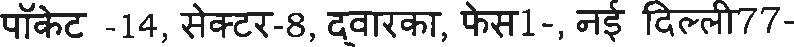 Pocket- 14, Sector— 8,Dwarka, Phase — 1, New Delhi-77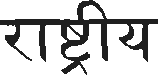 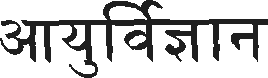 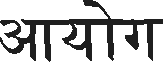 National Medical Commission Medical Assessment & Raticg Board (MARB)Date: 13.12.2021CIRCULARThe Medical Assessment & Rating Board of National Medical Commission has decided to request the medical colleges/institutes to display the information of the college/institution on their website linked to National Medical Commission. The details of the information required is given in the pro-forma attached. All colleges are requested to upload the information before 17.12.2021.It is mandatory for every college to display the above information on the public domain for the information. Once the information is entered and shall not be changed or removed. The information can be updated and also any important information can be added.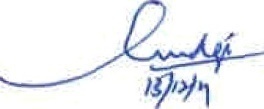 Member/ PresidentMedical Assessment and Rating Board (MARB) i'4ational Medical CommissionPro-Forma for Display of Information on the College WebsiteThe Following Details are mandatory to be filled up by the  Medical College and displayed on their website (once entered should be updated without removal of data)Details of Post- Graduation Courses offeredDepartment wise list of Faculty MembersN.B.Publications by faculty should be attached as annexure.Publications should be quoted in Vancouver referencing style.Medical Educator Training/ research methodology and dates*To be updated every new session/academic year**To be updated on 1st October each yearANNEXURE-1S No.Information of the medical college/institution           Year of Inception: Government/private:1.Name Karnataka Institute of Medical Sciences,  Karnataka Institute of Medical Sciences, 2.Address with pin codeVidyanagar, Hubballi-580021Vidyanagar, Hubballi-5800213.University address with pin code Rajiv Gandhi University of Health Sciences, Karnataka, 4th “T” Block, Jayanagar, Bangalore-560041 Rajiv Gandhi University of Health Sciences, Karnataka, 4th “T” Block, Jayanagar, Bangalore-5600414.Official websitehttps://hubballikims.karnataka.gov.in/https://hubballikims.karnataka.gov.in/5.Dean/ Principal/ Director Director:  Dr. Ramalingappa C Antaratani5.Dean/ Principal/ Director Principal : Dr. Ishwar R Hosamani6.Mobile Number Director:  94498648226.Mobile Number Principal : 94483644457.Email ID of Dean Director:  directorkimshubli@gmail.com 7.Email ID of Dean Principal : principalkimshubli@gmail.com 8.HospitalKarnataka Institute of Medical Sciences, Hospital, Hubballi-580021Karnataka Institute of Medical Sciences, Hospital, Hubballi-5800219Date and Year of Registration of the Hospital (DD/MM/YYYY)1957195710.Number of Beds1200120011.Number of Beds for Emergency12.Date of the First Letter of Permission (LOP) of MBBS (DD/MM/YYYY) & Number of  seatsFirst Letter of Permission (LOP) of MBBS   Date: 26-05-2017 and Number of seats 150 to 200First Letter of Permission (LOP) of MBBS   Date: 26-05-2017 and Number of seats 150 to 20013.Status of RecognitionRecognition MBBS 150 Seats –Date: 9-3-2016Renewal of Permission for MBBS course 5th batch (4th renewal) of KIMS Hubballi under RGUHS Bangalore, Karnataka against the increase intake of seats from: 150 to 200 seats for the year 2021-22 vide dated: 22-09-2021MBBS 200 seats Recognition under process.Recognition MBBS 150 Seats –Date: 9-3-2016Renewal of Permission for MBBS course 5th batch (4th renewal) of KIMS Hubballi under RGUHS Bangalore, Karnataka against the increase intake of seats from: 150 to 200 seats for the year 2021-22 vide dated: 22-09-2021MBBS 200 seats Recognition under process.14.Number of MBBS and PG broad specialty and super specialty students admitted in this session*MBBS   :            200 MD/MS :            155MCh      :              02MBBS   :            200 MD/MS :            155MCh      :              0215.Inpatients registered and admitted (01.01.2021- 31.12.2021)**2021          533342020          441882019          5300416.Outpatients registered (01.01.2021-31.12.2021)**2021         4078122020         3984152019         55052717.Number of Deaths reported to the Municipality/ village register2021         54652020         46212019         423518.Address and pin code of the Corporation/village where the Death records are reported Medical Records Department, KIMS, Hubballi-58002119.Website link/ email ID/ hyperlink of the corporation in case Death Records are reported asokimshubli@gmail.comhdmczone05@gmail.com 20.Number of Births reported2021         86722020         90622019         1033221.Address and pin code of the Corporation/village where the Birth records are reported Medical Records Department, KIMS, Hubballi-58002122.Website link/ email ID/ hyperlink of the corporation in case Birth Records are reported asokimshubli@gmail.comhdmczone05@gmail.com 23.Number of Rooms in Men’s Hostel and students accommodatedRooms    :    500Boys       :    99324.Total Number of Rooms in Women’s Hostel and students accommodatedRooms    :    321Girls       :    41825.Name of the Grievance Redressal Officer (PIO & CPIO):26.Address with Pin code27.Telephone Number Email Id28.Grievances reported202120202019Post- Graduate CourseYear of Commencement of the CourseNumber of Students Currently pursuing the courseNumber of Students admitted in the current sessionMD. Physiology197522MD. Microbiology200022MD. Pathology19982920MD. Pharmacology197722MD Biochemistry201300MD. Anatomy201300MD. Community Medicine [ P & SM}200443MD. Anaesthesiology19962415MD. General Medicine19914623MD. Paediatrics19931910MD. Skin & Veneral Diseases                           [ Dermatology]199664MD. Obstetrics & Gynaecology19982416MS. ENT1996149MS. General Surgery19843618MS. Ophthalmology1999139MS. Orthopaedics19952014MD. Forensic Medicine201322MD. Psychiatry201384MD. Radio-Daignosis201942Super Specialty : Super Specialty : Super Specialty : Super Specialty : M.Ch Urology201942DepartmentName of the faculty Qualificat ion IMRNumberCurrent Designati on & Date of promotio nNature of employment Regular/ permanent or contract/outsou rcedDetails of Service in the Last 5 yearsDetails of Service in the Last 5 yearsDetails of Service in the Last 5 yearsDetails of Service in the Last 5 yearsDetails of Service in the Last 5 yearsDetails of Service in the Last 5 yearsDetails of Service in the Last 5 yearsDetails of Service in the Last 5 yearsDetails of Service in the Last 5 yearsNumber of lectures taken/ye ar.Topics coveredNumber of lectures taken/ye ar.Topics coveredDepartmentName of the faculty Qualificat ion IMRNumberCurrent Designati on & Date of promotio nNature of employment Regular/ permanent or contract/outsou rced122334445Number of lectures taken/ye ar.Topics coveredNumber of lectures taken/ye ar.Topics coveredENTDr.Raveendra P GadagMBBS, MS(ENT)KMC R No:37786Professor and HODDated:01-07-2014PermanentProfessor and HODProfessor and HODProfessor and HODProfessor and HODProfessor and HODProfessor and HODProfessor and HODProfessor and HODProfessor and HODYearly:85As per NMC GuidelinesYearly:85As per NMC GuidelinesENTDr.Vikram Bhat KMBBS,MS(ENT)KMC R No:38131ProfessorDated:17-03-2017PermanentProfessorProfessorProfessorProfessorProfessorProfessor (17-03-2017 )Professor (17-03-2017 )Professor (17-03-2017 )Associate Professor:(04-09-2004 to 16-03-2017) Yearly:87 As per NMC GuidelinesYearly:87 As per NMC GuidelinesENTDr.Somanath B MegalamaniMBBS, MS (ENT) DNB(ENT).KMC R No:48593ProfessorDated:31-12-2020PermanentProfessorProfessor:(31-12-2020 )Professor:(31-12-2020 )Associate ProfessorAssociate ProfessorAssociate Professor:(17-03-2017 to 30-12-2020) Associate Professor:(17-03-2017 to 30-12-2020) Associate Professor:(17-03-2017 to 30-12-2020) Assistant Professor:(25-08-2008 to 16-03-2017) Yearly:84As per NMC GuidelinesYearly:84As per NMC GuidelinesENTDr.Manjunath DMBBS, MS(ENT), IMR No:60682Associate ProfessorDated:13-06-2019PermanentAssociate Professor Associate Professor Associate Professor Associate Professor (13-06-2019 )Associate Professor (13-06-2019 )Assistant ProfessorAssistant ProfessorAssistant ProfessorAssistant Professor(  25-08-2008  to 12-06-2019 )Yearly:82As per NMC GuidelinesYearly:82As per NMC GuidelinesENTDr.Kiran R BongaleMBBS,MS(ENT)KMC R No:68162Associate ProfessorDated:13-06-2019PermanentAssociate Professor Associate Professor Associate Professor Associate Professor (13-06-2019 )Associate Professor (13-06-2019 )Assistant ProfessorAssistant ProfessorAssistant ProfessorAssistant Professor (23-08-2012 to 12-06-2019)Yearly:82As per NMC GuidelinesYearly:82As per NMC GuidelinesENTDr.Venkatesh DoreyawarMBBS,MS(ENT)KMC R No:41566Associate ProfessorDated:31-12-2020PermanentAssociate ProfessorAssociate Professor(31-12-2020)Associate Professor(31-12-2020)Assistant ProfessorAssistant ProfessorAssistant ProfessorAssistant ProfessorAssistant ProfessorAssistant Professor(01-01-2014 to 30-12-2020)Yearly:80As per NMC GuidelinesYearly:80As per NMC GuidelinesENTDr.Savita NinnekarMBBS,MS(ENT)KMC R No:56470Assistant ProfessorDated:13-06-2019PermanentAssistant ProfessorAssistant ProfessorAssistant ProfessorAssistant Professor(13-06-2019)Assistant Professor(13-06-2019)Senior ResidentSenior ResidentSenior ResidentSenior Resident(25-08-2008 to 12-06-2019)Yearly:78As per NMC GuidelinesYearly:78As per NMC GuidelinesENTDr.Annapurna S MMBBS,MS(ENT)KMC R No:79863Assistant ProfessorDated:13-06-2019PermanentAssistant ProfessorAssistant ProfessorAssistant ProfessorAssistant Professor(13-06-2019)Assistant Professor(13-06-2019)Senior ResidentSenior ResidentSenior ResidentSenior Resident01-01-2016 to 12-06-2019Yearly:76As per NMC GuidelinesYearly:76As per NMC GuidelinesENTDr.Megha AnnigeriMBBS,MS(ENT)KMC R No:06M6638Assistant ProfessorDated:01-07-2021ContractAssistant Professor(01-7-2021)Senior ResidentSenior ResidentSenior Resident(04-07-2019)Senior Resident(04-07-2019)----Yearly:42As per NMC GuidelinesYearly:42As per NMC GuidelinesENTDr.Umesh AngadiMBBS,DLO(ENT)KMC  R No:39536Senior ResidentPermanentSenior Resident(24-11-2008)Senior Resident(24-11-2008)Senior ResidentSenior ResidentSenior ResidentSenior ResidentYearly:35As per NMC GuidelinesYearly:35As per NMC GuidelinesSKIN & STDDR.RAVI.MRATHODMBBS, MD, FHMKMC NO-29643PROFESSOR & HOD D.O.PROMOTION-01/10/2014REGULAR/ PERMANENTPROFESSOR & HODPROFESSOR & HODPROFESSOR & HODPROFESSOR & HODPROFESSOR & HODPROFESSOR & HODPROFESSOR & HODPROFESSOR & HODPROFESSOR & HODYEARLY-96YEARLY-96SKIN & STDDR.P.V.BHAGWATMBBS, MD, DNB  KMC NO-40888PROFESSOR D.O.PROMOTION-13/06/2019REGULAR/ PERMANENTPROFESSORPROFESSORPROFESSORPROFESSORPROFESSORASSOCIATE PROFESSORASSOCIATE PROFESSORASSOCIATE PROFESSORASSOCIATE PROFESSORYEARLY-92YEARLY-92SKIN & STDDR.CHANDRAMOHAN.KMBBS, MDKMC NO-60977ASSOCIATE PROFESSOR D.O.PROMOTION-13/06/2019REGULAR/ PERMANENTASSOCIATE PROFESSORASSOCIATE PROFESSORASSOCIATE PROFESSORASSOCIATE PROFESSORASSOCIATE PROFESSORASSISTANT PROFESSORASSISTANT PROFESSORASSISTANT PROFESSORASSISTANT PROFESSORYEARLY-92YEARLY-92SKIN & STDDR.MOHAN SEMBBS, MD, DNB, FRGUHS (DERMATO SURGERY)KMC NO-80664ASSISTANT PROFESSOR D.O.PROMOTION-16/03/2017REGULAR/ PERMANENTASSISTANT PROFESSORASSISTANT PROFESSORASSISTANT PROFESSORASSISTANT PROFESSORASSISTANT PROFESSORASSISTANT PROFESSORASSISTANT PROFESSORASSISTANT PROFESSORASSISTANT PROFESSORYEARLY-90YEARLY-90SKIN & STDDR.CHANABASAPPA.MMBBS, MDKMC NO-68516ASSISTANT PROFESSORD.O.PROMOTION -13/06/2019REGULAR/ PERMANENTASSISTANT PROFESSORASSISTANT PROFESSORASSISTANT PROFESSORASSISTANT PROFESSORASSISTANT PROFESSORSENIOR RESIDENTSENIOR RESIDENTSENIOR RESIDENTSENIOR RESIDENTYEARLY-90YEARLY-90SKIN & STDDR.MITAXARI HUGARMBBS, DVD, FRGUHS(DERMATO SURGERY)KMC NO-33045TUTORREGULAR/ PERMANENTTUTORTUTORTUTORTUTORTUTORTUTORTUTORTUTORTUTORYEARLY-89YEARLY-89PSYCHIATRYDr. Mahesh DesaiMBBS, DPM, DNB, FIPSKMC - 36691Professor and Head of Department, I/C Director of DIMHANS17/10/2011PermanentSame as the current DesignationSame as the current DesignationSame as the current DesignationSame as the current DesignationSame as the current DesignationSame as the current DesignationSame as the current DesignationSame as the current DesignationSame as the current DesignationTotal Lectures – 6Topics – Introduction to Psychiatry and Addiction PsychiatryTotal Lectures – 6Topics – Introduction to Psychiatry and Addiction PsychiatryPSYCHIATRYDr. Arunkumar C, MBBSKMC - 32205Professor and Medical Superintendent13/06/2019PermanentSame as the current DesignationSame as the current DesignationSame as the current DesignationSame as the current DesignationSame as the current DesignationSame as the current DesignationSame as the current DesignationSame as the current DesignationSame as the current DesignationTotal Lectures – 6Topics – Psychotic Disorders, Mood DisordersTotal Lectures – 6Topics – Psychotic Disorders, Mood DisordersPSYCHIATRYDr. Sameer B MMBBS,MD,FIPSKMC - 78018Assistant Professor13/07/2016PermanentSame as the current DesignationSame as the current DesignationSame as the current DesignationSame as the current DesignationSame as the current DesignationSame as the current DesignationSame as the current DesignationSame as the current DesignationSame as the current DesignationTotal Lectures – 8Topics – OCD, Anxiety DisordersTotal Lectures – 8Topics – OCD, Anxiety DisordersPSYCHIATRYDr. Shivanand B  HMBBS, MDKMC - 86498Assistant ProfessorContractSame as the current DesignationSame as the current DesignationSame as the current DesignationSame as the current DesignationSame as the current DesignationSame as the current DesignationSame as the current DesignationSame as the current DesignationSame as the current DesignationTotal Lectures- 8Topics – Child Psychiatry, Personality DisordersTotal Lectures- 8Topics – Child Psychiatry, Personality DisordersDENTISTRYDR.R.M.ALNAVARBDS, MDSIMR NO/ KMC NO-944/APROFESSOR & HODD.O.P-16/01/2006PERMANENTPROF & HODPROF & HODPROF & HODPROF & HODPROF & HODPROF & HODPROF & HODPROF & HODPROF & HODNILNILDENTISTRYDR.SUNEEL PATILBDS, MDSIMR NO/KMC NO-5733AASSOCIATE PROFESSORD.O.P-01/07/2014PERMANENTASSO.PROFESSOR ASSO.PROFESSOR ASSO.PROFESSOR ASSO.PROFESSOR ASSO.PROFESSOR ASSO.PROFESSOR ASSO.PROFESSOR ASSO.PROFESSOR ASSO.PROFESSOR NILNILDENTISTRYDR.DEEPA BENNIBDS, MDSIMR NO/KMC NO-19524AASSISTANT PROFESSORD.O.P-13/06/2017PERMANENTASST. PROFESSORASST. PROFESSORASST. PROFESSORASST. PROFESSORASST. PROFESSORASST. PROFESSORASST. PROFESSORASST. PROFESSORASST. PROFESSORNILNILDENTISTRYDR.SALMA KILLEDARBDS, MDSIMR NO/KMC NO-24660AASSISTANT PROFESSOR D.O.P-13/06/2017PERMANENTASST. PROFESSORASST. PROFESSORASST. PROFESSORASST. PROFESSORASST. PROFESSORASST. PROFESSORASST. PROFESSORASST. PROFESSORASST. PROFESSORNILNILOrthopaedicsDr. Suryakanth KMBBS., MS (Ortho)., DNB (Ortho)Professor12/11/2010Regular/PermanentAt KIMSAt KIMSAt KIMSAt KIMSAt KIMSAt KIMSAt KIMSAt KIMSAt KIMS10 UG20 PG10 UG20 PGOrthopaedicsDr. Sherashah F.KammarMBBS., MS (Ortho)Professor16/3/2017Regular/PermanentAt KIMSAt KIMSAt KIMSAt KIMSAt KIMSAt KIMSAt KIMSAt KIMSAt KIMS10 UG18 PG10 UG18 PGOrthopaedicsDr.Venkatesh MulimaniMBBS. MS (Ortho)Professor27/3/2017Regular/PermanentAt KIMSAt KIMSAt KIMSAt KIMSAt KIMSAt KIMSAt KIMSAt KIMSAt KIMS8UG13 PG8UG13 PGOrthopaedicsDr. Chandrashekar .V. MudgalMBBS., MS (Ortho)Professor13/6/2019Regular/PermanentAt KIMSAt KIMSAt KIMSAt KIMSAt KIMSAt KIMSAt KIMSAt KIMSAt KIMS8UG13 PG8UG13 PGOrthopaedicsDr. A.A. HosangadiMBBS., MS (Ortho)Associate Professor13/6/2019Regular/PermanentAt KIMSAt KIMSAt KIMSAt KIMSAt KIMSAt KIMSAt KIMSAt KIMSAt KIMS7 UG8 PG7 UG8 PGOrthopaedicsDr. Virendra . K. Bhasme MBBS., MS (Ortho)., DNB (Ortho)Associate Professor13/6/2019Regular/PermanentAt KIMSAt KIMSAt KIMSAt KIMSAt KIMSAt KIMSAt KIMSAt KIMSAt KIMS7 UG8 PG7 UG8 PGOrthopaedicsDr. Madhuchandra.RMBBS., MS (Ortho)Associate Professor13/6/2019Regular/PermanentAt KIMSAt KIMSAt KIMSAt KIMSAt KIMSAt KIMSAt KIMSAt KIMSAt KIMS7 UG8 PG7 UG8 PGOrthopaedicsDr. Gururaj . MurgodMBBS., MS (Ortho)Associate Professor13/6/2019Regular/PermanentAt KIMSAt KIMSAt KIMSAt KIMSAt KIMSAt KIMSAt KIMSAt KIMSAt KIMS7 UG8 PG7 UG8 PGOrthopaedicsDr. Ashok V. BangarshettarMBBS., MS (Ortho)Associate Professor13/6/2019Regular/PermanentAt KIMSAt KIMSAt KIMSAt KIMSAt KIMSAt KIMSAt KIMSAt KIMSAt KIMS7 UG8 PG7 UG8 PGOrthopaedicsDr. Sandeep .S. Ireshanavar, MBBS., MS (Ortho). DNB (Ortho)Assistant Professor18/3/2017Regular/PermanentAt KIMSAt KIMSAt KIMSAt KIMSAt KIMSAt KIMSAt KIMSAt KIMSAt KIMS5 UG7 PG5 UG7 PGOrthopaedicsDr. Manikya .RMBBS., MS (Ortho)Assistant Professor18/3/2017Regular/PermanentAt KIMSAt KIMSAt KIMSAt KIMSAt KIMSAt KIMSAt KIMSAt KIMSAt KIMS5 UG7 PG5 UG7 PGOrthopaedicsDr. Prabhu . P. MunavalliMBBS.,MS (Ortho)Assistant Professor13/6/2019Regular/PermanentAt KIMSAt KIMSAt KIMSAt KIMSAt KIMSAt KIMSAt KIMSAt KIMSAt KIMS5 UG7 PG5 UG7 PGOrthopaedicsDr. Vishwanath . G. ShettarMBBS., MS (Ortho)Assistant Professor13/6/2019Regular/PermanentAt KIMSAt KIMSAt KIMSAt KIMSAt KIMSAt KIMSAt KIMSAt KIMSAt KIMS5 UG7 PG5 UG7 PGOrthopaedicsDr. Vinod MakannavarMBBS., MS (Ortho)Senior ResidentContract/OutsourcedAt KIMSAt KIMSAt KIMSAt KIMSAt KIMSAt KIMSAt KIMSAt KIMSAt KIMS4 UG6 PG4 UG6 PGOrthopaedicsDr. Vinay .R. PawarMBBS., DNB (Ortho)., D.OrthoSenior ResidentContract/OutsourcedAt KIMSAt KIMSAt KIMSAt KIMSAt KIMSAt KIMSAt KIMSAt KIMSAt KIMS4 UG6 PG4 UG6 PGPMRDr Anand VarmaMBBSDNBAssociate Professor13/6/2019Regular/PermanentAt KIMSAt KIMSAt KIMSAt KIMSAt KIMSAt KIMSAt KIMSAt KIMSAt KIMS3 UG3 UGPediatricsDr. Prakash K. WariMBBS,MD,DNB30548Professor & HOD16-01-2006permanentKIMS HUBLIKIMS HUBLIKIMS HUBLIKIMS HUBLIKIMS HUBLIKIMS HUBLIKIMS HUBLIKIMS HUBLIKIMS HUBLI 10 UG theory  class  per  year48 UG clinical class per year 10 UG theory  class  per  year48 UG clinical class per yearPediatricsDr. V. H.RatageriMBBS,MD40259Professor16-03-2017permanentKIMS HUBLIKIMS HUBLIKIMS HUBLIKIMS HUBLIKIMS HUBLIKIMS HUBLIKIMS HUBLIKIMS HUBLIKIMS HUBLI10 UG theory  class  per  year48 UG clinical class per year10 UG theory  class  per  year48 UG clinical class per yearPediatricsDr. Illalu ShivanandaMBBS ,DCH, DNB43649Professor13-06-2019permanentKIMS HUBLIKIMS HUBLIKIMS HUBLIKIMS HUBLIKIMS HUBLIKIMS HUBLIKIMS HUBLIKIMS HUBLIKIMS HUBLI10 UG theory  class  per  year48 UG clinical class per year10 UG theory  class  per  year48 UG clinical class per yearPediatricsDr.Siddappa F.DandinavarMBBS,MD 42764Professor13-06-2019permanentKIMS HUBLIKIMS HUBLIKIMS HUBLIKIMS HUBLIKIMS HUBLIKIMS HUBLIKIMS HUBLIKIMS HUBLIKIMS HUBLI10 UG theory  class  per  year48 UG clinical class per year10 UG theory  class  per  year48 UG clinical class per yearPediatricsDr. R. H.DesaiMBBS,MD50692AssociateProfessor13-06-2019permanentKIMS HUBLIKIMS HUBLIKIMS HUBLIKIMS HUBLIKIMS HUBLIKIMS HUBLIKIMS HUBLIKIMS HUBLIKIMS HUBLI10 UG theory  class  per  year48 UG clinical class per year10 UG theory  class  per  year48 UG clinical class per yearPediatricsDr.SudhindrashayanaFattepurMBBS,MD63768AssociateProfessor13-06-2019permanentKIMS HUBLIKIMS HUBLIKIMS HUBLIKIMS HUBLIKIMS HUBLIKIMS HUBLIKIMS HUBLIKIMS HUBLIKIMS HUBLI10 UG theory  class  per  year48 UG clinical class per year10 UG theory  class  per  year48 UG clinical class per yearPediatricsDr. Madhu. P. K.MBBS,MD 63341AssociateProfessor13-06-2019permanentKIMS HUBLIKIMS HUBLIKIMS HUBLIKIMS HUBLIKIMS HUBLIKIMS HUBLIKIMS HUBLIKIMS HUBLIKIMS HUBLI10 UG theory  class  per  year48 UG clinical class per year10 UG theory  class  per  year48 UG clinical class per yearPediatricsDr. Deepak D HMBBS,MD 59472Asst Prof11-12-2018permanentKIMS HUBLIKIMS HUBLIKIMS HUBLIKIMS HUBLIKIMS HUBLIKIMS HUBLIKIMS HUBLIKIMS HUBLIKIMS HUBLI10 UG theory  class  per  year48 UG clinical class per year10 UG theory  class  per  year48 UG clinical class per yearPediatricsDr. C A Gopalakrishna MithraMBBS,MD 67297Asst Prof17-03-2017permanentKIMS HUBLIKIMS HUBLIKIMS HUBLIKIMS HUBLIKIMS HUBLIKIMS HUBLIKIMS HUBLIKIMS HUBLIKIMS HUBLI10 UG theory  class  per  year48 UG clinical class per year10 UG theory  class  per  year48 UG clinical class per yearPediatricsDr. Shilpa CMBBS,MD 76569Asst Prof25-07-2019permanentKIMS HUBLIKIMS HUBLIKIMS HUBLIKIMS HUBLIKIMS HUBLIKIMS HUBLIKIMS HUBLIKIMS HUBLIKIMS HUBLI10 UG theory  class  per  year48 UG clinical class per year10 UG theory  class  per  year48 UG clinical class per yearPediatricsDr.Raghavendraswamy  AmoghimathMBBS,MD 83061Asst Prof02-11-2017contractKIMS HUBLIKIMS HUBLIKIMS HUBLIKIMS HUBLIKIMS HUBLIKIMS HUBLIKIMS HUBLIKIMS HUBLIKIMS HUBLI10 UG theory  class  per  year48 UG clinical class per year10 UG theory  class  per  year48 UG clinical class per yearPediatricsDr. Roopali DesaiMBBS,DCH 65444Senior Resident24-08-2012permanentKIMS HUBLIKIMS HUBLIKIMS HUBLIKIMS HUBLIKIMS HUBLIKIMS HUBLIKIMS HUBLIKIMS HUBLIKIMS HUBLI10 UG theory  class  per  year48 UG clinical class per year10 UG theory  class  per  year48 UG clinical class per yearPediatricsDr. MarthandappaMBBS,DNB,DCH95198 Senior Resident18-11-2019contractKIMS HUBLIKIMS HUBLIKIMS HUBLIKIMS HUBLIKIMS HUBLIKIMS HUBLIKIMS HUBLIKIMS HUBLIKIMS HUBLI -------- --------NeurosurgeryDr Vishwanatha. NMBBSMS General Surgery M Ch NeurosurgeryAssistant Professor Lein Change25-10-2019RegularPermanent2017AP General surgery  on Deputation for M Ch Neurosurgery BMCR&I2018AP General surgery  on Deputation for M Ch Neurosurgery BMCR&I2018AP General surgery  on Deputation for M Ch Neurosurgery BMCR&I2019AP General surgery  on Deputation for MCh Neurosurgery BMCR&I2019AP General surgery  on Deputation for MCh Neurosurgery BMCR&I2020APNeurosurgery2020APNeurosurgery2020APNeurosurgery2021AP NeurosurgeryYear 2020Neurosurgery for Undergraduates Year 2020Neurosurgery for Undergraduates NeurosurgeryDr GurupadappaMBBSMS General Surgery M Ch NeurosurgeryAssistantProfessor31-12-2020RegularPermanent2017 S R General surgery  on Deputation for M Ch Neurosurgery NIMHANS2018 S R General surgery  on Deputation for M Ch Neurosurgery NIMHANS2018 S R General surgery  on Deputation for M Ch Neurosurgery NIMHANS2019 SR General surgery  on Deputation for M Ch Neurosurgery NIMHANS2019 SR General surgery  on Deputation for M Ch Neurosurgery NIMHANS2020SR   Neurosurgery 2020SR   Neurosurgery 2020SR   Neurosurgery 2021AP NeurosurgeryYear 2021Neurosurgery for UndergraduatesYear 2021Neurosurgery for UndergraduatesAnaesthesiaDr.Madhuri S. Kurdi79342Professor  16/01/2006Regular√√√√√√√√88  / Year Overall Department 88  / Year Overall Department AnaesthesiaDr.Jyothi B.34743Professor13/06/2019RegularAsso.ProfessorAsso.ProfessorAsso.Professor√√√√√√88  / Year Overall Department88  / Year Overall DepartmentAnaesthesiaDr.Basavaraj k44848Professor31/12/2020RegularAsso.ProfessorAsso.ProfessorAsso.ProfessorAsso.ProfessorAsso.ProfessorAsso.ProfessorAsso.ProfessorAsso.Professor√AnaesthesiaDr.Sushma K.S.55533Asso. Professor13/06/2019RegularAsst.ProfessorAsst.ProfessorAsst.Professor√√√√√√AnaesthesiaDr.Swrnamba U.S.63253Asso. Professor13/06/2019RegularAsst.ProfessorAsst.ProfessorAsst.Professor√√√√√√AnaesthesiaDr.Jagadish Alur58879Asso. Professor13/06/2019RegularAsst.ProfessorAsst.ProfessorAsst.Professor√√√√√√AnaesthesiaDr.Raghavendra Bhosale64157Asso. Professor13/06/2019RegularAsst.ProfessorAsst.ProfessorAsst.Professor√√√√√√AnaesthesiaDr.Roopa S.60212Asso. Professor13/06/2019RegularAsst.ProfessorAsst.ProfessorAsst.Professor√√√√√√AnaesthesiaDr.Ashwini H.R. 52036Asso. Professor30/12/2020RegularAsst.ProfessorAsst.ProfessorAsst.ProfessorAsst.ProfessorAsst.ProfessorAsst.ProfessorAsst.ProfessorAsst.Professor√AnaesthesiaDr.Pushpavati H.S.56603Asst. Professor01/07/2014Regular√√√√√√√√AnaesthesiaDr.Prema66319Asst. Professor13/06/2019RegularSRSRSR√√√√√√AnaesthesiaDr.Veena K66528Asst. Professor13/06/2019RegularSRSRSR√√√√√√AnaesthesiaDr.Vikas Joshi77226Asst. Professor13/06/2019RegularSRSRSR√√√√√√AnaesthesiaDr.Milon V.M79845Asst. Professor13/06/2019RegularSRSRSR√√√√√√AnaesthesiaDr.Dharmesh A Ladhad 77948Asst. Professor13/06/2019RegularSRSRSR√√√√√√AnaesthesiaDr.Rashmi P76866Asst. Professor13/06/2019RegularSRSRSR√√√√√√AnaesthesiaDr.Sharankumar B5630075346Senior ResidetnRegular√√√√√√√√√AnaesthesiaDr.Sheetal B. H56300Senior ResidetnRegular√√√√√√√√√AnaesthesiaDr.Rajashekhar H.C75346Senior ResidetnRegular√√√√√√√√√AnaesthesiaDr.Avinash K72414Asst. Professorcontract-------------------------------------------------------√√√√AnaesthesiaDr.Vidya N.R71294Asst. Professorcontract------------------------------SRSRSR√AnaesthesiaDr.Rahul Bankapur98496Asst. Professorcontract--------------------------------------------------------------------------------------------------------------------------------√BiochemistryDr. Chandru M.C MD, PGDHPE, ACME, D.Litt, PGDHHM.       KMC No. 25239  Prof. & HOD    01-01-1997RegularKIMS, HubballiKIMS, HubballiKIMS, HubballiKIMS, HubballiKIMS, HubballiKIMS, HubballiKIMS, HubballiKIMS, HubballiKIMS, HubballiTheory-16/22Practical- 105Lipids Biochemistry Theory-16/22Practical- 105Lipids Biochemistry BiochemistryDr. Sunil B. Yadav M. Sc. (Med)   Ph.D (Med) Professor         13-06-2019RegularKIMS, HubballiKIMS, HubballiKIMS, HubballiKIMS, HubballiKIMS, HubballiKIMS, HubballiKIMS, HubballiKIMS, HubballiKIMS, HubballiTheory- 20Practical- 114Carbohydrate Theory- 20Practical- 114Carbohydrate BiochemistryDr. Suman S. DambalMBBS, MD. Professor         13-06-2019RegularKIMS, HubballiKIMS, HubballiKIMS, HubballiKIMS, HubballiKIMS, HubballiKIMS, HubballiKIMS, HubballiKIMS, HubballiKIMS, HubballiTheory- 20Practical- 114Proteins Theory- 20Practical- 114Proteins BiochemistryDr. M. N. Astagimath       MBBS, MD.Associate Professor         10-03-2010RegularKIMS, HubballiKIMS, HubballiKIMS, HubballiKIMS, HubballiKIMS, HubballiKIMS, HubballiKIMS, HubballiKIMS, HubballiKIMS, HubballiTheory- 20Practical- 114Nucleotide chemistry            Metabolism and molecular Biology Theory- 20Practical- 114Nucleotide chemistry            Metabolism and molecular Biology BiochemistryDr. Hemalataha  D. Naik               MBBS, MD.  Associate Professor         14-07-2010RegularKIMS, HubballiKIMS, HubballiKIMS, HubballiKIMS, HubballiKIMS, HubballiKIMS, HubballiKIMS, HubballiKIMS, HubballiKIMS, HubballiTheory-20Practical- 114Enzymes Theory-20Practical- 114Enzymes BiochemistryDr. Raviraja A    M. Sc. (Med)   Ph.D (Med) Associate Professor           13-06-2019RegularKIMS, HubballiKIMS, HubballiKIMS, HubballiKIMS, HubballiKIMS, HubballiKIMS, HubballiKIMS, HubballiKIMS, HubballiKIMS, HubballiTheory- 20Practical- 114Extracellular Matrix,                 Acid Base Balance, organ Function Tests  Theory- 20Practical- 114Extracellular Matrix,                 Acid Base Balance, organ Function Tests  BiochemistryDr. Veena  A         MBBS, MD.Assistant Professor         06-05-2014RegularKIMS, HubballiKIMS, HubballiKIMS, HubballiKIMS, HubballiKIMS, HubballiKIMS, HubballiKIMS, HubballiKIMS, HubballiKIMS, HubballiTheory-20Practical- 114Vitamins and MineralsTheory-20Practical- 114Vitamins and MineralsBiochemistrySmt. UjwalaVastrad                 M. Sc.            Assistant Professor          13-06-2019RegularKIMS, HubballiKIMS, HubballiKIMS, HubballiKIMS, HubballiKIMS, HubballiKIMS, HubballiKIMS, HubballiKIMS, HubballiKIMS, HubballiPractical-114Practical-114BiochemistrySri. S. V. Puranikamath      M. Sc.Assistant Professor          13-06-2019RegularKIMS, HubballiKIMS, HubballiKIMS, HubballiKIMS, HubballiKIMS, HubballiKIMS, HubballiKIMS, HubballiKIMS, HubballiKIMS, HubballiPractical-114Practical-114BiochemistryDr. SarojiniDhavalagi            MBBS, DGO.Tutor                05-05-2010RegularKIMS, HubballiKIMS, HubballiKIMS, HubballiKIMS, HubballiKIMS, HubballiKIMS, HubballiKIMS, HubballiKIMS, HubballiKIMS, HubballiPractical Assist with demonstration of OSPE   Practical Assist with demonstration of OSPE   BiochemistryDr. Sunil Yaligar   MBBS.Tutor                06-09-2005RegularKIMS, HubballiKIMS, HubballiKIMS, HubballiKIMS, HubballiKIMS, HubballiKIMS, HubballiKIMS, HubballiKIMS, HubballiKIMS, HubballiPractical Assist with demonstration of OSPE  Practical Assist with demonstration of OSPE  Plastic SurgeryDr.Ravindra P Eligar MBBS,MS,            (Gen Surgery) M.Ch. Plastic SurgeryProfessor15/10/2011RegularHead of Department of Plastic Surgery (Establishment of Dept., Clinical and academic work)Head of Department of Plastic Surgery (Establishment of Dept., Clinical and academic work)Head of Department of Plastic Surgery (Establishment of Dept., Clinical and academic work)Head of Department of Plastic Surgery (Establishment of Dept., Clinical and academic work)Head of Department of Plastic Surgery (Establishment of Dept., Clinical and academic work)Head of Department of Plastic Surgery (Establishment of Dept., Clinical and academic work)Head of Department of Plastic Surgery (Establishment of Dept., Clinical and academic work)Head of Department of Plastic Surgery (Establishment of Dept., Clinical and academic work)Head of Department of Plastic Surgery (Establishment of Dept., Clinical and academic work)88Plastic SurgeryDr. S S Shirol MBBS,MS,            (Gen Surgery) M.Ch. Plastic SurgeryAssociate Professor13/06/2019RegularClinical and academic work              1. Periareolar zigzag incision as an approach for gynecomastia by Dr. S S Shirol. ( first author ). Article accepted on 26th January 2018 in Rev .Bras. Plast. ( Brazilian Journal of Plastic Surgery).                                                     2. Glandular Liposculpture in the Treatment of Gynecomastia by Dr. S S Shirol published on 11th April 2018 in Aesthetic Plastic Surgery.                      3. Sociocultural beliefs and perceptions about cleft lip- palate and their implications in the management, outcome and rehabilitation. by Dr. S S Shirol published on April 2018 in Journal of Cleft Lip Palate and Craniofacial Anomalies.Clinical and academic work              1. Periareolar zigzag incision as an approach for gynecomastia by Dr. S S Shirol. ( first author ). Article accepted on 26th January 2018 in Rev .Bras. Plast. ( Brazilian Journal of Plastic Surgery).                                                     2. Glandular Liposculpture in the Treatment of Gynecomastia by Dr. S S Shirol published on 11th April 2018 in Aesthetic Plastic Surgery.                      3. Sociocultural beliefs and perceptions about cleft lip- palate and their implications in the management, outcome and rehabilitation. by Dr. S S Shirol published on April 2018 in Journal of Cleft Lip Palate and Craniofacial Anomalies.Clinical and academic work              1. Periareolar zigzag incision as an approach for gynecomastia by Dr. S S Shirol. ( first author ). Article accepted on 26th January 2018 in Rev .Bras. Plast. ( Brazilian Journal of Plastic Surgery).                                                     2. Glandular Liposculpture in the Treatment of Gynecomastia by Dr. S S Shirol published on 11th April 2018 in Aesthetic Plastic Surgery.                      3. Sociocultural beliefs and perceptions about cleft lip- palate and their implications in the management, outcome and rehabilitation. by Dr. S S Shirol published on April 2018 in Journal of Cleft Lip Palate and Craniofacial Anomalies.Clinical and academic work              1. Periareolar zigzag incision as an approach for gynecomastia by Dr. S S Shirol. ( first author ). Article accepted on 26th January 2018 in Rev .Bras. Plast. ( Brazilian Journal of Plastic Surgery).                                                     2. Glandular Liposculpture in the Treatment of Gynecomastia by Dr. S S Shirol published on 11th April 2018 in Aesthetic Plastic Surgery.                      3. Sociocultural beliefs and perceptions about cleft lip- palate and their implications in the management, outcome and rehabilitation. by Dr. S S Shirol published on April 2018 in Journal of Cleft Lip Palate and Craniofacial Anomalies.Clinical and academic work              1. Periareolar zigzag incision as an approach for gynecomastia by Dr. S S Shirol. ( first author ). Article accepted on 26th January 2018 in Rev .Bras. Plast. ( Brazilian Journal of Plastic Surgery).                                                     2. Glandular Liposculpture in the Treatment of Gynecomastia by Dr. S S Shirol published on 11th April 2018 in Aesthetic Plastic Surgery.                      3. Sociocultural beliefs and perceptions about cleft lip- palate and their implications in the management, outcome and rehabilitation. by Dr. S S Shirol published on April 2018 in Journal of Cleft Lip Palate and Craniofacial Anomalies.Clinical and academic work              1. Periareolar zigzag incision as an approach for gynecomastia by Dr. S S Shirol. ( first author ). Article accepted on 26th January 2018 in Rev .Bras. Plast. ( Brazilian Journal of Plastic Surgery).                                                     2. Glandular Liposculpture in the Treatment of Gynecomastia by Dr. S S Shirol published on 11th April 2018 in Aesthetic Plastic Surgery.                      3. Sociocultural beliefs and perceptions about cleft lip- palate and their implications in the management, outcome and rehabilitation. by Dr. S S Shirol published on April 2018 in Journal of Cleft Lip Palate and Craniofacial Anomalies.Clinical and academic work              1. Periareolar zigzag incision as an approach for gynecomastia by Dr. S S Shirol. ( first author ). Article accepted on 26th January 2018 in Rev .Bras. Plast. ( Brazilian Journal of Plastic Surgery).                                                     2. Glandular Liposculpture in the Treatment of Gynecomastia by Dr. S S Shirol published on 11th April 2018 in Aesthetic Plastic Surgery.                      3. Sociocultural beliefs and perceptions about cleft lip- palate and their implications in the management, outcome and rehabilitation. by Dr. S S Shirol published on April 2018 in Journal of Cleft Lip Palate and Craniofacial Anomalies.Clinical and academic work              1. Periareolar zigzag incision as an approach for gynecomastia by Dr. S S Shirol. ( first author ). Article accepted on 26th January 2018 in Rev .Bras. Plast. ( Brazilian Journal of Plastic Surgery).                                                     2. Glandular Liposculpture in the Treatment of Gynecomastia by Dr. S S Shirol published on 11th April 2018 in Aesthetic Plastic Surgery.                      3. Sociocultural beliefs and perceptions about cleft lip- palate and their implications in the management, outcome and rehabilitation. by Dr. S S Shirol published on April 2018 in Journal of Cleft Lip Palate and Craniofacial Anomalies.Clinical and academic work              1. Periareolar zigzag incision as an approach for gynecomastia by Dr. S S Shirol. ( first author ). Article accepted on 26th January 2018 in Rev .Bras. Plast. ( Brazilian Journal of Plastic Surgery).                                                     2. Glandular Liposculpture in the Treatment of Gynecomastia by Dr. S S Shirol published on 11th April 2018 in Aesthetic Plastic Surgery.                      3. Sociocultural beliefs and perceptions about cleft lip- palate and their implications in the management, outcome and rehabilitation. by Dr. S S Shirol published on April 2018 in Journal of Cleft Lip Palate and Craniofacial Anomalies.1212Plastic SurgeryDr. Arunkumar Jeedi MBBS,MS, (Gen Surgery) D.N.B.  Plastic SurgeryAssistant Professor02/09/2020ContractClinical and academic workClinical and academic workClinical and academic workClinical and academic workClinical and academic workClinical and academic workClinical and academic workClinical and academic workClinical and academic work1212Ophthalmology Dr. Savitha KanakpurProfessor & HOD PermanentProfessor & HOD30-10-2017Professor & HOD Professor & HOD Professor & HOD Professor & HOD Professor & HOD Professor & HOD Professor & HOD Professor & HOD Yearly -85 as per NMC GuidelinesYearly -85 as per NMC GuidelinesOphthalmologyDr. Uaday Mulgund Professor PermanentAssociate Professor Associate Professor Associate Professor Professor14-06-2019Professor14-06-2019Professor Professor Professor Professor Yearly -80 as per  NMC GuidelinesYearly -80 as per  NMC GuidelinesOphthalmologyDr. Damayanti S Associate Professor PermanentAssistant Professor  Assistant Professor  Assistant Professor  Associate Professor 14-06-2019Associate Professor 14-06-2019Associate Professor Associate Professor Associate Professor Associate Professor Yearly -85 as per NMC GuidelinesYearly -85 as per NMC GuidelinesOphthalmologyDr. Seethalakshmi D K Associate Professor PermanentAssistant Professor  Assistant Professor  Assistant Professor  Associate Professor14-06-2019Associate Professor14-06-2019Associate Professor Associate Professor Associate Professor Associate Professor Yearly -82 as per MC GuidelinesYearly -82 as per MC GuidelinesOphthalmologyDr. Rajashekar Dyaberi Associate Professor PermanentAssistant Professor  Assistant Professor  Assistant Professor  Associate Professor 14-06-2019Associate Professor 14-06-2019Associate Professor Associate Professor Associate Professor Associate Professor Yearly -82 as per MC GuidelinesYearly -82 as per MC GuidelinesOphthalmologyDr. Vivekanad J Associate Professor PermanentAssistant Professor  Assistant Professor  Assistant Professor  Associate Professor 14-06-2019Associate Professor 14-06-2019Associate Professor Associate Professor Associate Professor Associate Professor Yearly -83 as per  NMC GuidelinesYearly -83 as per  NMC GuidelinesOphthalmologyDr. Satish Shet Associate Professor PermanentAssistant Professor  Assistant Professor  Assistant Professor  Associate Professor 14-06-2019Associate Professor 14-06-2019Associate Professor Associate Professor Associate Professor Associate Professor Yearly -81 as per  NMC GuidelinesYearly -81 as per  NMC GuidelinesOphthalmologyDr. Venktram Katti Assistant Professor PermanentAssistant Professor Assistant Professor Assistant Professor Assistant Professor Assistant Professor Assistant Professor Assistant Professor Assistant Professor Assistant Professor Yearly -85 as per MC GuidelinesYearly -85 as per MC GuidelinesOphthalmologyDr. Varsha H Assistant Professor PermanentAssistant Professor Assistant Professor Assistant Professor Assistant Professor Assistant Professor Assistant Professor Assistant Professor Assistant Professor Assistant Professor Yearly -80 as per MC GuidelinesYearly -80 as per MC GuidelinesOphthalmologyDr. Shobha G Assistant Professor PermanentTutor  Tutor Tutor Assistant Professor 14-06-2019Assistant Professor 14-06-2019Assistant Professor Assistant Professor Assistant Professor Assistant Professor Yearly -83 as per  NMC GuidelinesYearly -83 as per  NMC GuidelinesOphthalmologyDr. Pooja Kini Senior Resident PermanentSenior Resident Senior Resident Senior Resident Senior Resident Senior Resident Senior Resident Senior Resident Senior Resident Senior Resident Yearly -82 as per  NMC GuidelinesYearly -82 as per  NMC GuidelinesOphthalmologyDr. Lakshmi B R Assistant Professor30-06-2021 Contract        -       -       -Senior Resident 15-04-2019Senior Resident 15-04-2019Senior Resident29-04-2021Senior Resident29-04-2021Senior Resident29-04-2021Assistant Professor    30-06-2021Yearly -82 as per MC GuidelinesYearly -82 as per MC GuidelinesOphthalmologyDr. Meghana Patil Assistant Professor01-07-2021 Contract--------Assistant Professor01-07-2021 Yearly -81 as per NMC GuidelinesYearly -81 as per NMC GuidelinesPathologyDr.Purushotham ReddyMBBBS, MDProfessor.& HODRegular/PermanentAAACCCCCCLGT+SGD+DOAP-202116LGT+SGD+DOAP-202116PathologyDr.Sunita.VernekarMBBBS, MDProfessorRegular/PermanentBBBCCCCCC1717PathologyDr.N.S.KamakeriMBBBS, MDProfessorRegular/PermanentBBBCCCCCC1717PathologyDr.Satish.S.ChavanMBBBS, MDProfessorRegular/PermanentBBBCCCCCC1717PathologyDr.Rajesh.H.ChandanMBBBS, MDProfessorRegular/PermanentBBBCCCCCC1717PathologyDr.Parvati.JigalurMBBBS, MDAsso.ProfessorRegular/PermanentCCCDDDDDD1515PathologyDr.S.M.ChoukimathMBBBS, MDAsso.ProfessorRegular/PermanentCCCDDDDDD1515PathologyDr Kavita Yevoor MBBBS, MDAsso.ProfessorRegular/PermanentCCCDDDDDD1515PathologyDr.Rukmini.SMBBBS, MDAsso.ProfessorRegular/PermanentCCCDDDDDD1515PathologyDr.Bharati.M.B.,MBBBS, DCP,MDAsso.ProfessorRegular/PermanentCCCDDDDDD1515PathologyDr.Arati.S.MBBBS, MDAsso.ProfessorRegular/PermanentCCCDDDDDD1515PathologyDr.Kanchana.R.HMBBBS, MDAsst.ProfessorRegular/PermanentDDDEEEEEE1515PathologyDr.Malini.N.MBBBS, MDAsst.ProfessorRegular/PermanentDDDEEEEEE1515PathologyDr.Vidyavati MurgodMBBBS, DCPTutorRegular/PermanentEEEEEEEEE1414PathologyDr.P.S.AnilkumarMBBBS, DCPTutorRegular/PermanentEEEEEEEEE1414PathologyDr.Seemeen.I.,MBBBS, DCPTutorRegular/PermanentEEEEEEEEE1414PathologyDr.Madhuri DindalkoppaMBBBS, MDAsst.ProfessorContract/OutsourcedDFF------1616PathologyDr.Madhu.A.BMBBBS, MDAsst.ProfessorContract/OutsourcedDFF------1616NephrologyDr. Venkatesh. Moger. MBBS. MD. DM . DNB NephrologyIMR/KMC Number : 41526Professor & HOD Promotion Date : 18-3-2017Regular Permanent OPDReference ConsultationIPDKidney BiopsyDialysis Temporary dialysis access InsertionThesis guide to post graduates CLINICAL  seminars OPDReference ConsultationIPDKidney BiopsyDialysis Temporary dialysis access InsertionThesis guide to post graduates CLINICAL  seminars OPDReference ConsultationIPDKidney BiopsyDialysis Temporary dialysis access InsertionThesis guide to post graduates CLINICAL  seminars OPDReference ConsultationIPDKidney BiopsyDialysis Temporary dialysis access InsertionThesis guide to post graduates CLINICAL  seminars OPDReference ConsultationIPDKidney BiopsyDialysis Temporary dialysis access InsertionThesis guide to post graduates CLINICAL  seminars OPDReference ConsultationIPDKidney BiopsyDialysis Temporary dialysis access InsertionThesis guide to post graduates CLINICAL  seminars OPDReference ConsultationIPDKidney BiopsyDialysis Temporary dialysis access InsertionThesis guide to post graduates CLINICAL  seminars OPDReference ConsultationIPDKidney BiopsyDialysis Temporary dialysis access InsertionThesis guide to post graduates CLINICAL  seminars OPDReference ConsultationIPDKidney BiopsyDialysis Temporary dialysis access InsertionThesis guide to post graduates CLINICAL  seminars NephrologyDr. Mahabaleshwar. Mayya. MBBS . MD. DM. NephrologyIMR/KMC Number: 78975Associate  ProfessorPromotion Date:18-2-2021Assistant Professor Date : 1-2-2016 to 17-2-2021Regular Contract OPDReference ConsultationIPDKidney BiopsyDialysis Temporary dialysis access InsertionThesis guide to post graduates CLINICAL  seminars OPDReference ConsultationIPDKidney BiopsyDialysis Temporary dialysis access InsertionThesis guide to post graduates CLINICAL  seminars OPDReference ConsultationIPDKidney BiopsyDialysis Temporary dialysis access InsertionThesis guide to post graduates CLINICAL  seminars OPDReference ConsultationIPDKidney BiopsyDialysis Temporary dialysis access InsertionThesis guide to post graduates CLINICAL  seminars OPDReference ConsultationIPDKidney BiopsyDialysis Temporary dialysis access InsertionThesis guide to post graduates CLINICAL  seminars OPDReference ConsultationIPDKidney BiopsyDialysis Temporary dialysis access InsertionThesis guide to post graduates CLINICAL  seminars OPDReference ConsultationIPDKidney BiopsyDialysis Temporary dialysis access InsertionThesis guide to post graduates CLINICAL  seminars OPDReference ConsultationIPDKidney BiopsyDialysis Temporary dialysis access InsertionThesis guide to post graduates CLINICAL  seminars OPDReference ConsultationIPDKidney BiopsyDialysis Temporary dialysis access InsertionThesis guide to post graduates CLINICAL  seminars NephrologyDr. Malagouda. R. Patil.MD Medicine. DM. Nephrology IMR/KMC Number:81259Assistant  Professor Joining Date: 2-2-2018Regular Contract OPDReference ConsultationIPDKidney BiopsyDialysis Temporary dialysis access InsertionThesis guide to post graduates CLINICAL   seminarsOPDReference ConsultationIPDKidney BiopsyDialysis Temporary dialysis access InsertionThesis guide to post graduates CLINICAL   seminarsOPDReference ConsultationIPDKidney BiopsyDialysis Temporary dialysis access InsertionThesis guide to post graduates CLINICAL   seminarsOPDReference ConsultationIPDKidney BiopsyDialysis Temporary dialysis access InsertionThesis guide to post graduates CLINICAL   seminarsOPDReference ConsultationIPDKidney BiopsyDialysis Temporary dialysis access InsertionThesis guide to post graduates CLINICAL   seminarsOPDReference ConsultationIPDKidney BiopsyDialysis Temporary dialysis access InsertionThesis guide to post graduates CLINICAL   seminarsOPDReference ConsultationIPDKidney BiopsyDialysis Temporary dialysis access InsertionThesis guide to post graduates CLINICAL   seminarsOPDReference ConsultationIPDKidney BiopsyDialysis Temporary dialysis access InsertionThesis guide to post graduates CLINICAL   seminarsOPDReference ConsultationIPDKidney BiopsyDialysis Temporary dialysis access InsertionThesis guide to post graduates CLINICAL   seminarsNephrologyDr. Vivek. Ganiger.MBBS . MD. DM . NephrologyIMR/KMC Number: 80928Assistant  Professor Joining Date: 6-3-2018Regular Contract OPDReference ConsultationIPDKidney BiopsyDialysis Temporary dialysis access InsertionThesis guide to post graduates CLINICAL  seminars OPDReference ConsultationIPDKidney BiopsyDialysis Temporary dialysis access InsertionThesis guide to post graduates CLINICAL  seminars OPDReference ConsultationIPDKidney BiopsyDialysis Temporary dialysis access InsertionThesis guide to post graduates CLINICAL  seminars OPDReference ConsultationIPDKidney BiopsyDialysis Temporary dialysis access InsertionThesis guide to post graduates CLINICAL  seminars OPDReference ConsultationIPDKidney BiopsyDialysis Temporary dialysis access InsertionThesis guide to post graduates CLINICAL  seminars OPDReference ConsultationIPDKidney BiopsyDialysis Temporary dialysis access InsertionThesis guide to post graduates CLINICAL  seminars OPDReference ConsultationIPDKidney BiopsyDialysis Temporary dialysis access InsertionThesis guide to post graduates CLINICAL  seminars OPDReference ConsultationIPDKidney BiopsyDialysis Temporary dialysis access InsertionThesis guide to post graduates CLINICAL  seminars OPDReference ConsultationIPDKidney BiopsyDialysis Temporary dialysis access InsertionThesis guide to post graduates CLINICAL  seminars Radio-DiagnosisDr.G.C.PatilHOD & ProfessorPermanentProfessor & HODProfessor & HODProfessor & HODProfessor & HODProfessor & HODProfessor & HODProfessor & HODProfessor & HODProfessor & HOD2222Radio-DiagnosisDr.J.G.SutagattiProfessorPermanentAssociate Professor To ProfessorAssociate Professor To ProfessorAssociate Professor To ProfessorAssociate Professor To ProfessorAssociate Professor To ProfessorAssociate Professor To ProfessorAssociate Professor To ProfessorAssociate Professor To ProfessorAssociate Professor To Professor2020Radio-DiagnosisDr.C.S.KatweAssociate ProfessorPermanentAssociate ProfessorAssociate ProfessorAssociate ProfessorAssociate ProfessorAssociate ProfessorAssociate ProfessorAssociate ProfessorAssociate ProfessorAssociate Professor1717Radio-DiagnosisDr.Veena MaradiAssociate ProfessorPermanentAssistant Professor To Associate ProfessorAssistant Professor To Associate ProfessorAssistant Professor To Associate ProfessorAssistant Professor To Associate ProfessorAssistant Professor To Associate ProfessorAssistant Professor To Associate ProfessorAssistant Professor To Associate ProfessorAssistant Professor To Associate ProfessorAssistant Professor To Associate Professor1919Radio-DiagnosisDr.Puneet NayakAssistant ProfessorPermanentAssistant ProfessorAssistant ProfessorAssistant ProfessorAssistant ProfessorAssistant ProfessorAssistant ProfessorAssistant ProfessorAssistant ProfessorAssistant Professor1818Radio-DiagnosisDr.Vijay KubihalAssistant ProfessorPermanentAssistant ProfessorAssistant ProfessorAssistant ProfessorAssistant ProfessorAssistant ProfessorAssistant ProfessorAssistant ProfessorAssistant ProfessorAssistant Professor1515Radio-DiagnosisDr.Sowmya JSenior ResidentPermanentSenior ResidentSenior ResidentSenior ResidentSenior ResidentSenior ResidentSenior ResidentSenior ResidentSenior ResidentSenior Resident1919Radio-DiagnosisDr.Ranjitha KulkarniSenior ResidentPermanentSenior ResidentSenior ResidentSenior ResidentSenior ResidentSenior ResidentSenior ResidentSenior ResidentSenior ResidentSenior Resident1919Radio-DiagnosisDr.Rupali WadiyarJunior ResidentPermanentJunior ResidentJunior ResidentJunior ResidentJunior ResidentJunior ResidentJunior ResidentJunior ResidentJunior ResidentJunior Resident1717Radio-DiagnosisDr.Anilkumar BiradarJuniorResidentPermanentJunior ResidentJunior ResidentJunior ResidentJunior ResidentJunior ResidentJunior ResidentJunior ResidentJunior ResidentJunior Resident1717Microbiology Dr. Asha B. Patil   MD (Microbiology)Professor 01/07/2015Permanent Professor01-03-2021Professor  & HeadProfessor  & HeadProfessor  & HeadProfessor  & HeadProfessor  & HeadProfessor  & HeadProfessor  & HeadProfessor  & Head1919Microbiology Dr. Mahesh Kumar. S. MD (Microbiology)Professor 01/06/2019.       & HOD-01/03/2021 PermanentProfessor & Head01/03/2021 ProfessorProfessorProfessor 01/06/2019Professor 01/06/2019Associate Professor.Associate Professor.Associate Professor.Associate Professor.3030Microbiology Dr. Mythri B. A. MD (Microbiology)Professor31/12/2020PermanentProfessorProfessor 31/12/2020Professor 31/12/2020Associate Professor Associate Professor Associate Professor Associate Professor Associate Professor Associate Professor 3434Microbiology Dr. Namratha W. N. MD (Microbiology)Professor7/10/2021PermanentProfessor 7/10/2021 Associate Professor Associate Professor Associate Professor Associate Professor Associate Professor Associate Professor Associate Professor Associate Professor3535Microbiology Dr. Pramod N. Sambrani MD (Microbiology)Associate Professor 13/06/2019PermanentAssociate Professor Associate ProfessorAssociate ProfessorAssociate Professor13/06/2019Associate Professor13/06/2019Assistant Professor Assistant Professor Assistant Professor Assistant Professor 3131Microbiology Dr. Arati K MD (Microbiology)Associate Professor31/12/2020PermanentAssociate Professor Associate Professor 31/12/2020Associate Professor 31/12/2020Assistant ProfessorAssistant ProfessorAssistant Professor Assistant Professor Assistant Professor Assistant Professor3737Microbiology Mr. G. Nageshappa M.Sc. (Microbiology)Assistant Professor 13/06/2019PermanentAssistant Professor Assistant Professor Assistant Professor Assistant Professor13/06/2019Assistant Professor13/06/2019Lecturer 1/11997Lecturer 1/11997Lecturer 1/11997Lecturer 3434MicrobiologySmt. Jyoti PatilM.Sc. (Microbiology)Assistant Professor 13/06/2019PermanentAssistant Professor Assistant Professor Assistant Professor Assistant Professor13/06/2019Assistant Professor13/06/2019LecturerLecturerLecturerLecturer2525MicrobiologyDr. Shobha M MD (Microbiology)Tutor 18-08-2008TutorTutorTutorTutorTutorTutorTutorTutorTutor1010MicrobiologyDr. Uma Chikkaraddi MD (Microbiology)Tutor 06-11-2021AdhocTutor06-11-2021--------General Surgery Dr. Gurushantappa Yalagachin, MBBS, MS Professor & HOD Permanent Professor & HOD Professor & HOD Professor & HOD Professor & HOD Professor & HOD Professor & HOD Professor & HOD Professor & HOD Professor & HOD 23Topic covered23Topic coveredGeneral Surgery Dr. Ishwar R Hosamani MBBS, MS Professor Permanent Professor Professor Professor Professor Professor Professor Professor Professor Professor 06Topiccovered06TopiccoveredGeneral Surgery Dr. Ramesh H MBBS, MS Professor 13-06-2019Permanent Assoc prof 16-03-2004 to 12-06-2019Professor 13-06-2019Assoc prof 16-03-2004 to 12-06-2019Professor 13-06-2019Assoc prof 16-03-2004 to 12-06-2019Professor 13-06-2019Assoc prof 16-03-2004 to 12-06-2019Professor 13-06-2019Assoc prof 16-03-2004 to 12-06-2019Professor 13-06-2019Assoc prof 16-03-2004 to 12-06-2019Professor 13-06-2019Assoc prof 16-03-2004 to 12-06-2019Professor 13-06-2019Assoc prof 16-03-2004 to 12-06-2019Professor 13-06-2019Assoc prof 16-03-2004 to 12-06-2019Professor 13-06-201914Topic covered14Topic coveredGeneral Surgery Dr. N I Hebsur MBBS, MSProfessor 13-06-2019PermanentAssoc prof 18-08-2008 to 12-06-2019Professor 13-06-2019Assoc prof 18-08-2008 to 12-06-2019Professor 13-06-2019Assoc prof 18-08-2008 to 12-06-2019Professor 13-06-2019Assoc prof 18-08-2008 to 12-06-2019Professor 13-06-2019Assoc prof 18-08-2008 to 12-06-2019Professor 13-06-2019Assoc prof 18-08-2008 to 12-06-2019Professor 13-06-2019Assoc prof 18-08-2008 to 12-06-2019Professor 13-06-2019Assoc prof 18-08-2008 to 12-06-2019Professor 13-06-2019Assoc prof 18-08-2008 to 12-06-2019Professor 13-06-2019----General Surgery Dr. Shilpa S Huchchannavar MBBS, MSProfessor 26-10-2019PermanentAssoc prof 18-08-2008 to 25-10-2019Professor 26-10-2019Assoc prof 18-08-2008 to 25-10-2019Professor 26-10-2019Assoc prof 18-08-2008 to 25-10-2019Professor 26-10-2019Assoc prof 18-08-2008 to 25-10-2019Professor 26-10-2019Assoc prof 18-08-2008 to 25-10-2019Professor 26-10-2019Assoc prof 18-08-2008 to 25-10-2019Professor 26-10-2019Assoc prof 18-08-2008 to 25-10-2019Professor 26-10-2019Assoc prof 18-08-2008 to 25-10-2019Professor 26-10-2019Assoc prof 18-08-2008 to 25-10-2019Professor 26-10-201914Topic covered14Topic coveredGeneral Surgery Dr. K G Byakodi MBBS, MSProfessor 26-10-2019PermanentAssoc prof 12-11-2010 to 25-10-2019Professor 26-10-2019Assoc prof 12-11-2010 to 25-10-2019Professor 26-10-2019Assoc prof 12-11-2010 to 25-10-2019Professor 26-10-2019Assoc prof 12-11-2010 to 25-10-2019Professor 26-10-2019Assoc prof 12-11-2010 to 25-10-2019Professor 26-10-2019Assoc prof 12-11-2010 to 25-10-2019Professor 26-10-2019Assoc prof 12-11-2010 to 25-10-2019Professor 26-10-2019Assoc prof 12-11-2010 to 25-10-2019Professor 26-10-2019Assoc prof 12-11-2010 to 25-10-2019Professor 26-10-2019----General Surgery Dr. Vijay V Kamat MBBS, MSProfessor 26-10-2019 PermanentAssoc prof 12-11-2010 to 25-10-2019Professor 26-10-2019Assoc prof 12-11-2010 to 25-10-2019Professor 26-10-2019Assoc prof 12-11-2010 to 25-10-2019Professor 26-10-2019Assoc prof 12-11-2010 to 25-10-2019Professor 26-10-2019Assoc prof 12-11-2010 to 25-10-2019Professor 26-10-2019Assoc prof 12-11-2010 to 25-10-2019Professor 26-10-2019Assoc prof 12-11-2010 to 25-10-2019Professor 26-10-2019Assoc prof 12-11-2010 to 25-10-2019Professor 26-10-2019Assoc prof 12-11-2010 to 25-10-2019Professor 26-10-2019----General Surgery Dr. Abhijit D Hiregoudar MBBS, MSAssociate Professor 13-06-2019 PermanentAsst prof 18-08-2008 to 12-06-2019Assoc Prof13-06-2019Asst prof 18-08-2008 to 12-06-2019Assoc Prof13-06-2019Asst prof 18-08-2008 to 12-06-2019Assoc Prof13-06-2019Asst prof 18-08-2008 to 12-06-2019Assoc Prof13-06-2019Asst prof 18-08-2008 to 12-06-2019Assoc Prof13-06-2019Asst prof 18-08-2008 to 12-06-2019Assoc Prof13-06-2019Asst prof 18-08-2008 to 12-06-2019Assoc Prof13-06-2019Asst prof 18-08-2008 to 12-06-2019Assoc Prof13-06-2019Asst prof 18-08-2008 to 12-06-2019Assoc Prof13-06-2019----General Surgery Dr. Suresh Huchchannavar MBBS, MSAssociate Professor 13-06-2019PermanentAsst prof 14-12-2005 to 12-06-2019Assoc Prof13-06-2019Asst prof 14-12-2005 to 12-06-2019Assoc Prof13-06-2019Asst prof 14-12-2005 to 12-06-2019Assoc Prof13-06-2019Asst prof 14-12-2005 to 12-06-2019Assoc Prof13-06-2019Asst prof 14-12-2005 to 12-06-2019Assoc Prof13-06-2019Asst prof 14-12-2005 to 12-06-2019Assoc Prof13-06-2019Asst prof 14-12-2005 to 12-06-2019Assoc Prof13-06-2019Asst prof 14-12-2005 to 12-06-2019Assoc Prof13-06-2019Asst prof 14-12-2005 to 12-06-2019Assoc Prof13-06-201913Topic covered13Topic coveredGeneral Surgery Dr. Sandhya N MBBS, MSAssociate Professor 13-06-2019PermanentAsst prof 20-04-2010 to 12-06-2019Assoc Prof13-06-2019Asst prof 20-04-2010 to 12-06-2019Assoc Prof13-06-2019Asst prof 20-04-2010 to 12-06-2019Assoc Prof13-06-2019Asst prof 20-04-2010 to 12-06-2019Assoc Prof13-06-2019Asst prof 20-04-2010 to 12-06-2019Assoc Prof13-06-2019Asst prof 20-04-2010 to 12-06-2019Assoc Prof13-06-2019Asst prof 20-04-2010 to 12-06-2019Assoc Prof13-06-2019Asst prof 20-04-2010 to 12-06-2019Assoc Prof13-06-2019Asst prof 20-04-2010 to 12-06-2019Assoc Prof13-06-201918Topic covered18Topic coveredGeneral Surgery Dr. B P Sanganal MBBS, MSAssociate Professor 13-06-2019PermanentAsst prof 21-04-2010 to 12-06-2019Assoc Prof13-06-2019Asst prof 21-04-2010 to 12-06-2019Assoc Prof13-06-2019Asst prof 21-04-2010 to 12-06-2019Assoc Prof13-06-2019Asst prof 21-04-2010 to 12-06-2019Assoc Prof13-06-2019Asst prof 21-04-2010 to 12-06-2019Assoc Prof13-06-2019Asst prof 21-04-2010 to 12-06-2019Assoc Prof13-06-2019Asst prof 21-04-2010 to 12-06-2019Assoc Prof13-06-2019Asst prof 21-04-2010 to 12-06-2019Assoc Prof13-06-2019Asst prof 21-04-2010 to 12-06-2019Assoc Prof13-06-201903Topic covered03Topic coveredGeneral Surgery Dr. Udaykumar K V MBBS, MSAssociate Professor 31-12-2020PermanentAsst prof 28-04-2010 to 30-12-2020Assoc Prof31-12-2020Asst prof 28-04-2010 to 30-12-2020Assoc Prof31-12-2020Asst prof 28-04-2010 to 30-12-2020Assoc Prof31-12-2020Asst prof 28-04-2010 to 30-12-2020Assoc Prof31-12-2020Asst prof 28-04-2010 to 30-12-2020Assoc Prof31-12-2020Asst prof 28-04-2010 to 30-12-2020Assoc Prof31-12-2020Asst prof 28-04-2010 to 30-12-2020Assoc Prof31-12-2020Asst prof 28-04-2010 to 30-12-2020Assoc Prof31-12-2020Asst prof 28-04-2010 to 30-12-2020Assoc Prof31-12-202009Topic covered09Topic coveredGeneral Surgery Dr. Narayan Y Kabadi MBBS, MSAssociate Professor 31-12-2020PermanentAsst prof 13-07-2010 to 30-12-2020Assoc Prof31-12-2020Asst prof 13-07-2010 to 30-12-2020Assoc Prof31-12-2020Asst prof 13-07-2010 to 30-12-2020Assoc Prof31-12-2020Asst prof 13-07-2010 to 30-12-2020Assoc Prof31-12-2020Asst prof 13-07-2010 to 30-12-2020Assoc Prof31-12-2020Asst prof 13-07-2010 to 30-12-2020Assoc Prof31-12-2020Asst prof 13-07-2010 to 30-12-2020Assoc Prof31-12-2020Asst prof 13-07-2010 to 30-12-2020Assoc Prof31-12-2020Asst prof 13-07-2010 to 30-12-2020Assoc Prof31-12-202006Topic covered06Topic coveredGeneral Surgery Dr. S Y Mulkipatil MBBS, MSAssociate Professor 07-10-2021 PermanentAsst prof 14-01-2016 to 06-10-2021Assoc Prof07-10-2021Asst prof 14-01-2016 to 06-10-2021Assoc Prof07-10-2021Asst prof 14-01-2016 to 06-10-2021Assoc Prof07-10-2021Asst prof 14-01-2016 to 06-10-2021Assoc Prof07-10-2021Asst prof 14-01-2016 to 06-10-2021Assoc Prof07-10-2021Asst prof 14-01-2016 to 06-10-2021Assoc Prof07-10-2021Asst prof 14-01-2016 to 06-10-2021Assoc Prof07-10-2021Asst prof 14-01-2016 to 06-10-2021Assoc Prof07-10-2021Asst prof 14-01-2016 to 06-10-2021Assoc Prof07-10-2021----General Surgery Dr. Arun Walwekar MBBS, MSAssistant Professor 13-06-2019PermanentSenior Resident 17-08-2012 to 12-06-2019Asst Prof13-06-2019Senior Resident 17-08-2012 to 12-06-2019Asst Prof13-06-2019Senior Resident 17-08-2012 to 12-06-2019Asst Prof13-06-2019Senior Resident 17-08-2012 to 12-06-2019Asst Prof13-06-2019Senior Resident 17-08-2012 to 12-06-2019Asst Prof13-06-2019Senior Resident 17-08-2012 to 12-06-2019Asst Prof13-06-2019Senior Resident 17-08-2012 to 12-06-2019Asst Prof13-06-2019Senior Resident 17-08-2012 to 12-06-2019Asst Prof13-06-2019Senior Resident 17-08-2012 to 12-06-2019Asst Prof13-06-2019----General Surgery Dr. Vinayak R Byateppanavar MBBS, MSAssistant Professor 13-06-2019PermanentSenior Resident 23-04-2015 to 12-06-2019Asst Prof13-06-2019Senior Resident 23-04-2015 to 12-06-2019Asst Prof13-06-2019Senior Resident 23-04-2015 to 12-06-2019Asst Prof13-06-2019Senior Resident 23-04-2015 to 12-06-2019Asst Prof13-06-2019Senior Resident 23-04-2015 to 12-06-2019Asst Prof13-06-2019Senior Resident 23-04-2015 to 12-06-2019Asst Prof13-06-2019Senior Resident 23-04-2015 to 12-06-2019Asst Prof13-06-2019Senior Resident 23-04-2015 to 12-06-2019Asst Prof13-06-2019Senior Resident 23-04-2015 to 12-06-2019Asst Prof13-06-201915Topic covered15Topic coveredGeneral Surgery Dr. Sanjay B Mashal MBBS, MSAssistant Professor 13-06-2019PermanentSenior Resident 23-04-2015 to 12-06-2019Asst Prof13-06-2019Senior Resident 23-04-2015 to 12-06-2019Asst Prof13-06-2019Senior Resident 23-04-2015 to 12-06-2019Asst Prof13-06-2019Senior Resident 23-04-2015 to 12-06-2019Asst Prof13-06-2019Senior Resident 23-04-2015 to 12-06-2019Asst Prof13-06-2019Senior Resident 23-04-2015 to 12-06-2019Asst Prof13-06-2019Senior Resident 23-04-2015 to 12-06-2019Asst Prof13-06-2019Senior Resident 23-04-2015 to 12-06-2019Asst Prof13-06-2019Senior Resident 23-04-2015 to 12-06-2019Asst Prof13-06-201906Topic covered06Topic coveredGeneral Surgery Dr. Vasantkumar Teggimani MBBS, MSAssistant Professor 13-06-2019PermanentSenior Resident 09-11-2015 to 12-06-2019Asst Prof13-06-2019Senior Resident 09-11-2015 to 12-06-2019Asst Prof13-06-2019Senior Resident 09-11-2015 to 12-06-2019Asst Prof13-06-2019Senior Resident 09-11-2015 to 12-06-2019Asst Prof13-06-2019Senior Resident 09-11-2015 to 12-06-2019Asst Prof13-06-2019Senior Resident 09-11-2015 to 12-06-2019Asst Prof13-06-2019Senior Resident 09-11-2015 to 12-06-2019Asst Prof13-06-2019Senior Resident 09-11-2015 to 12-06-2019Asst Prof13-06-2019Senior Resident 09-11-2015 to 12-06-2019Asst Prof13-06-2019----General Surgery Dr. Muralidhar R Doddamani MBBS, MSAssistant Professor 31-12-2020PermanentSenior Resident Aug 2012 to 30-12-2020Asst Prof31-12-2020Senior Resident Aug 2012 to 30-12-2020Asst Prof31-12-2020Senior Resident Aug 2012 to 30-12-2020Asst Prof31-12-2020Senior Resident Aug 2012 to 30-12-2020Asst Prof31-12-2020Senior Resident Aug 2012 to 30-12-2020Asst Prof31-12-2020Senior Resident Aug 2012 to 30-12-2020Asst Prof31-12-2020Senior Resident Aug 2012 to 30-12-2020Asst Prof31-12-2020Senior Resident Aug 2012 to 30-12-2020Asst Prof31-12-2020Senior Resident Aug 2012 to 30-12-2020Asst Prof31-12-2020----General Surgery Dr. Bharathkumar Hindinamani MBBS, MSAssistant Professor Adhoc Assistant Professor 8-01-2021 to 30-06-2021 and  03-07-2021Assistant Professor 8-01-2021 to 30-06-2021 and  03-07-2021Assistant Professor 8-01-2021 to 30-06-2021 and  03-07-2021Assistant Professor 8-01-2021 to 30-06-2021 and  03-07-2021Assistant Professor 8-01-2021 to 30-06-2021 and  03-07-2021Assistant Professor 8-01-2021 to 30-06-2021 and  03-07-2021Assistant Professor 8-01-2021 to 30-06-2021 and  03-07-2021Assistant Professor 8-01-2021 to 30-06-2021 and  03-07-2021Assistant Professor 8-01-2021 to 30-06-2021 and  03-07-2021----General Surgery Dr. Sangeetha Kalabhairav MBBS, MSAssistant  Professor 07-10-2021 PermanentSenior Resident 20-06-2020 to 06-10-2021Asst Prof07-10-2021 Senior Resident 20-06-2020 to 06-10-2021Asst Prof07-10-2021 Senior Resident 20-06-2020 to 06-10-2021Asst Prof07-10-2021 Senior Resident 20-06-2020 to 06-10-2021Asst Prof07-10-2021 Senior Resident 20-06-2020 to 06-10-2021Asst Prof07-10-2021 Senior Resident 20-06-2020 to 06-10-2021Asst Prof07-10-2021 Senior Resident 20-06-2020 to 06-10-2021Asst Prof07-10-2021 Senior Resident 20-06-2020 to 06-10-2021Asst Prof07-10-2021 Senior Resident 20-06-2020 to 06-10-2021Asst Prof07-10-2021 ----General Surgery Dr. Mareshwari S K S MBBS, MSSenior Resident Date of Joining 07-12-2020  Date of Joining 07-12-2020  Date of Joining 07-12-2020  Date of Joining 07-12-2020  Date of Joining 07-12-2020  Date of Joining 07-12-2020  Date of Joining 07-12-2020  Date of Joining 07-12-2020  Date of Joining 07-12-2020  ----General Surgery Dr. Aravind Sathya Seelan MBBS, MSSenior ResidentDate of Joining 17-09-2021  Date of Joining 17-09-2021  Date of Joining 17-09-2021  Date of Joining 17-09-2021  Date of Joining 17-09-2021  Date of Joining 17-09-2021  Date of Joining 17-09-2021  Date of Joining 17-09-2021  Date of Joining 17-09-2021  ----General Surgery Dr. Monica R MBBS, MSSenior ResidentDate of Joining 17-09-2021  Date of Joining 17-09-2021  Date of Joining 17-09-2021  Date of Joining 17-09-2021  Date of Joining 17-09-2021  Date of Joining 17-09-2021  Date of Joining 17-09-2021  Date of Joining 17-09-2021  Date of Joining 17-09-2021  ----General Surgery Dr. Santosh B MBBS, MS Senior ResidentDate of Joining 20-09-2021  Date of Joining 20-09-2021  Date of Joining 20-09-2021  Date of Joining 20-09-2021  Date of Joining 20-09-2021  Date of Joining 20-09-2021  Date of Joining 20-09-2021  Date of Joining 20-09-2021  Date of Joining 20-09-2021  ----General Surgery Dr. Meghana Shetty MBBS, MS Senior ResidentDate of Joining 23-09-2021Date of Joining 23-09-2021Date of Joining 23-09-2021Date of Joining 23-09-2021Date of Joining 23-09-2021Date of Joining 23-09-2021Date of Joining 23-09-2021Date of Joining 23-09-2021Date of Joining 23-09-2021----General Surgery Dr. Chetan T S MBBS, MSSenior ResidentDate of Joining 23-09-2021 Date of Joining 23-09-2021 Date of Joining 23-09-2021 Date of Joining 23-09-2021 Date of Joining 23-09-2021 Date of Joining 23-09-2021 Date of Joining 23-09-2021 Date of Joining 23-09-2021 Date of Joining 23-09-2021 ----General Surgery Dr. Rahulkumar Varvatti MBBS, MS Senior ResidentDate of Joining 23-09-2021  Date of Joining 23-09-2021  Date of Joining 23-09-2021  Date of Joining 23-09-2021  Date of Joining 23-09-2021  Date of Joining 23-09-2021  Date of Joining 23-09-2021  Date of Joining 23-09-2021  Date of Joining 23-09-2021  ----General Surgery Dr. Nithinkumar H MBBS, MS Senior ResidentDate of Joining 23-09-2021  Date of Joining 23-09-2021  Date of Joining 23-09-2021  Date of Joining 23-09-2021  Date of Joining 23-09-2021  Date of Joining 23-09-2021  Date of Joining 23-09-2021  Date of Joining 23-09-2021  Date of Joining 23-09-2021  ----General Surgery Dr. Sujayeendra H Pai MBBS, MS Senior ResidentDate of Joining 23-09-2021  Date of Joining 23-09-2021  Date of Joining 23-09-2021  Date of Joining 23-09-2021  Date of Joining 23-09-2021  Date of Joining 23-09-2021  Date of Joining 23-09-2021  Date of Joining 23-09-2021  Date of Joining 23-09-2021  ----General Surgery Dr. Sachin J B MBBS, MS Senior ResidentDate of Joining 25-09-2021  Date of Joining 25-09-2021  Date of Joining 25-09-2021  Date of Joining 25-09-2021  Date of Joining 25-09-2021  Date of Joining 25-09-2021  Date of Joining 25-09-2021  Date of Joining 25-09-2021  Date of Joining 25-09-2021  ----General Surgery Dr. Sanjay G MBBS, MS Senior ResidentDate of Joining 27-09-2021  Date of Joining 27-09-2021  Date of Joining 27-09-2021  Date of Joining 27-09-2021  Date of Joining 27-09-2021  Date of Joining 27-09-2021  Date of Joining 27-09-2021  Date of Joining 27-09-2021  Date of Joining 27-09-2021  ----General SurgeryDr. Sanket S Laxmeshwar MBBS, MS Senior Resident Date of Joining 27-09-2021   Date of Joining 27-09-2021   Date of Joining 27-09-2021   Date of Joining 27-09-2021   Date of Joining 27-09-2021   Date of Joining 27-09-2021   Date of Joining 27-09-2021   Date of Joining 27-09-2021   Date of Joining 27-09-2021   ----Community MedicineDr. D D BantMBBS. MD. PGDHHMReg. No. 3,164Prof & HOD16-01-2006PermanentProf & HODProf & HODProf & HODProf & HODProf & HODProf & HODProf & HODProf & HODProf & HOD222 Hrs222 HrsCommunity MedicineDr. Laxmikant LokareMBBS. MD. Reg. No. 66575Professor31-12-2020PermanentAsso .ProfessorAsso .ProfessorAsso .ProfessorAsso .ProfessorAsso .ProfessorAsso. ProfessorAsso. ProfessorProfessorProfessor241 Hrs241 HrsCommunity MedicineDr. Maneesha GodboleMBBS. MD. Reg. No. 2,146Asso Professor13-06-2019PermanentAsst .ProfessorAsst .ProfessorAsst .ProfessorAsst .ProfessorAsst .ProfessorAsso. ProfessorAsso. ProfessorAsso. ProfessorAsso. Professor295Hrs295HrsCommunity MedicineDr. Manjunath S NekarMBBS. MD. Reg. No. 68947Asso Professor13-06-2019PermanentAsst .ProfessorAsst .ProfessorAsst .ProfessorAsst .ProfessorAsst .ProfessorAsso. ProfessorAsso. ProfessorAsso. ProfessorAsso. Professor295 Hrs295 HrsCommunity MedicineDr. Kantesh ShidaraddiMBBS. MD. Reg. No. 65999Asso Professor13-06-2019PermanentAsst .ProfessorAsst .ProfessorAsst .ProfessorAsst .ProfessorAsst .ProfessorAsso. ProfessorAsso. ProfessorAsso. ProfessorAsso. Professor274 Hrs274 HrsCommunity MedicineDr. Mahesh D KurugodiyavarMBBS. MD. Reg. No. 67795Asso Professor31-12-2020PermanentAsst .ProfessorAsst .ProfessorAsst .ProfessorAsst .ProfessorAsst .ProfessorAsst. ProfessorAsst. ProfessorAsso. ProfessorAsso. Professor274 Hrs274 HrsCommunity MedicineDr. Sunil A GokhaleMBBS. Reg. No. 27493Tutor02-09-2005PermanentTutorTutorTutorTutorTutorTutorTutorTutorTutor180 Hrs180 HrsCommunity MedicineDr. Y B JayakarMBBS. MD. Reg. No. 56568Tutor05-09-2005PermanentTutorTutorTutorTutorTutorTutorTutorTutorTutor61 Hrs61 HrsCommunity MedicineDr. Rizwana B ShaikhMBBS. MD. Reg. No. 97942Asst. Professor28-11-2018Adhoc--------Asst .ProfessorAsst .ProfessorAsst .ProfessorAsst .ProfessorAsst .Professor284 Hrs284 HrsCommunity MedicineDr. Sushma H RMBBS. MD. Reg. No. 93943Asst. ProfessorAdhoc--------------Asst .ProfessorAsst .Professor271Hrs271HrsCommunity MedicineDr. Kashavva B AMBBS. MD. Reg. No. 108576Asst. ProfessorAdhoc--------------Asst .ProfessorAsst .Professor06 Hrs06 HrsCommunity MedicineDr. Anjana R JoshiMBBS. MD. Reg. No. 105696Asst. ProfessorAdhoc--------------Asst .ProfessorAsst .Professor07 Hrs07 HrsNeurologyDr AmruthMBBSMD General Medicine DM  NeurologyProfessor Promotion 25-10-2019RegularPermanent2017Associate ProfessorFrom 10 – 12 20142017Associate ProfessorFrom 10 – 12 20142018Associate ProfessorFrom 2018Associate ProfessorFrom 2019Associate ProfessorFrom 25-10-2019 as Professor2019Associate ProfessorFrom 25-10-2019 as Professor2020Professor2021Professor2021ProfessorYear 2020Undergraduate bed side clinics per week on Wednesdays.MD (General Medicine) Post graduate Clinical seminar on every ThursdayYear 2020Undergraduate bed side clinics per week on Wednesdays.MD (General Medicine) Post graduate Clinical seminar on every ThursdayNeurologyDr Sanket  PatilMBBS DNB General Medicine DM  Neurology Senior Resident15-12-2021Senior Resident201720172018 Post Graduate in D M Neurology at BMCRI, Bangalore2018 Post Graduate in D M Neurology at BMCRI, Bangalore2019 Post Graduate in D M Neurology at BMCRI, Bangalore2019 Post Graduate in D M Neurology at BMCRI, Bangalore2020Post Graduate in D M Neurology  at BMCRI, Bangalore2021Post Graduate in D M Neurology at BMCRI, Bangalore2021Post Graduate in D M Neurology at BMCRI, BangaloreGENERAL MEDICINEDr Ishwar HasabiMD MEDICINEKMC NO.33456Professor and Head17/10/2011REGULAR70HRS CLINICAL MEDICINE+ EMERGENCY MEDICINE70HRS CLINICAL MEDICINE+ EMERGENCY MEDICINEGENERAL MEDICINEDr D M KabadeMD MEDICINEKMC REG NO.RJS19890000017KTKProfessor16/03/2017REGULAR30HRS CLINICAL MEDICINE +INFECTIOUS DISEASE 130HRS CLINICAL MEDICINE +INFECTIOUS DISEASE 1GENERAL MEDICINEDr Uday BandeMD MEDICINEKMC NO.30513Professor16/03/2017REGULAR74HRS CLINICAL MEDICINE+ ENDOCRINOLOGY 74HRS CLINICAL MEDICINE+ ENDOCRINOLOGY GENERAL MEDICINEDr Sanjay NeeralagiMD MEDICINEKMC NO.34815Professor13/06/2019REGULAR76HRS CLINICAL MEDICINE+ CNS 76HRS CLINICAL MEDICINE+ CNS GENERAL MEDICINEDr ShidappaGundikeriMD MEDICINEKMC  NO.39288Professor18/05/2019REGULAR78HRS CLINICAL MEDICINE + INFECTIOUS DISEASE 2 78HRS CLINICAL MEDICINE + INFECTIOUS DISEASE 2 GENERAL MEDICINEDr Anand KoppadMD MEDICINEKMC NO. 86380Associate Prof13/06/2019REGULAR68HRS CLINICAL MEDICINE + RENAL SYSTEM 68HRS CLINICAL MEDICINE + RENAL SYSTEM GENERAL MEDICINEDr Chandrashekar KMD MEDICINEKMC NO.43041Associate Prof13/06/2019REGULAR70HRS CLINICAL MEDICINE + GIT 70HRS CLINICAL MEDICINE + GIT GENERAL MEDICINEDr Ram KaulgudMD MEDICINEKMC NO.65647Associate Prof13/06/2019REGULAR72HRS CLINICAL MEDICINE + HEMATOLOGY 72HRS CLINICAL MEDICINE + HEMATOLOGY GENERAL MEDICINEDr Sachin HosakattiMD MEDICINEKMC NO.65761Associate Prof13/06/2019REGULAR70HRS CLINICAL MEDICINE + NUTRITION IN DISEASE 70HRS CLINICAL MEDICINE + NUTRITION IN DISEASE GENERAL MEDICINEDrAmeet KhatawkarMD MEDICINEKMC NO.63871Associate Prof13/06/2019REGULAR74HRS CLINICAL MEDICINE + CARDIOLOGY 74HRS CLINICAL MEDICINE + CARDIOLOGY GENERAL MEDICINEDr Praveen KusubiMD MEDICINEKMC NO.56436Associate Prof13/06/2019REGULAR72HRS CLINICAL MEDICINE + MALIGNANCY72HRS CLINICAL MEDICINE + MALIGNANCYGENERAL MEDICINEDr Kalinga B EMD MEDICINEKMC NO.61409Associate Prof13/06/2019REGULAR68HRS CLINICAL MEDICINE+ GERIATRICS 68HRS CLINICAL MEDICINE+ GERIATRICS GENERAL MEDICINEDr Seetaram N KMD MEDICINEKMC NO.53453Asst Prof16/03/2017REGULAR 52HRS CLINICAL MEDICINE52HRS CLINICAL MEDICINEGENERAL MEDICINEDr Gayatri B H MD MEDICINEKMC NO.62334Asst Prof16/03/2017REGULAR52HRS CLINICAL MEDICINE52HRS CLINICAL MEDICINEGENERAL MEDICINEDr Kiran HavanurMD MEDICINEKMC NO.54965Asst Prof13/06/2019REGULAR48HRS CLINICAL MEDICINE48HRS CLINICAL MEDICINEGENERAL MEDICINEDr Vishwanath PatilMD MEDICINEKMC NO.66034Asst Prof01/12/2020REGULAR45HRS CLINICAL MEDICINE45HRS CLINICAL MEDICINEGENERAL MEDICINEDr Avinash ItagiMD MEDICINEKMC NO.103863Asst Prof27/02/2020CONTRACT50HRS CLINICAL MEDICINE50HRS CLINICAL MEDICINEGENERAL MEDICINEDr ShruthiMD MEDICINEKMC NO.110948Asst Prof17/08/2020CONTRACT48HRS CLINICAL MEDICINE48HRS CLINICAL MEDICINEGENERAL MEDICINEDr Shidram KamateMD MEDICINEKMC NO.82750Asst Prof15/02/2021CONTRACT45HRS CLINICAL MEDICINE45HRS CLINICAL MEDICINEGENERAL MEDICINEDr Mohammed JubairMD MEDICINEKMC NO.106186Asst Prof18/03/2021CONTRACT42HRS CLINICAL MEDICINE42HRS CLINICAL MEDICINEGENERAL MEDICINEDr. Suraj S KubihalMD MEDICINEKMC NO.94492Asst Prof05/07/2021CONTRACT50HRS CLINICAL MEDICINE50HRS CLINICAL MEDICINEGENERAL MEDICINEDr AvinashPatilMD MEDICINEKMC NO.87352Asst Prof12/07/2021CONTRACT48HRS CLINICAL MEDICINE48HRS CLINICAL MEDICINEGENERAL MEDICINEDr Chethan k GanteppanavarMD MEDICINEKMC NO.114649Asst Prof8/10/2021CONTRACT8HRS CLINICAL MEDICINE8HRS CLINICAL MEDICINEPhysiology   Dr.K.F.Kammar   MBBS, MD   KMC R.No- 33,133Professor & Head16/01/2006RegularKIMS HubballiKIMS HubballiKIMS HubballiKIMS HubballiKIMS HubballiKIMS HubballiKIMS HubballiKIMS HubballiKIMS Hubballi25 for MBBSCNS, NMP,GP25 for MBBSCNS, NMP,GPPhysiology   Dr.V.S.Balajoshi   MBBS, MD   KMC R.No-35075Professor16/03/2017RegularKIMS HubballiKIMS HubballiKIMS HubballiKIMS HubballiKIMS HubballiKIMS HubballiKIMS HubballiKIMS HubballiKIMS Hubballi25 for MBBS, Blood/Resp25 for MBBS, Blood/RespPhysiology    Dr.Nagaraja Puranik    M.Sc.Med. Ph.D.PhysioProfessor16/03/2017RegularKIMS HubballiKIMS HubballiKIMS HubballiKIMS HubballiKIMS HubballiKIMS HubballiKIMS HubballiKIMS HubballiKIMS Hubballi25 for MBBS,Endo/GIT25 for MBBS,Endo/GITPhysiology    Dr.Shivakumar J.   MBBS, MD   KMC R. No- 56557Professor7/10/2021RegularKIMS HubballiKIMS HubballiKIMS HubballiKIMS HubballiKIMS HubballiKIMS HubballiKIMS HubballiKIMS HubballiKIMS Hubballi25 for MBBSCVS, SS,25 for MBBSCVS, SS,Physiology   Dr.S.C.Hiremath   MBBS, MD   KMC R. No-58759  Associate Professor13/06/2019RegularKIMS HubballiKIMS HubballiKIMS HubballiKIMS HubballiKIMS HubballiKIMS HubballiKIMS HubballiKIMS HubballiKIMS Hubballi25 for MBBSCNS, NMP,GP25 for MBBSCNS, NMP,GPPhysiology   Dr.Madhavi.D.K.   MBBS, MD   KMC R. No-57929  Associate Professor31/12/2020RegularKIMS HubballiKIMS HubballiKIMS HubballiKIMS HubballiKIMS HubballiKIMS HubballiKIMS HubballiKIMS HubballiKIMS Hubballi20 for MBBS, GIT/Endo20 for MBBS, GIT/EndoPhysiology    Dr. Shivanand                              K  .G.MBBS, MD   KMC R. No-45256    Associate       Professor  7/10/2021RegularKIMS HubballiKIMS HubballiKIMS HubballiKIMS HubballiKIMS HubballiKIMS HubballiKIMS HubballiKIMS HubballiKIMS Hubballi20 for MBBS.Renal System20 for MBBS.Renal SystemPhysiology   Sri  Kailas M. Kature   B.Sc. Sc.(BIO)  Assistant professorRegularKIMS HubballiKIMS HubballiKIMS HubballiKIMS HubballiKIMS HubballiKIMS HubballiKIMS HubballiKIMS HubballiKIMS Hubballi10 for MBBS, Biophysics/Reprod10 for MBBS, Biophysics/ReprodPhysiology    Dr.Vijayashri.B.H    MBBS, MD    KMC R. No-   Assistant      professor13/06/2019RegularKIMS HubballiKIMS HubballiKIMS HubballiKIMS HubballiKIMS HubballiKIMS HubballiKIMS HubballiKIMS HubballiKIMS Hubballi20 for MBBS, Blood/Reprod20 for MBBS, Blood/ReprodPhysiology    Dr. Ambuja    MBBS, MD    KMC R.No-49922TutorcontractKIMS HubballiKIMS HubballiKIMS HubballiKIMS HubballiKIMS HubballiKIMS HubballiKIMS HubballiKIMS HubballiKIMS Hubballi15 for MBBS, Resp15 for MBBS, RespPhysiology   Dr. Deepti Hoskatti   MBBS, MD    KMC R.No-71834TutorcontractKIMS HubballiKIMS HubballiKIMS HubballiKIMS HubballiKIMS HubballiKIMS HubballiKIMS HubballiKIMS HubballiKIMS Hubballi15 for MBBS, CVS15 for MBBS, CVSPhysiology   Dr.R.S.Patil    MBBS    KMC R. No-60587Tutor RegularKIMS HubballiKIMS HubballiKIMS HubballiKIMS HubballiKIMS HubballiKIMS HubballiKIMS HubballiKIMS HubballiKIMS HubballiJoined on Dept. 29/11/2021Joined on Dept. 29/11/2021RESPIRATORY MEDICINEDr SHYLENDRA D SMD DNBKMC NO.35724Professor and Head10/11/2011REGULAR35HRS CLINICAL MEDICINE+ EMERGENCY MEDICINE35HRS CLINICAL MEDICINE+ EMERGENCY MEDICINERESPIRATORY MEDICINEDr ASHOK KUMAR GUDAGUNTIMDKMC NO.59149Associate Professor31/12/2020REGULAR28HRS CLINICAL MEDICINE + NON-TUBERCULAR DISEASES28HRS CLINICAL MEDICINE + NON-TUBERCULAR DISEASESRESPIRATORY MEDICINEDr VEENA H NDTCD MDKMC NO.60744Assistant Professor31/12/2020REGULAR20HRS CLINICAL MEDICINE+ TUBERCULAR DISEASES 20HRS CLINICAL MEDICINE+ TUBERCULAR DISEASES Anatomy Dr. Rajeshwari  C                             Eligar MBBS, MDIMR No.Professor & HOD PermanentProfessor & HODProfessor & HODProfessor & HODProfessor & HODProfessor & HODProfessor & HODProfessor & HODProfessor & HODProfessor & HODEmbryology complete portion 26 lecturesEmbryology complete portion 26 lecturesAnatomyDr. Rajashekhar                Dundaraddy MBBS, MDIMR No.ProfessorPermanentProfessorProfessorProfessorProfessorProfessor13-06-2019Professor13-06-2019AssociateProfessorAssociate ProfessorAssociate ProfessorGross anatomy, Histology-25 lectures Gross anatomy, Histology-25 lectures AnatomyDr. Fazal  M GahlotMBBS, MDIMR No.Associate ProfessorPermanentAssociateProfessorAssociateProfessorAssociateProfessorAssociateProfessorAssociateProfessorAssociateProfessorAssociateProfessor Associate Professor16-03-2017Associate Professor16-03-2017Gross anatomy, Histology, Osteology- 25 lectures Gross anatomy, Histology, Osteology- 25 lectures AnatomyDr. A M Kabadi MBBS, MDIMR No.Associate ProfessorPermanentAssociate ProfessorAssociate ProfessorAssociate Professor31-12-2020Associate Professor31-12-2020Assistant ProfessorAssistant ProfessorAssistant ProfessorAssistant ProfessorAssistant ProfessorGross anatomy, Histology, Osteology-23 lectures B Sc Nursing-15 lectures Gross anatomy, Histology, Osteology-23 lectures B Sc Nursing-15 lectures AnatomyDr. Bhavya B S MBBS, MDIMR No.Assisstant ProfessorPermanentAssistant ProfessorAssistant ProfessorAssistant ProfessorAssistant ProfessorAssistant ProfessorAssistant ProfessorAssistant ProfessorAssistant Professor16-03-2017Assistant Professor16-03-2017Gross anatomy, Histology, Osteology-26 lectures B Sc Nursing-15 lectures Gross anatomy, Histology, Osteology-26 lectures B Sc Nursing-15 lectures AnatomyDr. Maheshwari                          MyageriMBBS,MDIMR No.Assistant ProfessorContractAssistant ProfessorAssistant ProfessorAssistant ProfessorAssistant ProfessorAssistant ProfessorAssistant ProfessorAssistant ProfessorAssistant ProfessorAssistant ProfessorGross anatomy, Histology, Osteology-23 lectures B Sc Nursing-15 lectures Gross anatomy, Histology, Osteology-23 lectures B Sc Nursing-15 lectures AnatomyDr. Drakshayini B KokatiMBBS,MBAssistant Professor Contract Assistant ProfessorAssistant ProfessorAssistant ProfessorAssistant ProfessorAssistant ProfessorAssistant ProfessorAssistant ProfessorAssistant ProfessorAssistant ProfessorGross anatomy, Histology, Osteology-24 lectures Paramedical-25 lectures Gross anatomy, Histology, Osteology-24 lectures Paramedical-25 lectures AnatomyDr. Smitha  MMBBS,MDIMR No.TutorContractTutorTutorTutorTutorTutorTutorTutorTutorTutorGross anatomy, Histology, Osteology-24 lectures Paramedical-25 lectures Gross anatomy, Histology, Osteology-24 lectures Paramedical-25 lectures Anatomy Dr. R S Patil MBBSIMR No.TutorPermanent TutorTutorTutorTutorTutorTutorTutorTutorTutorOsteology-10 lectures B Sc Nursing-15 lectures Osteology-10 lectures B Sc Nursing-15 lectures Forensic Medicine& ToxicologyDr. Gajanan H Nayak.,MBBS.,MD.Karnataka Medical Council Reg. No. 50110Professor & HOD. Posted to KRIMS, Karawar as Dean/Director,RegularProfessor& HeadProfessor& HeadProfessor& HeadProfessor& HeadProfessor& HeadProfessor& HeadProfessor& HeadProfessor& HeadProfessor& HeadNilNilForensic Medicine& ToxicologyDr. Aadamali A Nadaf., MBBS.,MD.Karnataka Medical Council Reg. No. 68269Professor & I/C. HODRegularAssociate ProfessorAssociate ProfessorAssociate ProfessorAssociate ProfessorProfessor13/06/19Professor13/06/19ProfessorI/C. HODProfessorI/C. HODProfessorI/C. HOD0816Forensic Medicine& ToxicologyDr. Sunilkumar S Biradar., MBBS.,MD.Karnataka Medical Council Reg. No. 60210ProfessorRegularAssociate ProfessorAssociate ProfessorAssociate ProfessorAssociate ProfessorProfessor13/06/19Professor13/06/19ProfessorProfessorProfessor0309Forensic Medicine& ToxicologyDr. Shivanand S Talewad.MBBS., MD.Karnataka Medical Council Reg. No. 62764Associate ProfessorRegularAssistant ProfessorAssistant ProfessorAssistant ProfessorAssistant ProfessorAssistant ProfessorAssistant ProfessorAssistant ProfessorAssociate Professor07/10/21Associate Professor07/10/210406Forensic Medicine& ToxicologyDr. Santosh Kumar.P.MBBS., MD.Karnataka Medical Council Reg. No. 55039Associate ProfessorRegularAssistant ProfessorAssistant ProfessorAssistant ProfessorAssistant ProfessorAssistant ProfessorAssistant ProfessorAssistant ProfessorAssociate Professor07/10/21Associate Professor07/10/210615Dr. Prashanthkumar. T.S.MBBS., MD.Karnataka Medical Council Reg. No. TutorContractnononononononoTutorTutorNilNilPharmacologyDr. A. N. Dattatri, MD, KMC Regn. No. 36962Professor & Head, 17.10.2011Regular/Permanent1122334559393PharmacologyDr. Janaki  R. Torvi, MD, KMC Regn. No. 48663Professor, 13.06.2019Regular/Permanent3232PharmacologyDr. Ramesh  H., MD, KMC Regn. No. 39200Professor, 13.06.2019Regular/Permanent5959PharmacologyDr. Reshma  Nadaf, MD, KMC Regn. No. 67393Associate Professor, 13.06.2019Regular/Permanent4545PharmacologyDr. K. N. Kavitha, MD, KMC Regn. No. 52591Assistant Professor, 01.07.2014Regular/Permanent3939PharmacologyDr. Shiddalingesh Salimath, MD, KMC Regn. No. 74790Assistant Professor, 13.06.2019Regular/Permanent1414PharmacologyDr. Ramachandra  K., MD, KMC Regn. No. 60418Assistant Professor, 07.10.2021Regular/Permanent1616PharmacologyDr. Pama  M. Adnur, MBBS, KMC Regn. No. 59180Tutor, 18.08.2008 [Appt. Date]Regular/Permanent2323Sl. NoFaculty NamePublication in Vancouver referencing style.Pubmed Indexed Yes/NoScopesENT DepartmentENT DepartmentENT DepartmentENT DepartmentENT Department01Dr.Raveendra P Gadag1)Management of Traumatic Perforations of the Tympanic Membrane:A Clinic Study. S Saimanohar, Raveendra P Gadag, Vijalakshmi Subramaniam.2) Comparative study of outcomes of microscopic versus endoscopic myringoplasty.Raveendra P Gadag, Ashweini Godse, Manjunath Dandi Narasaiah,Nisha Shetty,Prajna L, Salian.3) Comparison between vinegar wash and culture based oral antibiotic therapy in active chronic suppurative otitis media.Supreetha B. Shenoy, Raveendra P. Gadag*, Somanath B. Megalamani, Annapurna S. Mushannavar4) Comparative study of type 1 tympanoplasty with and without gelfoam in the middle earNabeel Malick*, Raveendra P. Gadag, Vidyashree K. M., Shruthi Puthukulangara5)Inferior turbinate reduction:Diode laser or conventional partialturbinectomy?Venkatesh Doreyawar, MS; Raveendra P. Gadag, MS; Dandi Narasaiah Manjunath, MS;Shivalingappa B. Javali, MPhil, PhD; Nagaraj Maradi, MBBS; Deekshit Shetty, MBBS6)  “Clinical study to compare the effect of intratympanic injection of lidocaine and dexamethasone in tinnitus of cochlear origin” (Cite this article as: Surabhiraj, Megalamani SB,Gadag RP. Clinical study to compare the effect of intratympanic injection of lidocaine and dexamethasone in tinnitus of cochlear origin. Int J Otorhinolaryngol Head Neck Surg 2020;6:xxx-xx.) (Received: 30 September 2020 Accepted: 14 October 2020)  7 ) “A study to compare the outcomes of laser myringotomy and convensional incision myringotomy” (Cite this article as: Pudukulangara S, Megalamani SB, Gadag RP. A study to compare the outcomes of laser myringotomy and convensional incision myringotomy. Int J Otorhinolaryngol Head Neck Surg. 2020;6:xxx-xx) (Received: 30 September 2020 Accepted: 14 October 2020)8) “A clinical study on laryngotracheal injuries following endotracheal intubation” Raveendra P. Gadag, Nidhi Mohan Sreedevi, Nikhila Kizhakkilott, Vijayalakshmi Muthuraj, Prajwal S. Dange, Manjunath Dandinarasaiah 9) “Clinical Assessment of Sensorineural Hearing Loss among Diabetes Mellitus Patients” https://doi.org/10.47210/bjohns.2020.v28i2.297  Raveendra P Gadag,1 Puneeth S Nayak,1 Tejaswini J S1 CASE REPORT1) Not All Foreign Bodies Of Upper Digestive Tract Are AccidentalRaveendra P. Gadag1, Manjunath Dandi Narasaiah2, Somanath B. Megalamani3,  Nagaraj Maradi4, Ashwini Godse5 - J of Evidence Based Med & Hlthcare, pISSN- 2349-2562, eISSN- 2349-2570/ Vol. 1/Issue 14/Dec 08, 20142) Tolosa-Hunt Syndrome Mimicking As Orbital Complication Of Sinusitis Raveendra P Gadag 1, Manjunath Dandi Narasaiah2, Abhineet Jain3, Pushpalatha V4, Gowri Sankar Marimuthu5 - J of Evidence Based Med & Hlthcare, pISSN- 2349-2562, eISSN- 2349-2570/ Vol. 1/Issue 16/Dec 22, 2014Yes-02Dr.Vikram Bhat K1).Sachidananda R, Bhat VK, Santhosh MCB, Pai RVB. “Unusual presentation of chronic myeloid leukemia – an emphasis on adequate preanaesthetic work-up”. Anaesth Pain & Intensive Care 2014; 18(3): 289-290.2).Manjunath D, Vikram BK, Naveen K, Chetan AC, Abhineeth Jain. “Diphtheria resurgence: Problems faced by developing countries”. Ind J Otolaryngol Head Neck Surg Oct-Dec 2013; 65(4): 314-318: DOI 10.1007/s12070-012-0518-5.3).Bhat KV, Hegde JS, Nagalotimath US, Patil GC. “Evaluation of computed tomography virtual bronchoscopy in pediatric tracheobronchial foreign body aspiration”. J LaryngolOtol 2010; 124: 875-879.Abstract selected and published in the Year book of Otolaryngology - Head and Neck Surgery [Mosby & Elsevier] 20114).Vikram BK, Khaja N, Udayashankar SG, Manjunath D, Venkatesha BK. “Clinico-epidemiological study of complicated and uncomplicated chronic suppurative otitis media”. J LaryngolOtol 2008; 122: 442-446.Abstract selected and published in the Year book of Otolaryngology - Head and Neck Surgery [Mosby & Elsevier] 20095).Bhat KV, Udayashankar SG, Venkatesha BK, Praveen KR. “Bilateral atticoantral chronic otitis media presenting as bilateral mastoidocutaneous fistula”. ENT JOctober 2009; 88 (10): E1-E36).Bhat KV, Pushpalatha, Divya U, Hegde J. “Clinicopathological Review of Tubercular Laryngitis in 32 Cases of Pulmonary Kochs”. Am J Otolaryngol2009; 30: 327–3307).Bhat KV, Praveen KR, Mythri N, Hegde J. “Comparison of Eustachian Barotubometer with Tympanometer to Assess Eustachian Tube Functions in Chronic Suppurative Otitis Media”. JOtolaryngol Aug 2009; 38(4): 456-4618).K V Bhat, K Naseeruddin, U S Nagalotimath, P R Kumar and J S Hegde. “Cortical mastoidectomy in quiescent, tubotympanic, chronic otitis media: is it routinely necessary?” J LaryngolOtol 2009;  123(04): 383-390.9).Bhat KV, Ramya B, Karan SY. “Hypohidrotic Ectodermal Dysplasia Presenting as Aural and Nasal Myiasis”.  Int JPediatrOtorhinolaryngol 2009; 4: 114-117.10).Vikram BK, KhajaNaseeruddin, Udayashankar SG, Manjunath D, Venkatesha BK. “Complications in primary and secondary acquired cholesteatoma: A prospective comparative study of 62 ears”. AmJOtolaryngol 2008; 29: 1-6. Paper rated 5th among the top 25 papers for the period Jan-Mar 2008.11).Bhat V, Manjunath D.  “CSF Otorrhoea in Complicated CSOM”. ENT J 2007; 86: 223-22512).Kumar AU, Bhat KV. “Do the site and size of the tympanic membrane correlate with the size of the perforation?” Asian Journal of Ear, Nose and Throat 2007; 4: 25-30.13).Bhat KV, Narayanaswamy GN, Saimanohar S. “Is squamous cell carcinoma of the middle ear a complication of chronic suppurative otitis media?” Internet Journal of Otorhinolaryngology 2007; 6(1).14).Bhat KV, Manjunath D, Srinivasan N. “Lymphovascularhamartoma of the parapharyngeal and submandibular spaces”. Internet Journal of Head and Neck Surgery 2007;1(1).15).Bhat KV, Udayashankar SG. Sinonasal ossifying fibroma: “A study of 6 cases and review of literature”. Internet Journal of Otorhinolaryngology 2006; 4(2).16).Bhat KV, Naseeruddin K, Narayanaswamy GN. “Sino-orbital Chloroma presenting as proptosis in a boy”. IntJPediatrOtorhinolaryngol 2005; 69: 1595-1598.17).Bhat KV, Naseeruddin K, Shashidar S. “Extensive CervicofacialActinimycosis with malignancy – A diagnostic and therapeutic challenge in Indian journal of Otolaryngology, Head and Neck Surgery”, 2005;Spl issue 1: 310-313.18).Bhat KV, Naseeruddin K. “Combined Tuning Fork Tests in Hearing loss: Explorative clinical study of the patterns”. J Otolaryngol2004; 33: 227-23419)Bongale KR, Bhat VK, Shetty AM. “The effect of fascia and free skin graft on the healing of mastoid cavity after canal wall down mastoidectomy” J Laryngol Otol. 2021; 6:1-6.20)Bhat KV, Desai SS, Hiremath D. “Effect of Epidermal Growth Factor with Silastic Scaffold on Tympanic Membrane Perforations ofChronic Otitis Media” Ann OtolNeurotol. 202121)Basti SP, Bhat VK, Chacko T. “Oronasal syphilis: a forgotten disease?” Int J Otorhinolaryngol Head Neck Surg 2021; 7: 1196- 8. 22)Mitragotri MV, Joshi V, Ahmed F, Kemmannu VB. “Ventilating through Mobile and Migrated Montgomery T-tube: an Enigma. Archives of Anesthesiology and Critical Care” (Summer 2021); 7(3): 106-110. 23)Dange PS, Bhat VK, Yadav M. “Adenoid Morphology and Other Prognostic Factors for Otitis Media with Effusion in School Children” Indian J Otolaryngol Head Neck Surg (2021). https://doi.org/10.1007/s12070-020-02332-8 24)Bhat VK, Lalitha JJ, Desai SS, Sreedevi NM. “The challenges of a Lemierre’s syndrome in COVID-19 times”  Int J Otorhinolaryngol Head Neck Surg 2020;6:2299-302. 25)Bongale KR,Bhat VK, Yadav M.“Effect of epidermal growth factor on the outcomes of tympanoplasty” Annals of Otology and Neurotology 2020; 3: 23-26.  Doi: 10.1055/s-0040-1715290 26)Ambewadi R, Bhat VK, Salian PL. “Goldenhaar syndrome presenting as squamosal chronic otitis media” Annals of Otology and Neurotology 2020; 3: 38-41.  Doi: 10.1055/s-0040-1715292 27) Rangaiah ST, Bhat VK, Yadav M. “Persistent adenoids and their secondary effects” Int J Otorhinolaryngol Head Neck Surg 2020;6(7): 1245-1249.  Yes-03Dr.Somanath B Megalamani1).Megalamani S. B,  Shetty N “Lateral Rectus Palsy Associated with Isolated sphenoid sinus Fungal lesion”. J Otol Rhinol(2014)3:6. Doi:10.4172/2324-8785.1000191.2).Saxena SK,Gopalakrishnan S, Megalamani S B, Kannan S, Shanmuqapriya S-“Arteriovenous malformation of the external ear”. Indian J Otolaryngol Head & Neck surgery. 2008 June:60(2):177-8. Doi:10.1007/512070-008-0045-6. Epub 2008 June-12.3).Shenoy Supreetha B, Gadag Raveendra P, Megalamani S B  et al. “Comparison between vinegar wash and culture based oral antibiotic therapy in active chronic suppurative otitis media” International Journal of Otorhinolaryngology and Head and Neck surgery.(SI).v.3, p.204-209, mar, 2017. ISSN 2454-5937.4)Sawant S. Megalamani S B. “Sinonasal tumours: A clinical study and management”. International Surgery Journal 2017;4:908-12.5)Raveendra P. Gadag, Manjunath Dandi Narasaiah,. Megalamani S B, Nagaraj Maradi, Ashwini Godse. “Not All Foreign Bodies of Upper Digestive Tract Are Accidental”. Journal of Evidence based Medicine and Healthcare; Volume 1, Issue 14, December 08, 2014; Page: 1742-1745.6)Megalamani S B, Ravi D, Balasubramanin D. “Clinical features and bacteriology of advanced paediatric otogenic lateral sinus thrombosis”.  Indian Journal otolaryngol 2013;19:118-21.7)Gopalakrishnan S, Megalamani S B, Bera A, Viswam V. “Tracheo-innominate artery fistula:massive hemorrhage after decannulation” Head and Neck surgery 2007;136 4 suppl:S73-S74.8)Megalamani S B, Suria G, Manickam U, Balasubramanian D, Jothimahalingam S. “Changing trends in bacteriology of peritonsillar abscess”. Journal Laryngol otol (2008) 122 (9) :928-930.9)Surabhiraj1, Somanath B. Megalamani2*, Raveendra P. Gadag3 Clinical study to compare the effect of intratympanic injection of lidocaine and   dexamethasone in tinnitus of cochlear originInternational Journal of Otorhinolaryngology and Head and Neck Surgery /November 2020 / Vol 6 / Issue 11.10) Shruthi Pudukulangara, Somanath B. Megalamani*, Ravindra P. Gadag  A study to compare the outcomes of laser myringotomy and convensional incision myringotomy International Journal of Otorhinolaryngology and Head and Neck Surgery /November 2020/ Vol 6/Issue 1111)  “Clinical study to compare the effect of intratympanic injection of lidocaine and dexamethasone in tinnitus of cochlear origin“(Cite this article as: Surabhiraj, Megalamani SB,Gadag RP. Clinical study to compare the effect of intratympanic injection of lidocaine and dexamethasone in tinnitus of cochlear origin. Int J Otorhinolaryngol Head Neck Surg 2020;6:xxx-xx.)(Received: 30 September 2020 Accepted:14 October 2020)12)   ”A study to compare the outcomes of laser myringotomy and convensional incision myringotomy” (Cite this article as: Pudukulangara S, Megalamani SB, Gadag RP. A study to compare the outcomes of laser myringotomy and convensional incision myringotomy. Int J Otorhinolaryngol Head Neck Surg. 2020;6:xxx-xx) (Received: 30 September 2020 Accepted: 14 October 2020)Comparative Study of Temporalis facia graft and vein graft in myringoplasty at 54th Annual Conference of AOI-AOICON 2002 at Bangalore from 10th to 13th January, 2002.Scientific Research papers Published:1)Megalamani S. B, Shetty N “Lateral Rectus Palsy Associated with Isolated sphenoid sinus Fungal lesion”. J Otol Rhinol(2014)3:6. Doi:10.4172/2324-8785.1000191.2)Saxena SK,Gopalakrishnan S, Megalamani S B, Kannan S, Shanmuqapriya S-“Arteriovenous malformation of the external ear”. Indian J Otolaryngol Head & Neck surgery. 2008 June:60(2):177-8. Doi:10.1007/512070-008-0045-6. Epub 2008 June-12.3)Shenoy Supreetha B, Gadag Raveendra P, Megalamani S B  et al. “Comparison between vinegar wash and culture based oral antibiotic therapy in active chronic suppurative otitis media” International Journal of Otorhinolaryngology and Head and Neck surgery.(SI).v.3, p.204-209, mar, 2017. ISSN 2454-5937.4) Sawant S. Megalamani S B. “Sinonasal tumours: A clinical study and management”. International Surgery Journal 2017;4:908-12.5) Raveendra P. Gadag, Manjunath Dandi Narasaiah,. Megalamani S B, Nagaraj Maradi, Ashwini Godse. “Not All Foreign Bodies of Upper Digestive Tract Are Accidental”. Journal of Evidence based Medicine and Healthcare; Volume 1, Issue 14, December 08, 2014; Page: 1742-17456)Megalamani S B, Ravi D, Balasubramanin D. “Clinical features and bacteriology of advanced paediatric otogenic lateral sinus thrombosis”.  Indian Journal otolaryngol 2013;19:118-21.7)Megalamani,S.B, Ravi D,S Gopalakrishnan,DeepakB.Squamous Cell carcinoma of the    temporal     bone originating in paget skull.Jornal of evolution of medical and Dental sciences    2013;2(29):5327-318) Megalamani S B  ,Raveendra P gadag,,S.A.Raza,Satish.A. Lipomas of larynx.The rare    entities.Int     J Phonosurg Laryngol2012;(2);79-819)Megalamani S B  ,Deepak B,S Gopalakrishnan,Sunilkumar Saxena .Hydatid cyst of   maxillary  sinus. Clinical Rhinology:An International Journal.2011;4(2):107-109.10)Gopalakrishnan S, Megalamani S B, Bera A, Viswam V. “Tracheo-innominate artery fistula:massive hemorrhage after decannulation” Head and Neck surgery 2007;136 4 suppl:S73-S74.11)Megalamani S B, Suria G, Manickam U, Balasubramanian D, Jothimahalingam S. “Changing trends in bacteriology of peritonsillar abscess”. Journal Laryngol otol (2008) 122 (9) :928-930.Yes-04Dr.Manjunath D1)Grinblat G,Dandinarasaiah M, Prasad SC, Piras G, Piccirillo E, Fulcheri A, Sanna M. “Temporal bone Meningoencephalic herniation: etiological categorization and surgical strategy”. Otology and Neurotology (Accepted for publication)2)Dandinarasaiah M,Grinblat G, Prasad SC, Taibah A, Sanna M. “Rapidly growing cystic vestibular schwannoma with sudden onset facial palsy ten years after subtotal excision”. The Laryngoscope 2017; DOI: 10.1002/lary.26768.3)Prasad SC, Melissa L, Dandinarasaiah M, Piccirillo E, Russo A, Taibah A, Sanna M. “Surgical management of intrinsic tumors of facial nerve. Neurosurgery”. 2017 Sep 29. doi: 10.1093/neuros/nyx489.4)Vashishth A, Fulcheri A, Prasad SC, Dandinarasaiah M, Caruso A, Sanna M. “Cochlear implantation in Chronic Otitis Media with cholesteatoma and open cavities: Long-term surgical outcomes”. Otology and Neurotology 2017 (Accepted for publication)5)Manjunath D, Bhat K Vikram, Naveen Krishnamurthy, Chetan AC, Abhineet Jain. “Diphtheria re-emergence: Problems faced by developing countries”. Indian Journal of Otolaryngology and Head & Neck Surgery 2013; 65 (4): 314-3186)Jain A,Banerjee PK, Manjunath D. “Effects of Chemoradiation on hearing in patients with head and neck malignancies”: Experience at a tertiary referral care hospital.Indian J Otolaryngol Head Neck Surg. 2016 Dec; 68 (4): 456-461.7)Doreyawar V, Gadag RP, Manjunath D, Javali SB, Maradi N, Shetty D. “Inferior turbinate reduction: Diode LASER or conventional partial turbinectomy?” Ear, nose, throat journal 2016. (Accepted for publication).8)Gadag RP, Godse A, Dandinarasaiah M, Shetty N, SalianP.”Comparative study of outcomes of microscopic versus endoscopic myringoplasty”. Medical Innovatica 2016; 5(1): 3-89)Bhat K, Manjunath D. “Atlas of Instruments in otolaryngology: head and neck surgery”.1st edition (International). New Delhi: Jaypee publications; 2012.Indexed in National library of Medicine, Maryland, USA and pubmed.10) Raveendra P. Gadag, Manjunath Dandi Narasaiah, Abhineet Jain, Pushpalatha V, Gowri Sankar Marimuthu. “Tolosa-Hunt Syndrome Mimicking as Orbital Complication of Sinusitis”. Journal of Evidence based Medicine and Healthcare; Volume 1, Issue 16, December 22, 2014; Page: 2104-2108.11)Raveendra P. Gadag, Manjunath Dandi Narasaiah, Somanath B. Megalamani, Nagaraj Maradi, Ashwini Godse. “Not All Foreign Bodies of Upper Digestive Tract Are Accidental”. Journal of Evidence based Medicine and Healthcare; Volume 1, Issue 14, December 08, 2014; Page: 1742-1745.12)Manjunath D, Hegde J, Srinish G, Bijiraj VV, Prajna LS. “Atrophic rhinitis presenting with Ethmoidal mucocele”: A case report. Journal of Clinical and Diagnostic research;2014 Jun, Vol-8(6)13)Hegde J, Arunkumar JS, Preetham P, Manjunath D, Bijiraj vv.”Recent trends in the management of Thornwaldt’s cyst”: a case report. Journal of Clinical and Diagnostic research;2014 Jun, Vol-8(6) DOI: 10.7860/JCDR/2014/8086.000014)Banerjee PK, Jain A, Manjunath D. “Kumura’s disease-An unusual presentation”. Iran J Otorhinolaryngol 2016; May; 28 (86): 237-4015)Vikram BK, Khaja N, Udayashankar SG, Manjunath D, Venkatesh BK. “Clinicoepidemiological study of complicated and uncomplicated chronic suppurative otitis media”. The Journal of Laryngology and Otology 2008; 122: 442-446.Paper published in the Year book of Otolaryngology 2009.16)Vikram BK, Khaja Naseeruddin, Udayashankar SG, Manjunath D, Venkatesha BK. “Complications in primary and secondary acquired cholesteatoma”: A prospective comparative study of 62 ears. American Journal of Otolaryngology 2008; 29: 1-6. 17)Bhat V, Manjunath D. “CSF Otorrhoea in Complicated CSOM.”ENT J 2007; 86: 223-225 Bhat KV, Manjunath D, Srinivasan N. Lymphovascular hamartoma of the Parapharyngeal and submandibular spaces. Internet Journal of Head and Neck Surgery 2007;18) “Myiasis in Neglected Cutaneous Squamous Cell Carcinoma of the Head and Neck: Review of Management and Current Protocol Recommendations” Golda Grinblat, MD; Yulia Frenkel, MD; Itzhak Shochat, MD; Andro Košec, MD, PhD, FEBORL-HNS; Ayelet Midbari, MD; Roman Rysin, MD; Manjunath Dandinarasaiah, MD; Itzhak Braverman, MD; and Yoram Wolf, MD19) “A large malignant oncocytoma of parotid gland: a case report” Nidhi Mohan Sreedevi1,  Sunita S. Vernekar2, Mohammed M. AbdusSamee2, Manjunath Dandinarasaiah120)“A clinical study on laryngotracheal injuries following endotracheal intubation” Raveendra P. Gadag, Nidhi Mohan Sreedevi, Nikhila Kizhakkilott, Vijayalakshmi Muthuraj, Prajwal S. Dange, Manjunath Dandinarasaiah Yes-05Dr.Kiran R Bongale1) Foreign Bodies in Aeroligestive Tract  Dr.Kiran Ravindranath Bongale, Scholars Journal of Applied Medical Sciences Mar 2017;5 (3F) :1157-1160.2)Tragal Perichondrium vs. Temporalisfascia in Myringoplasty: A Comparative Study Dr. Kiran Ravindranath Bongale Sch. J. App. Med. Sci., Jul 2017; 5(7D):2752-27553) The Effect of Epidermal Growth Factor on the  Outcomes of Myringoplasty  Dr.Kiran Ravindranath Bongale1 Vikram Kemmannu Bhat1 Mona Yadav1 2020 Indian   Society of Otology4)Bongale KR, Bhat VK, Shetty AM. “The effect of fascia and free skin graft on the healing of mastoid cavity after canal wall down mastoidectomy” J Laryngol Otol. 2021; 6:1-6.5)Bongale KR, Bhat VK, Yadav M. “Effect of epidermal growth factor on the outcomes of tympanoplasty” Annals of Otology and Neurotology” 2020; 3: 23-26.  Doi: 10.1055/s-0040-1715290 Yes-06Dr.Venkatesh Doreyawar1)Temporanal bone malignancy: an overview2)Reconstructive techniques in head and neck malignancies3) Inferior turbinate reduction:Diode laser or conventional partialturbinectomy?Venkatesh Doreyawar, MS; Raveendra P. Gadag, MS; Dandi Narasaiah Manjunath, MS;Shivalingappa B. Javali, MPhil, PhD; Nagaraj Maradi, MBBS; Deekshit Shetty, MBBSYes-Skin & STDSkin & STDSkin & STDSkin & STDSkin & STDSl. NoFaculty NamePublication in Vancouver referencing style.Pubmed Indexed Yes/NoScopes01DR.RAVI.M.RATHODYESNO---02DR.P.V.BHAGWATNILNO---03DR.CHANDRAMOHAN.KYESYES---04DR.MOHAN SEYESNO---05DR.CHANABASAPPA.MYESNO---06DR.MITAXARI HUGARNONO---Psychiatry DepartmentPsychiatry DepartmentPsychiatry DepartmentPsychiatry DepartmentPsychiatry Department1Dr. Mahesh Desai1. Desai M, Bandawar M, Kandasamy A, Benegal V. Family loading and morbidity risk of attention-deficit hyperactivity disorder in patients with alcohol-dependence syndrome. Indian J Psychol Med 2017;39:659-62. 2. Hiremath SB, Desai M. A Study on association of depression with social support and quality of life among women living with HIV/AIDS in South India.J. Evid. Based Med. Healthc.2018;5(11),1007- 1012.DOI:10.18410/jebmh/2018/207 3. Hiremath SB, Desai M. A study on prevalence and correlates of depression among women living with human immunodeficiency virus/acquired immune deficiency syndrome in North Karnataka. Ind Psychiatry J 2017. Accepted for publication. 4. Hiremath SB, Desai M. Amitriptyline induced cervical dystonia. J Sci Soc 2016;43:38-40 5. Shivanand B. Hiremath, Chaitra V. Hiremath, Guru S Gowda, Raveesh Bevinahalli Nanjegowda, Mahesh Desai. Novel methods to identify and address mental health issues among adolescents. Asian Journal of Psychiatry . January 2018 Volume 31, p124–126 6. Hiremath SB , Desai M. A Study on association of depression with social support and quality of life among women living with HIV/AIDS in South India.J.Evid. Based med.Healthhc.2018;5(11),1007- 1012.DOI:10.18410/jebmh/2018/207 7. Hiremath SB , Desai M.A study on prevalence and correlates of depression among women living with HIV/AIDS in North Karnataka. Ind Psychiatry J 2017 . Aceepted for Publication. 8. Hiremath SB , Desai M. Amitriptyline induced cervical dystonia. J Sci Soc 2016;43:38-40 9. Shivanand B.Hiremath , Chaitra V.Hiremath, Guru S Gowda , Raveesh Bevinahalli Nanjengowda , Mahesh Desai . Novel methods to identify and address mental health issues among adolescents . Asian Journal of Psychiatry . January 2018 Volume 31 , p124-1210. Hiremath S B , Chaitra V H M , Mahesh D , Stress and substance use among undergraduate medical students in a Government medical college in Northern Karnataka. Telangana J Psychiatry 2020;6(2):119-12411. Hiremath S., Mangalwedhe S. B., Kondapuram N., Gowda G.S., Desai M., Nair P., Ittannavar N. & Saudhamini Bhat S. (2020). Psychological Distress among migrant labourers during the COVID- 19 lockdown in a Southern state of India – A Cross-Sectional Study. International Journal of Indian Psychology, 8(4), 1413-1423.12. Rekha H G, Hiremath S.B, Mangalwedhe, S.B, Arunkumar C, Kondapuram N, & Desai M. (2021). A Study on Psychiatric Morbidity and   It’s Correletes Among Mothers of Children with Intellectual Disability Disorder in Northern Karnataka. International Journal of Indian Psychology, 9(2), 2152-2159YesYesYesYesYesYesYesYes2Dr. Arunkumar C1. Dr.Arunkumar C, Dr.Srinivas K.Study on lipid biomarker for depression and suicidal intent in depression.Global journal for research analysis 2017; Vol 6:Issue 11:361-366. 2. Dr.Arunkumar C, Dr.Srinivas K, Dr.Muralidhara K A.Assessment of relationship of psychosocial factors contributing to relapse and maintenance of abstinence in patients undergoing alcohol deaddiction therapy in KIMS,Hubli-A longitudinal study. Global journal for research analysis 2017;Vol 6:Issue 3 18-22. 3. Arunkumar C, Kosgi S. Assessment of alcohol use contributing to relapse and maintenance of abstinence in patients undergoing alcohol de-addiction at a tertiary care centre,Hubli.J. Eid. Based Med. Healthc. 2017;4(92),5586-5591. 4. Arunkumar C,Kosgi S. Assessment of cognitive dysfunction in essential hypertensives-a cross sectional study.J. Evid. Based Med. Healthc. 2017;4(00),5172-51755. Rekha H G, Hiremath S.B, Mangalwedhe, S.B, Arunkumar C, Kondapuram N, & Desai M. (2021). A Study on Psychiatric Morbidity and   It’s Correletes Among Mothers of Children with Intellectual Disability Disorder in Northern Karnataka. International Journal of Indian Psychology, 9(2), 2152-2159YesYesYes3Dr. Sameer B M1. Mangalwedhe S B, Rathi A, BhatiaM S. Historical Conceptualization, Epidemiology,Validity and Current Position of Adult ADHD as A Diagnostic Entity. Delhi Psychiatry Journal 2012; 15:(2) : 260-267. 2. KarSujit Kumar, AgarwalVivek, Mangalwedhe Sameer Belvi. Attention Deficit Hyperactivity Disorder with multiple Co-Morbidities – Management Issues: A Case Report. Delhi Psychiatry Journal 2012; 15:(1): 420-422. 3. Mangalwedhe S B, Rathi A, BhatiaM S. A Review of Clinical features Impairments, Co-morbidities, Course and Prognosis of Individuals suffering from Adult ADHD. Delhi Psychiatry Journal 2013; 16:(1): 34-44. 4. Mangalwedhe S B, Pandurangi A A, Pandurangi A K, Dugani R I. Anti-N-methylaspartate Receptor Encephalitis Presenting with Psychiatric Symptoms: A Case Report. The Journal of Neuropsychiatry and Clinical Neurosciences. [Ahead of Print] 5. Mangalwedhe S B, Tripathi A, Nischal A. Tuberculosis and Psychiatric Disorders. Lucknow Medical Journal; 2011, 73-78. 6. Dalal P K, Sitholey P, Mangalwedhe S B. Adult Attention-Deficit/Hyperactivity Disorder-A Review. Indian Journal of Behavioural Sciences 2011; 21(2): 57-67. 7. Mangalwedhe S B. The Psychological Consequences of Sexual Violence. Sexual assault and life beyond. Indian Institute of Sexology Bhubaneswar, June 2015; 22:26. 8. Mangalwedhe S B,Mahadevaiah Mahesh, PandurangiAditya, Nayak R B. Aripiprazole in the treatment of paliperidone-induced tardive dyskinesia: A case report. Journal of the Scientific Society, Vol 42 / Issue 3 / September-December 2015. 9. Mangalwedhe S B. Evolution of Normal Human Sexuality: A Journey through History.Indian Institute of Sexology Bhubaneswar, December 2015; 14:19. 10. Pandurangi A, Pandurangi SA, Mangalwedhe SB, Mahadevaiah M. Gratification behavior in a young child: Course and management. J SciSoc 2016; 43:48-5011. Hiremath S., Mangalwedhe S. B., Kondapuram N., Gowda G.S., Desai M., Nair P., Ittannavar N. & Saudhamini Bhat S. (2020). Psychological Distress among migrant labourers during the COVID- 19 lockdown in a Southern state of India – A Cross-Sectional Study. International Journal of Indian Psychology, 8(4), 1413-1423.12. Rekha H G, Hiremath S.B, Mangalwedhe, S.B, Arunkumar C, Kondapuram N, & Desai M. (2021). A Study on Psychiatric Morbidity and   It’s Correletes Among Mothers of Children with Intellectual Disability Disorder in Northern Karnataka. International Journal of Indian Psychology, 9(2), 2152-2159YesYesYesYesYesYesYesYes4Dr. Shivanand B H1. Hiremath SB, Desai M. A Study on association of depression with social support and quality of life among women living with HIV/AIDS in South India.J. Evid. Based Med. Healthc.2018;5(11),1007- 1012.DOI:10.18410/jebmh/2018/2072. Hiremath SB, Desai M. A study on prevalence and correlates of depression among women living with human immunodeficiency virus/acquired immune deficiency syndrome in North Karnataka. Ind Psychiatry J 2017. Accepted for publication.3. Hiremath SB, Desai M. Amitriptyline induced cervical dystonia. J Sci Soc 2016;43:38-40 4. Shivanand B. Hiremath, Chaitra V. Hiremath, Guru S Gowda, Raveesh Bevinahalli Nanjegowda, Mahesh Desai. Novel methods to identify and address mental health issues among adolescents. Asian Journal of Psychiatry . January 2018 Volume 31, p124–126 5. Hiremath SB , Desai M. A Study on association of depression with social support and quality of life among women living with HIV/AIDS in South India.J.Evid. Based med.Healthhc.2018;5(11),1007- 1012.DOI:10.18410/jebmh/2018/2076. Hiremath SB , Desai M.A study on prevalence and correlates of depression among women living with HIV/AIDS in North Karnataka. Ind Psychiatry J 2017 . Accepted for Publication. 7. Hiremath SB , Desai M. Amitriptyline induced cervical dystonia. J Sci Soc 2016;43:38-40 8. Shivanand B.Hiremath , Chaitra V.Hiremath, Guru S Gowda , Raveesh Bevinahalli Nanjengowda , Mahesh Desai . Novel methods to identify and address mental health issues among adolescents . Asian Journal of Psychiatry . January 2018 Volume 31 , p124-1269. Hiremath S B , Chaitra V H M , Mahesh D , Stress and substance use among undergraduate medical students in a Government medical college in Northern Karnataka. Telangana J Psychiatry 2020;6(2):119-12410. Hiremath S., Mangalwedhe S. B., Kondapuram N., Gowda G.S., Desai M., Nair P., Ittannavar N. & Saudhamini Bhat S. (2020). Psychological Distress among migrant labourers during the COVID- 19 lockdown in a Southern state of India – A Cross-Sectional Study. International Journal of Indian Psychology, 8(4), 1413-1423.12.  Rekha H G, Hiremath S.B, Mangalwedhe, S.B, Arunkumar C, Kondapuram N, & Desai M. (2021). A Study on Psychiatric Morbidity and   It’s Correletes Among Mothers of Children with Intellectual Disability Disorder in Northern Karnataka. International Journal of Indian Psychology, 9(2), 2152-2159YesYesYesYesYesYesYesYesDentistry DepartmentDentistry DepartmentDentistry DepartmentDentistry DepartmentDentistry DepartmentSl. NoFaculty NamePublication in Vancouver referencing style.Pubmed Indexed Yes/NoScopes01DR.R.M.ALNAVARNILNILNIL02DR.SUNEEL PATILNILNILNIL03DR.DEEPA BENNINILNILNIL04DR.SALMA KILLEDARNILNILNILOrthopedics DepartmentOrthopedics DepartmentOrthopedics DepartmentOrthopedics DepartmentOrthopedics Department01DR .SURYAKANTH K1.ASHOK BANGARSHETTAR , SURYAKANTH KALLURAYA , NIDHIN K. PCOMPARISON OF TREATMENT OF UNSTABLE INTRA ARTICULAR FRACTURES OF DISTAL RADIUS WITH LOCKING PLATE VERSUS NONLOCKING PLATE FIXATIONInternational Journal of Orthopaedics Traumatology & Surgical Sciences, Volume-3, Special Issue II, Page 601-6042 . DONIMATH VS, KALLURAYA S, CHANDAN AE, ET AL. A PROSPECTIVE STUDY ON FUNCTIONAL OUTCOME OF HUMERUS SHAFT FRACTURES TREATED WITH OPEN REDUCTION AND INTERNAL FIXATION WITH DYNAMIC COMPRESSION PLATE AND SCREWS. J. Evid. Based Med. Healthc. 2017; 4(95), 6007-6010. DOI: 10.18410/jebmh/2017/12103. VENKATESH MULIMANI , VIRENDRA BHASME , SURYAKANTH KALLURAYA , MALLESH MOUTCOME OF ZANCOLLI’S LASSO PROCEDURE FOR PARALYTIC CLAW HAND DUE TO LEPROSY IN IMPROVEMENT OF DEFORMITY, GRIP STRENGTH AND RANGE OF MOTIONSInternational Journal of Orthopaedics Traumatology & Surgical Sciences, Volume-3, Special Issue II, Page 578-5824. S. F. KAMMAR , SURYAKANTH KALLURAYA , NIDHIN K. P. , DHANOOP DHANANJAYANSURGICAL MANAGEMENT OF DISTAL HUMERUS FRACTURES WITH INTERCONDYLAR EXTENSION BY USING PLATESInternational Journal of Orthopaedics Traumatology & Surgical Sciences, Volume-3, Special Issue II, Page 583-588Yes02DR .S. F. KAMMAR1.S F, KAMMAR, S, PRASHANTH, MURGOD, GURURAJ,MURGODI, VIRESH, H, AKASHTUMOR CALCINOSIS : A RARE CASE REPORTJournal of Evidence Based Medicine and Healthcare. 2. 2465-2470/VOL 2/ISSUE16/ APR 20, 2015DOI  - 10.18410/jebmh/2015/3572.SF KAMMAR, PRASHANTH KUMAR TS, PRABHU M, SHIVAKUMAR MS, AJAYPROXIMAL RADIUS RECONSTRUCTION BY METATARSAL OSTEOCHONDRAL AUTOGRAFTJournal of evidence based medicine and healthcare, vol2, issue16, april 20, 2015; page 2416-24213.KAMMAR SF, BHASME VK FUNCTIONAL OUTCOME OF PROXIMAL FEMUR FRACTURE MANAGED SURGICALLY USING PROXIMAL FEMORAL NAIL.Int journal of contemporary medical research 2017;4[1]:22-24 4.KAMMAR SF, HOSANGADI AA, BHASME VKSTUDY OF CLINICAL OUTCOME OF TOTAL HIP REPLACEMENT IN ADVANCED STAGES [FICAT AND ARLET STAGE-3 AND 4] OF AVASCULAR NECROSIS OF FEMORAL HEAD [INDIAN SCENARIO]Int journal of orthopaedics traumatology and surgical sciences, vol-3, special issue1, Feb 2017, page 487-4945.KAMMAR SF, KALLURAYA SSURGICAL MANAGEMENT OF DISTAL HUMERUS FRACTURES WITH INTERCONDYLAR EXTENSION BY USING PLATESInt journal of orthopaedics traumatology and surgical sciences, Dec-May 2017, volume-3, issue 1 page 600-6056.KAMMAR SF, MULIMANI V, KALLURAYA SA STUDY OF FUNCTIONAL OUTCOME OF SURGICAL MANAGEMENT OF FLOATING KNEE AMONG ADULTSInt journal of orthopaedics traumatology and surgical sciences, Dec-May 2017, volume-3, issue 1 page 474-4807.KAMMAR SF, BHASME VKBIPOLAR HEMIARTHROPLASTY IN UNSTABLE INTERTROCHANTERIC FRACTURE IN ELDERLY: A PROSPECTIVE STUDYInt journal of orthopaedics sciences 2019;5(4):635-638DOI:10.22271/ortho.2019.v5.i4k.17468.S. F. KAMMAR, KARTHIK B., V. K. BHASME, SURYAKANTH KALLURAYAA STUDY ON CLINICAL OUTCOMES OF COMPLEX SUBTROCHANTERIC FEMORAL FRACTURES WITH CEPHALOMEDULLARY NAILInt journalof orthop.2021 Nov;7(6):1194-1199DOI: http://dx.doi.org/10.18203/issn.2455-4510.IntJResOrthop20214188Yes03DR. VENKATESH MULIMANI1.VENKATESH MULIMANI , VIRENDRA BHASME , SURYAKANTH KALLURAYA , MALLESH MOUTCOME OF ZANCOLLI’S LASSO PROCEDURE FOR PARALYTIC CLAW HAND DUE TO LEPROSY IN IMPROVEMENT OF DEFORMITY, GRIP STRENGTH AND RANGE OF MOTIONSInternational Journal of Orthopaedics Traumatology & Surgical Sciences, Volume-3, Special Issue II, Page 578-582 2.VENKATESH MULIMANI , AKASH HOSTHOTA , RAHUL DESAICLINICAL AND FUNCTIONAL OUTCOME OF INTRA ARTICULAR AND EXTRA ARTICULAR PROXIMAL TIBIALFRACTURES TREATED BY MINIMALLY INVASIVE PERCUTANEOUS PLATE OSTEOSYNTHESIS (MIPPO)International Journal of Orthopaedics Traumatology & Surgical Sciences, Volume-3,  Issue I, Page 404-4103.VENKATESH MULIMANI ,MANIKYA RAMESH , AKASH HOSTHOTA , A CLINICAL STUDY OF DISPLACED CLAVICLE FRACTURES TREATED WITH ANATOMICALLY PRECONTOURED LOCKING COMPRESSION PLATE Journal of evolution of medical and sental sciences oct 2016 5(83) : 6218 -62224. KAMMAR SF, MULIMANI V, KALLURAYA S A STUDY OF FUNCTIONAL OUTCOME OF SURGICAL MANAGEMENT OF FLOATING KNEE AMONG ADULTSInternational Journal of Orthopaedics Traumatology & Surgical Sciences, Volume-3,  Issue I, Page 474-480Yes04DR. C. V. MUDGAL1.CV MUDGAL , R MADHUCHANDRA , DHANOOP DHANANJAYANA STUDY ON SURGICAL MANAGEMENT OF UNSTABLE INTERTROCHANTERIC FRACTURES USING PROXIMAL FEMORAL NAILBMH Medical Journal (ISSN 2348-392X), 5(3): 67-73 (2018)2.Dr CHANDRASHEKAR V MUDGAL, DR MADHUCHANDRA R, DR KUSHAL RAGHAVENDRA PHA STUDY ON SURGICAL MANAGEMENT OF OLECRANON FRACTURE BY ANATOMICAL LOCKING PLATE FIXATIONINDIAN JOURNAL OF APPLIED RESEARCHVolume - 11 | Issue - 07 | July - 2021 | . PRINT ISSN No 2249 - 555X3.MADHUCHANDRA R  ; CHANDRASHEKHAR MUDGAL  ; AMOL SHIVAJI CHAVANMANAGEMENT OF INTERTROCHANTERIC FRACTURE WITH DYNAMIC HIP SCREW- A GOLD STANDARD DEVIC Journal of Evidence Based Medicine and Healthcare, Volume 4, Number 14DOI: https://doi.org/10.18410/jebmh/2017/165 4.CHANDRASHEKHAR V. MUDGAL; MADHUCHANDRA R; MANJUNATH I. BARKERA PROSPECTIVE STUDY OF CLINICAL OUTCOME AFTER USING LIGAMENTOTAXIS IN MANAGEMENT OF DISTAL RADIUS FRACTURES Journal of Evidence Based Medicine and Healthcare, Volume 4, Number 31, 2017, pp. 1831-1835(5DOI: https://doi.org/10.18410/jebmh/2017/3575.MADHUCHANDRA R ; CHANDRASHEKHAR MUDGAL  ; SANDEEP  ; AMOL SHIVAJI CHAVAN OUTCOME OF DISTAL TIBIA FRACTURE BY NAIL OR PLATE (MIPPO)- A COMPARATIVE STUDYJournal of Evidence Based Medicine and Healthcare, Volume 4, Number 14, 2017, pp. 837-841(50DOI: https://doi.org/10.18410/jebmh/2017/1606. DR. CHANDRASHEKAR V MUDGAL, DR. PHEOMISHAN ZIMIK, DR. MADHUCHANDRA RAMANANDA PROSPECTIVE STUDY ON FUNCTIONAL OUTCOME OF OPEN REDUCTION AND INTERNAL FIXATION IN BIMALLEOLAR POTT'S FRACTURES OF ANKLE IN ADULTSINDIAN JOURNAL OF APPLIED RESEARCH,Volume - 11 | Issue - 08 | August - 2021 | PRINT ISSN No. 2249 - 555XDOI : 10.36106/ijar7. DR. CV MUDGAL AND DR. VIRESH MURGODISURGICAL MANAGEMENT OF UNSTABLE SUPRACONDYLAR FRACTURES OF HUMERUS IN CHILDREN BY CLOSED REDUCTION AND PERCUTANEOUS K WIRE FIXATION BY CROSSED VERSUS TRIPLE PIN CONFIGURATION: A COMPARATIVE STUDYInternational Journal of Orthopaedics Sciences 2017; 3(1): 282-289DOI: http://dx.doi.org/10.22271/ortho.2017.v3.i1e.45Yes05DR. A.A. HOSANGADI1.KAMMAR SF, HOSANGADI AA, BHASME VKSTUDY OF CLINICAL OUTCOME OF TOTAL HIP REPLACEMENT IN ADVANCED STAGES [FICAT AND ARLET STAGE-3 AND 4] OF AVASCULAR NECROSIS OF FEMORAL HEAD [INDIAN SCENARIO]Int journal of orthopaedics traumatology and surgical sciences, vol-3, special issue1, Feb 2017, page 487-4942.  K.R. GIRISH, A.A. HOSANGADI, SURESH KORLHALLI AND K. SURYAKANTHCLINICAL OUTCOME OF INTRA-ARTICULAR DISTAL RADIUS FRACTURES TREATED WITH PLATE AND SCREWSJournal of Evolution of Medical and Dental Sciences, vol. 4, no. 18, 2 Mar. 20153.SR SANDEEP, HOSANGADI AA, DONIMATH VS, KALLURAYA S, MURGOD GCORRECTION OF CALCANEOUS FOOT BY JESS APPLICATIONJournal of Karnataka orthopaedic association, Feb 2017, Vol 5, issue 1Yes06DR. V. K. BHASME1.KALLURAYA S, BHASME VK, VIGNESHWARA B. A Study of FUNCTIONAL OUTCOME OF SURGICAL MANAGEMENT OF FLOATING KNEE AMONG ADULTS. J KarOrth Assoc. 2016 Feb; 4(1): 52-59.2.[10:29 am, 17/12/2021] Dr.Vishwanath G Shettar Sir: Shettar V.G., Bhasme V.K., Battur M.N., Prospective Comparative Analysis of Functional Outcome of Operative - Titanium Elastic Nailing System (TENS) Versus Non Operative Treatment of Midshaft Clavicle Fractures. International Journal of Contemporary Medical Research. 2018; 5(9): 11-15.3.[10:30 am, 17/12/2021] Dr.Vishwanath G Shettar Sir: Bhasme V.K., Shettar V.G., Battur M.N., Functional Outcome Analysis of Fixation of Distal Radius Fractures using 'Five Pin Technique'. International Journal of Contemporary Medical Research. 2018; 5(9): 114-8.Yes07   DR. MADHUCHANDRA1.CV MUDGAL , R MADHUCHANDRA , DHANOOP DHANANJAYANA STUDY ON SURGICAL MANAGEMENT OF UNSTABLE INTERTROCHANTERIC FRACTURES USING PROXIMAL FEMORAL NAILBMH Medical Journal (ISSN 2348-392X), 5(3): 67-73 (2018)2.DR CHANDRASHEKAR V MUDGAL, DR MADHUCHANDRA R, DR KUSHAL RAGHAVENDRA PHA STUDY ON SURGICAL MANAGEMENT OF OLECRANON FRACTURE BY ANATOMICAL LOCKING PLATE FIXATIONINDIAN JOURNAL OF APPLIED RESEARCHVolume - 11 | Issue - 07 | July - 2021 | . PRINT ISSN No 2249 - 555X3.MADHUCHANDRA R  ; CHANDRASHEKHAR MUDGAL  ; AMOL SHIVAJI CHAVANMANAGEMENT OF INTERTROCHANTERIC FRACTURE WITH DYNAMIC HIP SCREW- A GOLD STANDARD DEVIC Journal of Evidence Based Medicine and Healthcare, Volume 4, Number 14DOI: https://doi.org/10.18410/jebmh/2017/165 4.CHANDRASHEKHAR V. MUDGAL; MADHUCHANDRA R; MANJUNATH I. BARKERA PROSPECTIVE STUDY OF CLINICAL OUTCOME AFTER USING LIGAMENTOTAXIS IN MANAGEMENT OF DISTAL RADIUS FRACTURESJournal of Evidence Based Medicine and Healthcare, Volume 4, Number 31, 2017, pp. 1831-1835(5DOI: https://doi.org/10.18410/jebmh/2017/3575.MADHUCHANDRA R ; CHANDRASHEKHAR MUDGAL  ; SANDEEP  ; AMOL SHIVAJI CHAVAN OUTCOME OF DISTAL TIBIA FRACTURE BY NAIL OR PLATE (MIPPO)- A COMPARATIVE STUDYJournal of Evidence Based Medicine and Healthcare, Volume 4, Number 14, 2017, pp. 837-841(50DOI: https://doi.org/10.18410/jebmh/2017/1606.MADHUCHANDRA RGout; Not Crystl ClearJournal Of Indian Orthopaedic Rheumatology Association July-December 2015; 1 (1); 41-43Yes08DR . GURURAJ MURGOD1.DR. ANSHU SHEKHAR, DR. GURURAJ MURGOD, DR. SURESH KORLHALLITWO YEARS OUTCOME OF CEMENTED AUSTIN MOORE HEMIARTHROPLASTY FOR FRACTURE NECK FEMURIOSR Journal of Dental and Medical Sciences (IOSR-JDMS) e-ISSN: 2279-0853, p-ISSN: 2279-0861. Volume 11, Issue 6 (Nov.- Dec. 2013), PP 10-152. ANSHU SHEKHAR, GURURAJ MURGOD, SURESH KORLHALLISYNCHRONOUS MULTICENTRIC GIANT CELL TUMOUR (GCT)-A RARE CASE REPORTJournal of Clinical and Diagnostic Research. 2014 Feb, Vol-8(2):185-186DOI: 10.7860/JCDR/2014/8153.40553.ANSHU SHEKHAR, SURESH KORLHALLI, GURURAJ MURGODEWING’S SARCOMA OF PROXIMAL PHALANX OF THE HAND WITHSKIP METASTASES TO METACARPALSIndian Journal of Orthopaedics | May 2015 | Vol. 49 | Issue 3DOI:10.4103/0019-5413.156229Yes09DR. ASHOK BANGARSHETTAR1.ASHOK BANGARSHETTAR ,  SURYAKANTH KALLURAYA , NIDHIN COMPARISON OF TREATMENT OF UNSTABLE INTRAARTICULAR FRACTURES OF DISTAL RADIUS WITHOUT LOCKING PLATE VS NON LOCKING PLATE FIXATIONInternational Journal of Orthopaedics Traumatology & Surgical Sciences, Volume-3,  Issue II.2.ASHOK BANGARSHETTAR , YOGESH KADAM INTERTROCHANTERIC FRACTURE MANAGEMENT PROXIMAL FEMORAL NAILING VS DYNAMIC HIP SCREWInternational Journal of Orthopaedics Traumatology & Surgical Sciences, Volume-3,  Issue II.3.ASHOK BANGARSHETTAR , SANDEEP IRESHANNAVAR , SURYAKANTH KALLURAYACOMPARATIVE STUDY BETWEEN THE OUTCOME OF NECK OF FEMUE FRACTURE TREATED WITH AMP VS BIPOLAR PROSTHESISInternational journal of contemporary medical researhYes10DR. MANIKYA. R1.VENKATESH MULIMANI ,MANIKYA RAMESH , AKASH HOSTHOTA A CLINICAL STUDY OF DISPLACED CLAVICLE FRACTURES TREATED WITH ANATOMICALLY PRECONTOURED LOCKING COMPRESSION PLATEJournal of evolution of medical and sental sciences oct 2016 5(83) : 6218 -62222.ASHWINI KUMAR MANNUR , MANIKYA RAMESH , SARANG FRACTIONAL DISTRACTION HISTOGENESIS WITH THE USE OF JOSHI’S EXTERNAL STABILIZATION SYSTEM IN THE MANAGEMENT OF IDIOPATHIC TALIPES EQUINOVARUS DEFORMITYInternational journal of orthopaedics , traumatology and surgicalsciencesFeb 2017 volume 3 special issue3.MANIKYA RAMESH , SURYAKANTH KALLURAYA , ACUTE PYOGENIC SACROILEITIS Journal of Karnataka orthopaedic association , feb 2015 , 101-1044.MAHESHWARI MYAGERI , MANIKYA RAMESH , MARIYAPPA T BILATERAL VOLIATION IN THE COARSE OF MUSCULOCUTANEOUS NERVE –  A CASE REPORTAnatomica Karnataka 10/8 (1) page 21-23 (2014) Yes11DR. SANDEEP. I1.SANDEEP IRESHANNAVAR  , ASHOK BANGARSHETTAR , , SURYAKANTH KALLURAYACOMPARATIVE STUDY BETWEEN THE OUTCOME OF NECK OF FEMUE FRACTURE TREATED WITH AMP VS BIPOLAR PROSTHESISInternational journal of contemporary medical researhYes12DR. V. G. SHETTAR1.[10:29 am, 17/12/2021] Dr.Vishwanath G Shettar Sir: Shettar V.G., Bhasme V.K., Battur M.N., Prospective Comparative Analysis of Functional Outcome of Operative - Titanium Elastic Nailing System (TENS) Versus Non Operative Treatment of Midshaft Clavicle Fractures. International Journal of Contemporary Medical Research. 2018; 5(9): 11-15.2.[10:30 am, 17/12/2021] Dr.Vishwanath G Shettar Sir: Bhasme V.K., Shettar V.G., Battur M.N., Functional Outcome Analysis of Fixation of Distal Radius Fractures using 'Five Pin Technique'. International Journal of Contemporary Medical Research. 2018; 5(9): 114-8.Yes13DR. PRABHU MUNAVALLI1.MUNAVALLI PP, GURURAJ NG. TREATMENT OF SUBTROCHANTERIC FRACTURE FEMUR BY OPEN REDUCTION AND INTERNAL FIXATION BY LONG PROXIMAL FEMORAL NAILING. Int J Res Orthop 2020;6:xxx-xx.DOI: http://dx.doi.org/10.18203/issn.2455-4510.IntJResOrthop2019xxxx2. MUNAVALLI PP AND DR. GURURAJ NGCOMPLICATIONS INVOLVED IN TREATMENT OF SUB TROCHANTERIC FRACTURES BY ORIF WITH LONG PFNE-ISSN: 2395-1958 P-ISSN: 2706-6630 IJOS 2019; 5(4): 379-383 © 2019 IJOS DOI: https://doi.org/10.22271/ortho.2019.v5.i4g.1701Yes14DR ANAND VARMA1.KALLURAYA S, VARMA A, JAYARAM PH. SINGLE INTRA-ARTICULAR STEROID INJECTION OF THEGLENOHUMERAL JOINT IN MANAGEMENT OF ADHESIVE CAPSULITIS: A COMPARISON BETWEEN APPROACHES. Int J Res Orthop 2018;4:410-6.2. HOSANGADI A, VARMA A, KALLURAYA S. LOWER EXTREMITY SOFT TISSUE SURGERY IN SPASTIC CEREBRAL PALSY: EXPERIENCE FROM A GOVERNMENT REHABILITATION UNIT. Int J Res Orthop 2018;4:214-9.3. HOSANGADI A, VARMA A, KALLURAYA S. LOWER EXTREMITY SOFT TISSUE SURGERY IN SPASTIC CEREBRAL PALSY: EXPERIENCE FROM A GOVERNMENT REHABILITATION UNIT. Int J Res Orthop 2018;4:214-9.4. KALLURAYA S, VARMA A, JAYARAM PH. SINGLE INTRA-ARTICULAR STEROID INJECTION OF THEGLENOHUMERAL JOINT IN MANAGEMENT OF ADHESIVE CAPSULITIS: A COMPARISON BETWEEN APPROACHES. Int J Res Orthop 2018;4:410-6.15DR VIAY PAWAR---------------------16DR VINOD MAKANNAVAR----------------------------Paediatrics DepartmentPaediatrics DepartmentPaediatrics DepartmentPaediatrics DepartmentPaediatrics Department1Dr. P.K.WariCardiac Manifestations of Dengue Fever in Children. Pediatric Oncall J. 2017; 14: 82-84. doi: 10.7199/ped.oncall.2017.55.Prediction of Neonatal Hyperbilirubinemia Using 1st Day Serum Bilirubin Levels Pediatr. 2018 Feb 15. doi: 10.1007/s12098-018-2633-0.S.Clinical profile of snake bites with special reference to acute kidney injury in children Medical Innovatica Jan-Jun 2019, Volume -8   Prevalence of hypomagnesemia in children admitted to pediatric intensive care unit and its correlation with patient outcome   Prevalence and risk factors associated with severe acute malnutrition (SAM) in ICDS block of rural Hubli, Karnataka, India. Int J Contemp Pediatr2019;6:xxx-xx.The Utility of CSF Xpert MTB/RIF in Diagnosis of Tubercular Meningitis in Children. Indian J Pediatr. 2019;86              2Dr V.H.RatageriCardiac Manifestations of Dengue Fever in Children. Pediatric Oncall J. 2017; 14: 82-84. doi: 10.7199/ped.oncall.2017.55.Prediction of Neonatal Hyperbilirubinemia Using 1st Day Serum Bilirubin Levels Pediatr. 2018 Feb 15. doi: 10.1007/s12098-018-2633-0.S.Prevalence of hypomagnesemia in children admitted to pediatric intensive care unit and its correlation with patient outcomeDrug Resistant Tuberculosis in Children in a Tertiary Care Hospital.Indian J PediatrPrevalence and risk factors associated with severe acute malnutrition (SAM) in ICDS block of rural Hubli, Karnataka, India. Int J Contemp Pediatr2019;6:xxx-xx.The Utility of CSF Xpert MTB/RIF in Diagnosis of Tubercular Meningitis in Children. Indian J Pediatr. 2019;86Pulmonary Tuberculosis in Children with Severe Acute Malnutrition: A Prospective Hospital-based Study. Pediatric Inf Dis 2019;1(1):1-3.10.5005/jp-journals-10081-11013Dr. Shivanand IClinical profile of snake bites with special reference to acute kidney injury in children Medical Innovatica Jan-Jun 2019, Volume –Prevalence and risk factors associated with severe acute malnutrition (SAM) in ICDS block of rural Hubli, Karnataka, India. Int J Contemp Pediatr2019;6:xxx-xx.The Utility of CSF Xpert MTB/RIF in Diagnosis of Tubercular Meningitis in Children. Indian J Pediatr. 2019;86Pulmonary Tuberculosis in Children with Severe Acute Malnutrition: A Prospective Hospital-based Study. Pediatric Inf Dis 2019;1(1):1-3.10.5005/jp-journals-10081-1101To study the time of separation of umbilical cord. Indian Journal of Maternal-Fetal & Neonatal Medicine. Vol 6 Number 1, January - June 2019. Study of prevalence of vitamin D deficiency in nephritic syndrome. Int J Contemp Pediatr 2019; 6:288-94.      Study of Spectrum of Histopathological Findings in Childhood Nephrotic Syndrome In Tertiary care Hospital4Dr.Siddappa F.DandinavarCardiac Manifestations of Dengue Fever in Children. Pediatric Oncall J. 2017; 14: 82-84. doi: 10.7199/ped.oncall.2017.55.Prediction of Neonatal Hyperbilirubinemia Using 1st Day Serum Bilirubin Levels Pediatr. 2018 Feb 15. doi: 10.1007/s12098-018-2633-0.S.Clinical profile of snake bites with special reference to acute kidney injury in children Medical Innovatica Jan-Jun 2019, Volume -8   Prevalence of hypomagnesemia in children admitted to pediatric intensive care unit and its correlation with patient outcome  Prevalence of hepatic dysfunction in children with dengue fever. Int J Pediatric Res. 2019;6(01):                                   5Dr. R. H.DesaiStudy of Spectrum of Histopathological Findings in Childhood Nephrotic Syndrome In Tertiary care Hospital6Dr.SudhindrashayanaFattepurThasneem, K., Ratageri, V.H. & Fattepur, S.R. Lightning Injury in Children. Indian J Pediatr (2019) 86: 969. https://doi.org/10.1007/s12098-019-02999-0Chaya, K & Ratageri, Vinod & Holeyannavar, Mahesh & Fattepur SR & Wari, P. (2015). Ocular Manifestation of Diphtheria in a Fully Immunised Infant. Indian journal of pediatrics. 83. 10.1007/s12098-015-1847-7. Savitha MR, Krishnamurthy B, Fatthepur SS, Yashwanth Kumar AM, Khan MA. Essential hypertension in early and mid-adolescence. Indian J Pediatr. 2007;74(11):1007–1011. doi:10.1007/s12098-007-0185-9Prakash BJ, Ratageri VH, Fattepur SR. A rare combination of cavitating miliary tuberculosis and multiple brain tuberculomas in an infant. J Tuberc. 2019; 2(1): 1007.Jyothy A. Vinod H. Ratageri, Shivanand Illalu, S. R. Fattepur, P. K. Wari. The Utility of CSF Xpert MTB/RIF in Diagnosis of Tubercular Meningitis in Children. Indian J Pediatr (2019) 86: 1089. https://doi.org/10.1007/s12098-019-03032-0Urunikklavan HS, Ratageri VH, Fattepur SR, Nadagir S, Madinkar YA. Drug Resistant Tuberculosis in Children in a Tertiary Care Hospital. Indian J Pediatr. 2018;85(4):311–312. doi:10.1007/s12098-017-2464-4. Illalu Shivanand, Fattepur Sudhindrashayana R, Amaresh MH. Study of the Incidence of Hearing Impairment among Neonates with Hyperbilirubinemia. Indian Journal of Maternal-Fetal & Neonatal Medicine. Volume 6 Number 1, January - June 2019. DOI: http://dx.doi.org/10.21088/ijmfnm.2347.999X.6119.10. Illau Shivanand, Fattepur Sudhindrashayana R. To study the time of separation of umbilical cord. Indian Journal of Maternal-Fetal & Neonatal Medicine. Vol 6 Number 1, January - June 2019. DOI: http://dx.doi.org/10.21088/ijmfnm.2347.999X.6119.8.Pawar R., Illalu S., Fattepur S.R. A study on prevalence of hearing impairment in newborns with birth asphyxia admitted to neonatal intensive care unit. Int J Pediatr Res. 2019;6 (01):42-49.doi:10.17511/ijpr.2019.i01.07.  Illalu S, Venkatareddy VS, Fattepur SR. Study of prevalence of vitamin D deficiency in nephritic syndrome. Int J Contemp Pediatr 2019; 6:288-94.      doi:http://dx.doi.org/10.18203/2349-3291.ijcp20190502.7Dr. Madhu. P. K.Prevalence of hepatic dysfunction in children    with dengue fever. Int J Pediatric Res. 2019;6(01):     Biochemical indices and radiological examination to evaluate bone health in children with β-thalassemia major. Int J Contemp Pediatr 2019;6:549-55.Convulsive status epilepticus in children: clinical profile and outcome in a tertiary care hospital. Int J Contemp Pediatr 2019;6:280-7.8Dr. Deepak D H9Dr. C A Gopalakrishna Mithra10Dr. Shilpa C  Pulmonary Tuberculosis in Children with Severe Acute Malnutrition: A Prospective Hospital-based Study. Pediatric Inf Dis 2019;1(1):1-3.10.5005/jp-journals-10081-110111Dr.Raghavendraswamy  AmoghimathNeurosurgery DepartmentNeurosurgery DepartmentNeurosurgery DepartmentNeurosurgery DepartmentNeurosurgery Department1Dr Vishwanatha  NSubtotal colectomy for intestinal Behcet’s disease:a histopathological surprise  Indian J Surg ( May-June 2009)71: 159 -161YesMedical Educator Training/ research methodology and datesMedical Educator Training/ research methodology and datesMedical Educator Training/ research methodology and datesMedical Educator Training/ research methodology and datesMedical Educator Training/ research methodology and dates1Dr Vishwanatha  NMET KKIMS Hubballi  December 2012Basic course in Biomedical Research  - ICMR November  20212Dr Gurupadappa Basic course in Biomedical Research  - ICMR November  2021Anaesthesiology DepartmentAnaesthesiology DepartmentAnaesthesiology DepartmentAnaesthesiology DepartmentAnaesthesiology DepartmentDr.Madhuri S.KurdiKurdi MS, Katikar MD, Ahuja V, Sharma R.Striding towards the pinnacles of professional growth, scientific epitome, and leadership: India's women anaesthesiologists. Indian J Anaesth 2020;64:739-42.Kurdi MS, Hungund BR. Evaluation of mini-clinical evaluation exercise (mini-CEX) as a method for assessing clinical skills in anaesthesia postgraduate education. Indian J Anaesth 2021;65:248-52.Bajwa SJ, Kurdi M, Stroumpoulis K. Difficult airway management in COVID times. Indian JAnaesth 2020;64:S116.Kurdi MS, Ramaswamy AH, Kumar LA, Choukimath SM, Jangi AA. Use of a non-invasive biomarker salivary alpha-amylase to assess the role of probiotics in sleep regulation and stress attenuation in surgical patients: A randomised double-blind clinical trial. Indian J Anaesth 2021;65:390-7.Bajwa SJ, Kurdi M, Stroumpoulis K. Cancer and COVID-19: A war on multiple fronts. Indian JAnaesth 2020;64:S103-6.Bajwa SJS, Kurdi M, Malhotra N. Combating the COVID-19 battle with personal protective equipment (PPE) armamentarium. J Anaen Perioperative Care. Int J Gerontol Geriatr Res. 2021 Jan 27;5(1): 001-004.Bajwa SJ, Kurdi M. Cerebrospinal Fluid: Attacked or Spared by the Novel Coronavirus? J Clin Neurol Neurosci 2020;1:03.Sukhminder Jit Singh Bajwa, Madhuri S. Kurdi. Perioperative Stress Relief: a New Role for the Love Hormone? Research and Reviews: A Journal of Drug Design & Discovery. 2020; 7(2): 23–27.Sukhminder Jit Singh Bajwa, Madhuri S Kurdi. Gender - based Research and Women in Clinical Trials: Improving Women’s Health Care. Med Life Clin. 2020; 2(3): 1023.Bajwa SJ, Kurdi MS, Mehdiratta L. Life after post-graduation in anaesthesiology.….in search of greener pastures! Indian J Anaesth 2021;65:1-5.Singh Bajwa SJ, Kurdi MS, Sharma R. Frailty in Perioperative Care. Int J Gerontol Geriatr Res. 2021;5(1): 001-004.Mehdiratta L, Bajwa SJ, Kurdi MS, Bhattacharya PK. Research in COVID times—Innovations, revolutions and contentions. Indian J Anaesth 2021;65:277-81.Gupta R, Bajwa SJS, Abraham J, Kurdi M. The Efficacy of Intensive versus Conventional Insulin Therapy in Reducing Mortality and Morbidity in Medical and Surgical Critically Ill Patients: A Randomized Controlled Study. Anesth Essays Res. 2020;14(2):295-299. Bajwa SJ, Kurdi MS, Sutagatti JG, Bajwa SK, Theerth KA. Point-of-Care Ultrasound (POCUS) for the assessment of volume status and fluid management in patients with severe pre‑eclampsia: A systematic review and meta‑analysis. Indian J Anaesth 2021;65:716-30.Dhulkhed VK, Tantry TP, Kurdi MS. Minimising statistical errors in the research domain: Time to work harder and dig deeper! Indian J Anaesth 2021;65:567-71Mehdiratta  L, Bajwa SJS, Kurdi MS. A tripartite challenge of orphaned manuscripts, heedless writing and reluctant reviewing……revamping the editing process! Indian J Anaesth 2021;65:777-81Malhotra N, Bajwa SJ, Joshi M, Mehdiratta L, Kurdi M. Second wave of COVID-19 pandemic and the surge of mucormycosis: Lessons learnt and future preparedness: Indian Society of Anaesthesiologists (ISA National) Advisory and Position Statement. Indian J Anaesth 2021;65:427-33 Malhotra N, Bajwa SJ, Joshi M, Mehdiratta L, Hemantkumar I, Rani RA, et al. Perioperative management of post-COVID-19 surgical patients: Indian Society of Anaesthesiologists (ISA National) Advisory and Position Statement. Indian J Anaesth 2021;65:499-507YesYesYesYesYesYesYesYesYesYesYesYesYesYesYesYesYesYes√√√√√√√√√√√√√√√√√√Dr.Jyothi BJyothi B, Mitragotri MV, Kurugodiyavar MD, Shaikh SI, Korikanthimath VV. Morphine Versus Loperamide with Intrasite Gel in the Treatment of Painful Dermal Ulcers: A Randomized, Crossover Study. Pain Physician. 2021;24(1):E37-E44. Yes√Dr.Roopa S.Sachidananda R, Shaikh SI, Mitragotri MV, Joshi V, Ladhad DA, Mallappa M, et all. Comparison between Bask Mask and I – Gel for minor lingual procedures under general anaesthesia. Tuek J. Anaesthesiology Reanurs 2019; 47 (1) : 24-30Mitragotri MV, Sachidananda R, Kurugodiyavar MD, Gadag RP, Thirunavukarasu VM, Suhas CM Prevalence, distribution and correlates of pain in patients with mucormycosis-A cross-sectional study. Saudi J Anaesth 2021;Accepted for publicationGoneppanavar U, Desai S, Kaur J, Phatake RS, Sachidananda R, Bhat R. Practical approach for safe anesthesia in a COVID-19 patient scheduled for emergency laparotomy. J Anaesthesiol Clin Pharmacol 2020;36:S57-61. Submitted: 07-May-2020  Revised: 27-Jun-2020  Accepted: 04-Jul-2020Bhat VK, Ajur S, Bongale KR, Sachidananda R. Prevention of Craniofacial Pain Secondary to Harvesting of Temporalis Fascia - A Novel Technique. J Int Adv Otol. 2019 Dec;15(3):405-408. doi: YesYesYesYes√√√√Dr.Ashwini H.R.Kurdi MS, Ramaswamy AH, Kumar LA, Choukimath SM, Jangi AA. Use of a non-invasive biomarker salivary alpha-amylase to assess the role of probiotics in sleep regulation and stress attenuation in surgical patients: A randomised double-blind clinical trial. Indian J Anaesth 2021;65:390-7.Yes√Dr.Milon V.MMitragotri MV, Sachidananda R, Kurugodiyavar MD, Gadag RP, Thirunavukarasu VM, Suhas CM Prevalence, distribution and correlates of pain in patients with mucormycosis-A cross-sectional study. Saudi J Anaesth 2021;Accepted for publicationJyothi B, Mitragotri MV, Kurugodiyavar MD, Shaikh SI, Korikanthimath VV. Morphine Versus Loperamide with Intrasite Gel in the Treatment of Painful Dermal Ulcers: A Randomized, Crossover Study. Pain Physician. 2021;24(1):E37-E44. YesYes√√Biochemistry DepartmentBiochemistry DepartmentBiochemistry DepartmentBiochemistry DepartmentBiochemistry Department1Dr. Chandru M. CAnikhaBellad, Chandru. M.C, Mahesh Dasai, Arunkumar C. Association of serum lipid levels with depression. Intenational Journal of Clinical Biochemistry and Research 2019:6(3):270-274Manasa D R, Chandru. M.C. Is saliva, a possible alternative to correlate serumlipids? – An exploratory study. Med PlusInternational Journal of Biochemistry. December 2018;8:3:71-73.Manasa D R, Chandru. M.C. Association of dyslipidemia in lichen planus patients at KIMS, Hubli – A case control study. MedPulse International Journal of Biochemistry. December 2018;8:2:36-40.Manasa D R, Chandru. M.C. A correlation between oxidative stress and hypertriglyceridemia in lichen planus. A case control study. – International Journal of clinical Biochemistry and Research. March 2019;6:1BibifatimaBawakhan, Chandru. M.C. A Comparison between urea reduction ratio and urea kinetic model in assessing hemodialysis adequacy in end stage renal disease.  International Journal of clinical Biochemistry and Research. June 2018;5(2):263-267S.B. Yadav, A.K. Shariff, S.S. Raut, D. Patil, A.V. Sonatakke, M.C. Chandru, A.N. Suryakar. Impact of examination stress on blood glucose level and physiological parameters in first MBBS students. Bioedicine.2008;28(2):100-103BibifatimaBawakhan, Chandrashekar. Veerappa. Kubihal, Chandru. M.C. Iron content of the food cooked in Iron utensils: A traditional Indian Way. J. Evid. Based Med. HealthC, 2016;3:67:3626-3629.Dr.Dhiraj J. Trivedi, Chandru M.C.AkshataShinde, ChhayaD.Trivedi. Alcohol Impact on membrane Glycoprotein: A Lectin Study. International journal of Integrative sciences, Innovation and technology. 12-152Dr. Sunil B. YadavVijaykumarM.Pujari,AdinathN.Suryakar,ShankargoudaIreddy, Sunil B.Yadav,InderrajItagi.Antioxidant  adjuvant therapy a novel approach to treat psoriasis” JARBS, 2010,2(1),39-45.PusphaDurgawale, SangitaPatil, P.S.shukla, SatishKakade and Sunil Yadav. Evaluation of reference intervals of serum lipid profile from healthy population in western Maharashtra” IJCB , 2009/24(1), 30-35.S.B.Yadav, A.K. Shariff,  S.S.Raut,D.Patil,A.V.Sontakke. Impact of examination stress on blood glucose level and physiological parameters in First MBBS students.  Biomedicine 2008; 28(2); 100-103Sunil B.Yadav,AdinathN.Suryakar,  AnilD.Huddedar and PramodS.Shukla “Effect of antioxidants and antibiotics on levels of seminal oxidative stress in leukocytospermic infertile men”.  Indian Journal of Biochemistry,2006; 21(1): 152-156.Sunil B.Yadav,AdinathN.Suryakar,  AnilD.Huddedar,Puspha P Durgawale and PramodS.Shukla “Antioxidant Treatment A New Therapeutic Approach to Reversible Male Infertility” Biomedical Research 2006, 17(3); 172-175.Sunil B.Yadav,AbhaykumarS.Sardeshmukh, AdinathN.SuryakarA Study of Seminal Hyaluronidase, Fructose, Lipid peroxide and Zinc in Primary Male Infertility” Jr.ofObst&Gyn of India; 2001 ;( 51) 5; 142-145.3Dr. Suman S. DambalDambalSuman S,KumariSuchetha N, Kathyayani P, Geetashri A, Ramitha K, Chethana KR Body mass, level of glucose and serum myeloperoxidase in off-springs of diabetic and non – diabetic parents.Research Journal of Pharmaceutical, Biologicaland Chemical Sciences: 2010:1(3): 456-460.DambalSuman S,KumariSuchetha N, Chethana KR, Ramitha K, Effect of obesity on   the incidence of type 2 diabetes mellitus withage among Indian women.search Journal of Pharmaceutical, Biologicaland Chemical Sciences:2010:1(3):342-345.JanakiTorvi, Suman S. Dambal,Indumati. V Effect Of Adjuvant Oral Zinc Sulphate Therapy in Psoriasis Patients.International Journal of Medicobiological Research. 2010: 1(2): 106-110.Suman S. Dambal,Indumati V and SuchetaKumari Role of oxidative stress in obesity with an insight into type 2 diabetes mellitus.Journal of clinical and diagnostic research 2011:5 (1): 52-54.Suman S. Dambal, V. Indumati and P.B. Desai Serum enzymes, initial and follow-up lipid profile in acute myocardial infarction.Biomedicine : 2011:31(1):109-113.Janaki R. Torvi and SumanDambal Drug prescription pattern in paediatricout patient clinic in a tertiary hospital.CurrPediatr Res: 2011; 15(2): 77-80  4 Dr. M. N. Astagimath M. N. Astagimath, Raviraja A., SumanDoddamani. Biochemical and Inflammatory Markers in Covid-19Patients of a Tertiary Care Hospital at NorthKarnataka – A Descriptive StudyJournal of Stress Physiology &Biochemistry, Vol. 17, No. 3, 2021, pp. 105-112.Veena A, Astagimath MN.  Comparison of iron status markers in iron deficiency anemia and anemia of chronic kidney diseases. International Journal of Clinical Biochemistry and Research Volume 6 Issue 2: 247-250.Astagimath MN, Veena A. Oxidative stress in beedi rolling pregnant women and their newborns. International Journal of Clinical Biochemistry and Research. Volume 6 Issue 2:138-142.
Veena A., Astagimath M. N. Comparison of serum iron, TIBC, transferrin saturation and serum ferritin in anemia of chronic renal diseases. International Journal of Research in Medical Sciences. 2019 Mar;7(3):786-789.Astagimath M. N., Veena A. Effect of nicotine exposure during pregnancy on birth weight among beedi rolling women International Journal of Research in Medical Sciences. 2019 Mar;7(3):761-764.GM.Rao *,Sumita P*, Roshni M* and M.N. Ashtagimatt. Plasma Antioxidant Vitamins And Lipid Peroxidation Products In Pregnancy Induced Hypertension. Indian Journal of Clinical Biochemistry, 2005, 20 (1) 198-200.M. N. Astagimath and Shrinivas B. Rao. Dietary Restriction (Dr) And Its Advantages. Indian Journal of Clinical Biochemistry, 2004, 19 (1) 1-5.5Dr. Hemalatha D. NaikChandrashekar. V. Kubihal, Hemalatha. D. Naik. Effect of smoking on Vitamin C and MDA: A cross sectional comparative study. International Journal of Research in Medical Sciences, March 2019;7:3:746-749.   Hemalatha. D. Naik,Chandrashekar. V. Kubihal. A comparative study of lipid profile in patients with and without infective hepatitis. International Journal of Research in Medical Sciences, March 2019;7:3:706-710Chandrashekar. V. Kubihal, Hemalatha. D. Naik.A study of serum lipid profile in smokers and non-smokers: Evaluation of role of smoking on lipid profile. International Journal of Research in Medical Sciences, April 2019;7:4(To be published in April 2019;7:4.)Hemalatha. D. Naik,Chandrashekar. V. Kubihal. Study of serum Amylase in patients with infective Hepatitis and its comparison in patients without infective hepatitis. International Journal of clinical Biochemistry and Research. June 2019;6:2 (To be published in June 2019;6:2.)6 Dr. Raviraja AM. N. Astagimath, Raviraja A.,SumanDoddamani. Biochemical and Inflammatory Markers in Covid-19Patients of a Tertiary Care Hospital at North Karnataka – A Descriptive StudyJournal of Stress Physiology & Biochemistry, Vol. 17, No. 3, 2021, pp. 105-112.Raviraja.A, Vishal Babu G.N, Deepak K.S, ThuppilVenkatesh. Effect of Occupational Lead exposure on the Family Members of Lead base Industrial Workers. International Journal clinical Biochemistry and Research. 2018; 5(3):411-414.Raviraja.A, Vishal Babu G.N, Deepak K.S, ThuppilVenkatesh. Occupational Lead exposure and its effects on Human Liver Functions. International Journal clinical Biochemistry and Research. 2018; 5(1):154-157.A.Raviraja, G.N. Vishal Babu, AnushaSehgal, Robert B Saper, Innocent Jayawardena, Chitra J Amarasiriwardena, T. Venkatesh. Three Cases of Lead toxicity Associated with Consumption of Ayurvedic Medicines. Ind J ClinBiochem. 2010;25(3):326-329.AryapuRaviraja, GajaNarayanamurthy Vishal Babu, Anita RaghuveerBijoor, Geraldine MENEZES and Thuppil VENKATESH. Lead Toxicity in a Family as a result of Occupational Exposure. ArhHigRadaToksicol 2008;59 127-133Raviraja.A, Vishal Babu G.N, Geraldine Menezes,  Venkatesh T. Lead Toxicity as a result of Herbal Medication. Ind J ClinBiochem. 2008;23(2):200 -203.Vishal Babu G.N, Raviraja.A,  Deepak K.S, ThuppilVenkatesh.Comparative Calcium levels in High exposed and Low exposed group of Lead Exposed Battery Workers. International Journal clinical Biochemistry and Research. 2017; 4(3):315-318.Dr.VishalBabu G.N, Dr.Raviraja.A,  Dr.ThuppilVenkatesh.Magnitude of Lead Poisoning among Unorganized  Battery Workers. Int J Biol Med Res. 2014; 5(2):4129-4132.Imran Khan MOHAMMED, Abbas Ali MAHDI, Aryapu RAVIRAJA, Islam NAJMUL, Ahmad IQBAL and venkatesh THUPPIL. Oxidative Stress in Painters Exposed to Low Lead levels. ArhHigRadaToksicol 2008;59 161-169.7 Dr. Veena ADr.Veena.A , Dr. Amit D. Sonagra, Dr. Rekha M.,  Dr. Jayaprakash Murthy D.S. Study of serum Iron, TIBC, Transferrin saturation and ferritin in Iron deficiency anemia in Tertiary Care Hospital International Journal of Pharmacy and Biological Sciences. JAN-MAR |2013|14-23. Issue 1. Volume 3DrVeena A, Astagimath MN.  Comparison of iron status markers in iron deficiency anemia and anemia of chronic kidney diseases. International Journal of Clinical Biochemistry and Research Volume 6 Issue 2: 247-250:APRIL-JUNE 2019Astagimath MN, Veena A. Oxidative stress in beedi rolling pregnant women and their newborns. International Journal of Clinical Biochemistry and Research. Volume 6 Issue 2:138-142:APRIL-JUNE 2019
Veena A., Astagimath M. N. Comparison of serum iron, TIBC, transferrin saturation and serum ferritin in anemia of chronic renal diseases. International Journal of Research in Medical Sciences. 2019 Mar;7(3):786-789.
Astagimath M. N., Veena A. Effect of nicotine exposure during pregnancy on birth weight among beedi rolling women International Journal of Research in Medical Sciences;March 2019;7(3):761-764Dr. Amit D. Sonagra, Veena .A, Dr. Rekha M.,  Dr. Jayaprakash Murthy D.S. Utility of calculated glomerular filtration rate in evaluation of kidney function.  Int J Med Pharm Sci, Feb 2013 / Vol 03 (06).Ophthalmology DepartmentOphthalmology DepartmentOphthalmology DepartmentOphthalmology DepartmentOphthalmology Department01Savitha Kanakpur1.  Savita kanakpur, seethe lakshmi DK, Archana A Comparative study of sub- tenon’s versus peribulbar anesthesia for small incision cataract surgery MRIMS J Health Sciences 2017 ; 5(4):153-156. 2. prevalence and risk factors of corneal ulcers among patients in a tertiary care hospital MRIMS Journal of Helath Sciences 2017;5(3)3. Savitha Kanakpur’, Rupeshkumar Rakhonde’, Jyothikala Pattar’, Roshan H.S’ Prevalence of ocular morbidity among children in orphanages around Hubli, North Karnataka Ophthalmology and allied Sciences Voloume 4 November 1, January – April 2018.4. Kanakpur S, Jivangi V, Sungar M, Akanth K R. Orbital Myiasis Delhi journal of ophthalmology 2017; 28 ;60-1; P-155 N 0972-02005. A study to determne visual outcome and complications following ND–YAG laser therapy in posterior capsular opacificationSeetalakshmi ,Dr.Savita kanakpur.Perspective in medical research 2017.      Yes02Dr. Uday Mulgund 1.mulgund U, Dyaberi R mahalingappa R Analysis of ocular manifestations of blunt trauma to the eye.J. Evolution Med, Dent, Sci 2017;6(93):6755-6760,2.Udaysridhar Mulgund; Rakhesh chandran Assessment of diabetic retinopathy by fluorescein angiography3. Mulgund US, Shankar MR, Kumar CSS, Patterns of presentation of fungal keratitis in tertiary care hospital. J. Evid Bassed Med. Healthc. 2017; 4(83), 4906-4911      Yes03Dr. Damayanti S 1.Suranagi DM, Sagar sn, Sunagar M, A Study of manifestations in patients with HIV – AIDS infection and correlation with CD4 count,J. Evid Bassed Med. Health 2017; 4(32), 1921-1924.2. Suranagi DM, Ungadevaru TG. Clinical study of correlation between of myopia and axial length of eyeball in myoic patients. J. Evid. Bassed Med. 2019; 6(35) 2411-2414.3. Damayanti M Suranagi, B. I. Mirajkar, A. V. Revankar, Madhuri Parande. A comparative study of success rate and complications of external dacryocstorhinostomy and laser assisted dacryocstorhinostomyJournal of evidence based medicine and healthcare ; 2. Issue 16, April 20,2015; page :2412-241.3.  Suranagi DM, Satry V, Kirpa S, Manohar S, Pattar, J. ocular manifestations Ocular Morbidity status of children in blind schools in Hubli. J Vis Sci 2016; 2(1):1-5.4. Dr. Damayanti Suranagi , Dr. Shiva Sagar N, Dr. Kripa Sanjeev, Dr, Girish Kularni. visual assement and causes of blindness in patients attending KIMS Hubli ophthalmology OPD for visually handicap certificate      Yes04Dr. Seethalakshmi D K 1.Seethalakshmi DK Jayashree MP. Clinical study of lenes induced glaucoma MRIMS J Health Scienes 2016 ;(2):118.121.2. Clinical study and management of bacterial corneal ulcerophthalmology and allied sciences3. A comparative study of subtenons versus peribulbar  anesthesia for small incision cataract surgery. 4.  MRIMS Journal of health science – 2017        Evaluation and comparative analysis of post operative                                                                                       surgical  astigmatism and visual outcome in superior versus superotemporal  sclera incision in manual small incision cataract surgery5. Role of ultrasound in ocular and orbital diseases  - 2015      Yes05Dr. Rajashekhar D1.Analysis of Retinopathy of prematurity in a Tertiary care hospital Rajashekhar Dyaberi, Ophthalmology Research ; Udasridhar Mulgund’ and Rupesh Rakhonde. 7(4); 1-7, 2017; 2. keratoconous family profile Rajashekar Dyaberi & Y.B Banjathri vol. 1. Issue 2, Dec 2016, 7-123. Dyaberi R, Bajantri Y BKhatib ZI, smartphone indirect Ophthalmoscopy; for screening, evaluation, and documentation of the ocular fundus. J Vis Sci 2015:1(1):13-16.4. sciencedomain international , Rajashekhar Dyaberi 1, Udaysridhar Mulgund 1* and Rupesh Rakhonde 1. 21st November 2017.      Yes06Dr. Vivekanad J 1.Hittalamani SB, Jivangi VS. Prevalence of myopia among school going children. Int J Res Med Sci 2015;3:2786-90.2.Kanakpur S, Jivangi V, Sungar M, Akanth K R. Orbital Myiasis Delhi journal of ophthalmology 2017; 28 ;60-1; P-155 N 0972-02003.Jivangi VS, Raikar HA, Khatib ZI, Abhilasha MN, Suhana A. Clinical profile of patients with vernal keratoconjunctivitis. Int J Res Med Sci 2015;3:2831-4.4. Prevalence and risk factors in primary openangle glaucoma of patients attending ophthalmology opd at KIMS Hubli. ( September – decemeber 2018)      Yes07Dr. Satish Shet 1.Shet SD, Gupta P, Bajantri YB, Sahana S. Cut and paste: No suture, no glue conjunctival autograft technique for pterygium surgery - Our experience. J Vis Sci 2015;1(2):3-8. 2. Shet Sd, Shankar Mr. A Clinical Study And Management Of Paediatric Cataract, Our Experience. J. Evid. Based Med. Healthc. 2017; 4(62), 0000      Yes08Dr. Lakshmi B RKatti V, Ramamurthy LB, Kanakpur S, Shet SD, Dhoot M. Neuro-ophthalmic presentation of COVID-19 disease: A case report. Indian J ophthalmol 2021; 69 ;992-4.2. order of authors :  Dr. Lakshmi BR, Dr. Ridhi Bhandari, Dr. Savitha Kanakpur, Dr. ?Thejaswini P[IJO]: decision and colour image processing fee of your manuscript: IJO_2356_21.      Yes09Dr, Meghana Patil A comparative study to evaluate the clinical outcome between dry amniotic membrane and conjunctival limbal autigraft after excision of primary pterygium. IP International Journal of ocular oncology and oculoplasty, July-September, 2017;3(3)213-218.2. comparsion of suture versus sutureless technique using dry amniotic membrane graft and conjunctival limbal autograft in primary pterygium surgery. Medpulse international journal of ophthalmology. November 2017;4(2): 21-263. comparative study of the efficacy and safety of olopatadadine eyedrops and sodium cromoglycate in clinical practice: a prospective study. International journal of basic &  clinical  pharmacology. International journal of basic & clininal pharmacology, September-october 2016, Vol 5, Page 1764      YesPathology DepartmentPathology DepartmentPathology DepartmentPathology DepartmentPathology Department1.Dr.Purushotham Reddy1) Cytological Diagnosis of serous effusion by comparative approach of    routine  staining and modified  cell block  technique.    Dr.Ranjana.S Ranade, Dr.Purushotham Reddy, Dr.Sujata.S.Giriyan.    J.Evid Based Med Health,  Jan 2018 , 5(3): 229-232.2) Spectrum of Benign Breast disease at a Tertiary hospital North     Karnataka Region: Five year study     IJPRP 2018 Feb, 7(2):201-206.     Dr.Krishna.B.Dattasamje, Dr.Purushotham Reddy, Dr.Sujata.S.Giriyan.3) Evaluation of Bethesda system for reporting  thyroid cytology     with histopathological correlation .      Int J Res Med Sci  2018 Jan, 6(1):247-252.      Dr.Purushotham Reddy , Dr.Akina.P, Dr.Sujata.S.Giriyan.4) Clinicohematological Review of Dengue cases in thrombocytopenia     of Infants and children.     IJPRP 2018, 7(2):225-231.     Dr.Arunima Satkirti, Dr.Purushotham Reddy, Dr.Sujata.S.Giriyan5) Reddy.P., Mitra Devi.S.,  Correlation of ER, PR, Her2neu and Ki67 with other      prognostic factors in Breast carcinoma.        Pathology update: Tropical Journal of Pathology & Microbiology,         2020;6(5):349-361    NoNo NoNoNoMedicalPathologyMedicalPathologyPathology2.Dr.Sunita.S.Vernekar1)Comparative study of conventional  & Ultrasound guided Fine needle     aspiration Cytology of  thyroid in a tertiary care center of   north Karnataka.     Dr.Ashwini.B.R., Dr.Sunita Vernekar, Dr.M.H.Kulkarni, Dr.Kiran.T     Ind.J.Cur.Res, Nov 2012 volume-04(21)2)Fine needle aspiration study of Head and Neck Swelling in HIV positive     patients.Dr.Samrat Bordoloi , Dr.Sunita.S.Vernekar, Dr.Sujata.S.Giriyan.    Indian journal of Pathology: Research and Practice.  Vol 7, Issue 2,     February 2018 , Pages 212-218.3) Fine Needle Aspiration cytology of salivary gland lesions.    Dr.Sushma K, Dr.Sunita.S.Vernekar, Dr.Sujata.S.Giriyan.    Indian journal of Pathology: Research and Practice. Vol 7,     Issue 2, February 2018 , Pages 219-224.4)Histopathological spectrum of prostatic lesions with special emphasis    on mimickers  of  malignancy .    Dr.Bharati M.Bhavikatti, Dr.Sunita Vernekar, Dr.Sujata.S.Giriyan.    IJPRP;2018;7(2):5)A clinic-pathological study of lichenoid tissue reactions in /interface dermatitis.      Deepti Dixit, Sunita S.Vernekar,  Sujata.S.Giriyan      Dixit D et al.Int.J.Res Med Sci.2019 April;7(4);1002-1008, pISSN 2320-6012.6)Safety & efficacy of the new crypop cryothera;y device for cervical dysplasia    in low and middler income countries: Study NoNoNoNoNoYesMedicalPathologyPathologyPathologyPathologyMedical3.Dr.N.S.Kamakeri1)Retrospective Record Study of Syphilis    Dr.N.S.Kamakeri , Dr.Sunilkumar S.Biradar, Dr.Smitha M, Dr.Mallikarjun         K.Biradar.    Indian Journal of Forensic Medicine & Toxicology, April-June 2018,    (Vol.12, No.2)2) An Autopsy Record Study of Rheumatic Heart Disease.    Dr.N.S.Kamakeri , Dr.Sunilkumar S.Biradar, Dr.Smitha M, Dr.Mallikarjun       K.Biradar, Dr.Lohit Kumar.    Indian Journal of Forensic Medicine & Toxicology, April-June 2018,     (Vol.12, No.2)3)Tubercular Carditis and Percarditis- An Autopsy Study of Heart in     Sudden Death.    Dr.N.S.Kamakeri, Dr.Smitha M,  Dr.Sunilkumar S.Biradar.    Indian Journal of Public Health Research & Development, January 2018,       (Vol.9, No.1)4)An Autopsy Study of Hypertensive Heart Disease-Retrospective Study    N S Kamakeri1, Sunilkumar S Biradar2, Smitha M3, Mallikarjun K Biradar4,     Lohit   Kumar5    Medico-legal Update, July-December 2017, Vol.17, No.2, 1885) Study of perinatal autopsies in tertiary care hospital 20 year experience     N.S.Kamakeri, Ramalingappa C.A., vinayaraju D.*    Kamakeri NS et al.Int.J Reprod Contracept Obstet Gynecol.2017    Jul;6(7):2914-2918NoNoNoNoNoForensic MedicineForensic MedicineMedicalForensic MedicineObstetrics and Gynecology4.Dr.Sateesh Chavan.S1) Dr.J.H.Makannavar, Dr.S.Sateesh Chavan.    Rhinosporidiosis A Clinical Pathological Study of 34 cases.    Indian Pathol.Microbiol 44(1);17-21, 2001.2)Sateesh Chavan.S & J.H.Makannavar- Chronic sino naso     orbital   fungal infection due to pseudallescheria boydii in     a nonimmunocompromised host.     Ind J path microbial:44(1);359-61,20013) Dr.Prabhavathi Mugulkod , Dr.Sateesh.S.Chavan.    Serum adenosine deaminase levels and other laboratory parameter     in the diagnosis of extrapulmonary    tuberculosis; a clinical Pathological study.    International Journal of Research in Medical Sciences, July 2017 ,    Vol 5 , Issue 7.4) Dr.Chandrashekar .T.N.,  Dr.Sateesh.S.Chavan.     Ocular caruncular lesions; A clinic-pathological study .     Indian Journal of Pathology &Oncology , Oct – Dec 2017; 4(4):511-5165) Dr.Neetha.Y, Dr.Sateesh Chavan S, Dr.P.K.Rangappa.    Clinico Pathological Study of esophageal neoplastic lesions on     upper gastrointestinal endoscopy.       IP Archives of Cytology and Histopathology Research ,     July-September 2017;2(3):42-496) Dr.Neetha.Y, Dr.Sateesh Chavan S,    Spectrum of gastric neoplastic lesions;A Clinicopathological study in the     region   of  North Karnataka.     IP Archives of Cytology and Histopathology Research,     Jan-March 2018; 3(1):22-26.7)Pattern analysis of granulomatous inflammatory lesions.     Dr.Chandrashekar T.N, Dr.Sateesh Chavan.S     Indian Journal of Pathology, Oncology, 2019;6(3);357-364.YesYesNoNoNoNoNoPathologyPathologyMedicalPathologyPathologyPathologyPathology5.Dr.Rajesh H. Chandan1)Role of bone marrow aspiration & biopsy in  the diagnosis of pancytopenia.      Pathology Update:Tropical journal of Pathology & Microbiology.    April – June-2018 (Volume-4, Issue 2 of 2018).	    Dr.Rajesh.H.Chandan, Dr.Sujata.S.Giriyan.2)Study of ultrasound guided fine needle aspiration cytology of     abdominal and pelvic masses.    Dr.Rajesh.H.Chandan, Dr.Ganesh.B.D, Dr.Sujata.S.Giriyan.    IJPRP-  Volume 7 No.4, April 2018,  3)Pathological spectrum of space – occupying  lesions of liver on fine needle     aspiration cytology – A diagnostic challenge .     Rajesh Chandan,  Sujata Giriyan, Ganesh B.D, Akanksha Agrawal    Medpulse  International Journal of Pathology, January 2019;9(1):16-20.4)Evaluation of fine needle aspiration cytology of Thyroid lesions     Based on Bethesda System Of  Reporting Cytopathology.    Rajesh.H.Chandan,  Arathi.S, Parvathi.S.Jigalur,  Sujata.S.Giriyan.    Pathology Update: Tropical Journal of Pathology and Microbiology.     Vol5 No 01(2019)5)A new pattern of tubercular  lymphadenitis on fine needle aspiration     cytology , Posulating an inclusion    in the   existing scheme .    Chandan.Rajesh.H,   Agrawal.Akanksha, Giriyan Sujata    Medpulse International Journal of Pathology, Issue 2;August 2019,PP71-76,       Print  ISSN 2550-76056)The diagnostic utility of serum  IGE and Absolute eosinophil count in     cases of allergic Rhinitis.    Dr.Agrawal.A; Chandan.R.H    Pathology update: Tropical Journal of Pathology & Microbiology.   January 2020/Vol  6/issue 01, Print ISSN:2456-9887, PP 58-62.7)Analysis of diagnostic value of cytological smear method versus cell block   in body fluids with clinical and biochemical correlation: study of 1250 cases.   H Chandan R,  Pawar S, Reddyp.   Tropical Journal of Pathology and Microbiology 2021, Vol 7,No.1 Jan-February.NoNoNoNoNoNoNoPathologyPathologyPathologyPathologyPathologyPathologyPathology6.Dr.Parvathi.S.Jigalur1)Proportionality of Clinical outcome and placental changes     to the increasing severity of maternal Hypertension   –An observational study.2)Prevalence of Pediatric anemia in Dharwad district.    International Journal of Biomedical Research 2015; 6(08):563-566,     563IJBR.    Dr.Parvathi S.Jigalur, Dr.Sujata Giriyan.3)Utility of Fine Needle aspiration Cytology in     Nonneoplastic lesions of lymphnodes    Dr.Parvathi.S.Jigalur, Dr.Rajesh.H.Chandan, Dr.Arathi.S,      Dr.Sujata.S.Giriyan.    Indian Journal of Pathology: Research and Practise :IJPRP     Volume 7, No.3, March 2018.NoNoNoYesNoNo7.Dr.S.M.Choukimath1) Choukimath S.M.  Naik M. Causes of sudden death-autopsy review in a         tertiary   referral center . Tropical Journal of Pathology and Microbiology.     2020; 6(8):481-85..2) Sharanabasav M Choukimath1, Sumaiya Siddiqui2.Incidental findings on      Autopsy Unrelated to the Cause of Death. 2020  IJPRP, 9(2(Part II):215-220.3) Sharanabasav M Choukimath1*, Krishnaprasad2, Vaishali Choukimath3,     and Samhita Krishnaprasad.Tumors and Tumor like Conditions of Eye and       Ocular Adnexae: A Comprehensive Study of 359 Cases. APALM     2020;2814:A582-A589.4) Choukimath M sharanabasav and Rangappa P K. Fine Needle Aspiration        Cytology of Soft Tissue Tumors with Special Emphasis on Grading of Spindle      Cell Sarcomas.  International Journal of Applied Biology and Pharmaceutical        Technology.2012;3(2):247-260.5)  Sharanabasav M Choukimath*, Sujata S Giriyan and Priyadharshini      Bargunam. Foetal and Perinatal Autopsy-A Study of 100        cases.APALM;2019:6(4):A302-A308.6)  Rajeshwari C. Eligar1,S.M.Choukimath.2 Bicornuate [Bicornis, Unicollis] A       Congenital  Malformation Associated with Pathological Lesions: A        clinicopathological study of 4 Rare cases.JEMDS;2014:3(17);4608-4614.7) Choukimath S M,,Adityan P, Sujatha S Giriyan. Hematological Patterns     of Anemia in Geriatric Patients. APALM.2019;6(10):A502-A505.NoNoNoNoNoNoPathologyPathologyMedicalMedicalMedicalMedical8.Dr.Kavitha Yevoor1)Reddy M S, Yevoor K. A study of histopathology of tumours and tumour    like lesions of testis. MedPulse International Journal of Pathology.     January 2018; 5(1): 21-24.2)Yevoor K, Reddy M S. A study of histopathology of tumours and tumour    like lesions of testis. MedPulse International Journal of Pathology.    January 2018; 5(1): 16-20.3)Agarwal A, Mukherjee A, Kumar G, Chatterjee P, Bhatnagar T, Malhotra P.       Convalescent plasma in the management of moderate covid-19 in adults in       India: open label phase II multicentre randomised controlled trial     (PLACID Trial). BMJ. 2020 Oct 22;371.4)Anjana ML, Yevoor K. Evaluation of chronic gastritis with Helicobacter     pylori using updated Sydney system. Int J Res Med Sci 2021;9:2728-32.5)Anjana ML, Yevoor K  Histopathological Spectrum of Upper Gastrointestinal     Endoscopic Biopsies in a Tertiary care centre. Ann Lab Med. 2021;8(6):159-62 No-do-YesNoNoPathology-do-Medical-do--do-9.Dr.Rukmini.S1)Rukmini S, Deepti Pruthvi, Chandrashekar H R. Seroprevalence of Hepatitis     C  Antibody in Blood Donors. IJPRP 2017;6(3):622-626.2)Rukmini Sudhakar, Suresh Hanagavadi,Chandrashekhar H R.Asymptomatic       Chronic Carrier- A Potential Hazard to Blood Recipients- Blood Bank Based     Study.J. Evid. Based Med.Healthc.,2017;4(29):1682-85.NoNoPathologyMedical10.Dr.Bharati.M.Bhavikatti1)Occurrence of Ovarian tumours in Karnataka:     Research article by Dr.Bharati.M.Bhavikatti, Dr.Inamdar S.S    Dr.Prabhu M.H.    Journal of drug discovery & Therapeutics. Vol3(27);17-23:2015.2)Histopathological spectrum of prostatic lesions with     special emphasis on mimickers of  malignancy .         Dr.Bharati M.Bhavikatti, Dr.Sunita Vernekar, Dr.Sujata.S.Giriyan.    IJPRP;2018;7(2):3)Epidemological study of malignancy in North Karnataka     region- A 4 year hospital based study .    Dr.Sujata S.Giriyan, Dr.Bharati.M.Bhavikatti, Dr.        Kanchana R.H,  Dr.Priya. IJCER Vol 6, No.1, Jan – June-2018.NoNoNoMedicalPathologyMedical11.Dr.Arathi.S1)Clinicopathological Study of Leukemias.    Dr. Arathi S, Dr. Sujata S Giriyan, Dr. P K Rangappa,    International Journal of current Research :October  2015 Volum    Issue 10, 2)Ultrasound Guided FNAC in Diagnosis of Space Occupying Lesions of  Liver.    Dr.Arathi.S, Dr.Sujata Giriyan.    Indian Journal of Pathology, Research and Practice:Volume 6, No.2,     April-June 2017.  3)Utility of Fine Needle aspiration Cytology in Nonneoplastic         lesions of lymphnodes          Dr.Parvathi.S.Jigalur, Dr.Rajesh.H.Chandan, Dr.Arathi.S,       Dr.Sujata.S.Giriyan.   Indian Journal of Pathology: Research and Practise :IJPRP Volume 7,      No.3, March 2018.4) Evaluation of fine needle aspiration cytology of Thyroid     lesions Based on Bethesda System Of      Reporting Cytopathology.     Rajesh.H.Chandan,  Arathi.S, Parvathi.S.Jigalur,  Sujata.S.Giriyan.     Pathology Update: Tropical Journal of Pathology and Microbiology.      Vol5 No 01(2019)NoNoNoNoMedicalPathologyPathologyPathology12.Dr.Kanchana U.T1)Epidemological study of malignancy in North Karnataka region- A 4 year     hospital based study .    Dr.Sujata S.Giriyan, Dr.Bharati.M.Bhavikatti, Dr.Kanchana R.H, Dr.Priya.    IJCER Vol 6, No.1, Jan – June-2018.NoMedical13.Dr.Malini.N1)Malini N,Sneha k, Sunitha Vernekar. Fine Needle aspiration cytology     spectrum- In Male breast lesions.ijar.2020;10(11):2249-555x.NoNo14.Dr.Madhu.A.B1)Clement Wilfred Devadass, Madhu Aramane Basavaraj, Prasanna Shetty     Badila, Mangala gouri. Renal Dysplasia: A 6 Year Retrospective Study     with Clinicopathological Correlation.Annals pathol.lab.med.2018;5(7):585-590YesNoNephrology DepartmentNephrology DepartmentNephrology DepartmentNephrology DepartmentNephrology Department1Dr Venkatesh Moger  Cardio renal  syndrome type 4:A study of cardiovascular diseases in chronic kidney disease S. H, Arun  B. S. + 1 author Mallikarjun SwamyPublised 15 July 20162Dr Venkatesh Moger  A Prospective SAtudy of Pulmonary Hypertension in Patients with Chronic Kidney Disease : A New and Pernicious Complication  H. Suresh, B. Arun , V. Moger , P. Vijaylaxmi , K. T. K. Murali Mohan less Publised 1 March 2018Medicine Indial Journal of Nephrology3Dr Venkatesh Moger  Hepatitis C Virus related lymphoproliferative disorder in a renal transplant recipient  A. Aravindan , V. Moger , V. Sakhuja, H. Kohli, N. Varma, V. Jha . Medicine International Urology and Nephrology 20174:30  January 20174Dr Venkatesh Moger  A clinical study of febrile thrombocytopenia at a Tertiary Care Hospital in North Karnataka Naveen M. Kulkarni, V. Moger, R.S.Kaulgud, I. Hasabi  Medicine 30 January 2 5Dr Venkatesh Moger  Rapidly Progressive Renal failure in Type 2 Diabetes in the Tropical Environment : A Clinical – Pathological Study V. Moger , S.K.Kumar ,+6authors V. Jha Medicine Renal Failure 1 January 20056Dr Venkatesh Moger  Intravenous immunoglobulin : a safe option for treatment of steroid – resistant rejection . V Moger , M. Ravishankar ,+4 authors V. Jha  Medicine Transplatation 15 May 20047Dr Venkatesh Moger  A study of respiratory manifestations in chronic kidney disease V. Moger, S. ArunB, H. Suresh,L. SagarReddyS Medicine 28 February 20178Dr Venkatesh Moger  A study of lipid profile in maintenance haemodialysis patients M.Chandru, Bibifatima H Bawakhan,V. MogerInternational Journal of Clinical Biochemistry 15 June 20209Dr Venkatesh Moger  Acute kidney injury in a patient with membranous nephropathy – a case report  U . bande, v. Moger, V.Kamath, mallikarjunaswamy,ChandrashekarJournal of clinical and diagnostic research 1  October 201310Dr Venkatesh Moger  Impact of COrola Virus Disease -2019( COVID-19) pandemic on Haemodialysis care delivery pattern in Karnataka , India –a  cross-sectional , questionnaire based survey . Y.Anupama , A. Conjeevaram,A. Ravindra Prabhu, manjunath Doshetty, S. Srinivasa, V. Moger.Medicine  medRxiv 27 July 202011Dr Venkatesh Moger  A comparison between urea reduction ratio and urea kinetic model in assessing hemodialysis adequacy in end stage renal disease Bibifathima Bawakhan , V. Moger International Journal of ClinicalBiochemistry..15 December 202012Dr Venkatesh Moger  A clinical study of febrile thrombocytopenia at a Tertiary Care Hospital in North Karnataka Naveen M.Kulkarni,V. Moger,R.S.kaulgud, I.hasabi Medicine 30 January 201713Dr Mahabaleshwar MayyaLuminex Solid – Phase Crossmatch for De Novo Donor – Specific Antibodies in Living – Donor Related Transplants Experimental and Clinical Transplantation (2017)4:394-39914Dr Mahabaleshwar MayyaVitamin D Receptor Activity , Vitamin D Status and Development of De –novo Donor – specific Actibody after Renal Transplantation Indian Journal of Nephrology15Dr Mahabaleshwar MayyaPre transplant PRA (penal reactive antibody ) and DSA (donor specific antibody ) screening status and outcome after renal transplantation Indian Journal of Transplantation16Dr M R PatilSpectrum of renal allograft biopsy: A 5 year experience at a tertiary care center of eastern India.Saudi Journal of Kidney Diseases and Transplantation: June-July 201816Dr M R PatilPost renal transplant pure red cell aplasia—is tacrolimus a culprit?: Case seriesClinical Kidney Journal 2016, 1–3.16Dr M R PatilTacrolimus as the first line agent in adult onset minimal change disease: A randomized controlled study.Saudi Journal of Kidney Diseases and Transplantation. 26 Feb. 201816Dr M R PatilAn unusual case of RPGN in pregnancy: ‘triple positivity’ or a co incidence?Journal of Nephropathology16Dr M R PatilAssociation of carotid plaque echogenicity with recurrence of ischemic stroke.North American Journal of Medical Sciences. Volume 5, Issue 6.16Dr M R PatilWeight loss for reduction of proteinuria in diabetic nephropathy: Comparison with angiotensin-converting enzyme inhibitor therapy.Indian Journal of Nephrology. Volume 23, Issue 216Dr M R PatilSynthetic cannabinoids causing acute kidney injury – A rare case.Clinical Queries Nephrology 4 (2015) 19–2016Dr M R PatilArterial Thrombosis in “Protein C Deficiency”- A Rare Event.JAPI, April 2014, VOL. 62 16Dr M R PatilAn unusual case of refractory metabolic acidosis.Toxicology International, May-Aug 2013 / Vol-20 / Issue-216Dr M R PatilAuto immune polyglandular syndrome type 1Journal of Association of Physician of India. Volume 60, Aug 2012.16Dr M R PatilPost partum multi organ infarction syndrome- a rare caseJ Pub Health Med Res 2017;5(2):14-16.17Dr Vivek GanigerAcute kidney injury in pregnancy with special reference to pregnancy-specific disorders : a hospital base study(2014-2016)"Changing Epidemiology of Acute Kidney Injury in  pregnancy : A journey of Four Decades from a  developing countryJournal of Nephrology, ItalySaudi Journal of Kidney diseases and transplantationDr Vivek GanigerKidney diseases in Human Immunodeficiency virus-seropositive patients: Absence of Human immunodeficiency virus-associated nephropathy was a characteristic FeatureIndian Journal of NephrologyDr Vivek Ganiger	Acute kidney injury pregnancy-specific disordersIndian Journal of NephrologyDr Vivek GanigerFluid therapy in chronic kidney disease: How much to drink?Journal of Renal Nutrition and MetabolismDr Vivek GanigerEchocardiogaphic changes in patients with ESRD on CAPD with special reference to iPTH and Vit- D level – A Single Centre studyAssam journal of Internal MedicineRadio-Diagonosis DepartmentRadio-Diagonosis DepartmentRadio-Diagonosis DepartmentRadio-Diagonosis DepartmentRadio-Diagonosis Department1Dr.G.C.PatilEurorad Case-17474Yes-2Dr.G.C.PatilEurorad Case-17375Yes-Microbiology DepartmentMicrobiology DepartmentMicrobiology DepartmentMicrobiology DepartmentMicrobiology Department1Dr. Asha Patil1) Aerobic bacteriological profile of acute exacertations of chronic pulmonary disease in a tertiary care hospitalMythri B.A., Asha B. Patil, Gana P. Prathibha J. Indian Journal of Microbiology Research 2020, 7 (3) Pg: 293-2982. . A Study of aerobic bacteriological profile of surgical site infections in a tertiary care hospital . Mythri B.A. Maheshkumar S. Asha B. Patil, Gana P. Akshata U. International Journal of Medical Microbiology and Tropical diseases 2020, 6(1): Pg: 42-472Mahesh Kumar S 1. A Study of aerobic bacteriological profile of surgical site infections in a tertiary care hospital . Mythri B.A. Maheshkumar S. Asha B. Patil, Gana P. Akshata U. International Journal of Medical Microbiology and Tropical diseases 2020, 6(1): 42-472. A study of  rotavirus  infection in acute diarrhea in children less than 5 years of age.  Pooja Mansabdar, Pramod N. Sambrani, Mahesh Kumar. S.  Indian Journal of Microbiology Research 2021, 8 (4):321-326      -3Mythri B. A. 1) Aerobic bacteriological profile of acute exacertations of chronic pulmonary disease in a tertiary care hospitalMythri B.A., Asha B. Patil, Gana P. Prathibha J. Indian Journal of Microbiology Research 2020, 7 (3): 293-2982. . A Study of aerobic bacteriological profile of surgical site infections in a tertiary care hospital . Mythri B.A. Maheshkumar S. Asha B. Patil, Gana P. Akshata U. International Journal of Medical Microbiology and Tropical diseases 2020, 6(1):42-47       -4Pramod N. Sambrani1. A study of  rotavirus  infection in acute diarrhea in children less than 5 years of age.  Pooja Mansabdar, Pramod N. Sambrani, Mahesh Kumar. S.  Indian Journal of Microbiology Research 2021, 8 (4)::321-326.      -5.Arati Kalakutakar, H Suresh & G Ashok Study of Canrdiac Manifestations in Dengue fever        -General Surgery DepartmentGeneral Surgery DepartmentGeneral Surgery DepartmentGeneral Surgery DepartmentGeneral Surgery Department1Dr. Gurushantappa Yalagachin 1.Prevalence of nodules Goitre in patients with breast diseases 2. Association of Serum Lipid Profile with Severity of Acute Pancreatitis3. Roux-en-Y Gastrojejunostomy to a GastricPull-Up Transhiatal Esophagectomy fora Concurrent Esophageal and DuodenalPeptic Stricture—a Rare Case4. Single Dose Antibiotic prophylaxis for prevention of surgical site infection in elective surgeries – an institutional experience5. To evaluate risk factors for seroma formation in patients undergoing modified radical mastectomy6. A Retrospective Case-Control Study of Lipid Profiles inCarcinoma Breast in Comparison with Normal Controls7. A comparative study of graft uptake in split skin grafting between the first postoperative dressing done on day 3 versus day 58. Extra – Adrenal paraganglioma A case report with review of literature9. Mortality and morbidity prediction of P-Possum in open abdominal surgeries 10. Preoperactive predictors difficult laparoscopic cholecystectomy11. Arrhythmia following midazolam : pharmacokinetics or pharmacogenomics12. Giant retroperitoneal lipoma 13. Adrenal incidentaloma dose it require surgical treatment? Case report and review of literature14. Anterior mediastinal teratoma- A Case Report with Review of Literature15. Obstructive Jaundice Secondary to Ampullary Adenocinoma in Neurofibromatosis Type 1  Journal of Clinical and investigative surgery will be published in Nov 2020New Indian Journal of Surgery Volume 11 Number 3 / July– September 2020Indian Journal of Surgery Accepted: 18 September 2020New Indian Journal of Surgery  September 2020New Indian Journal of Surgery  September 2020MJSBH Vol 20 Issue 2 Jul-Dec 2021International Surgery Journal 2021 Dec;8 New Indian Journal of Surgery Jan – Feb 2019Indian Journal of Surgery Vol 8 Number 2 April-June 2017 Indian Journal of Surgery Vol 8 Number 2 April-June 2017 World Journal Of Pharmacy And Pharmaceutical SciencesVolume 6 – Issue 3 January 2017 Medical Innovatica, June 2014, Volume 3- Issue 1 International Journal of Surgery cases reports 4(2013) 192-194Indian J Surg (June 2013) 75 (Suppl 1) S182-S184Indian J Surg(June 2013) 75 (Suppl 1) S113-S184. 2Dr. Ishwar R Hosamani 1.Chemical Composition of gall stones : A cross sectional study from a tertiary care hospital in Karnataka 2. A cross sectional study of gall stones disease with special respect to clinical presentation and management in a tertiary care hospital3. Synchronous malignancies of the gall bladder and common bile duct4. Breast lumps that do not arise from the breast5. Mass in the left iliac fossa-a diagnostic dilemma6. Perforated, gastrointestinal stromal tumor of the meckel’s diverticulumInternational journal of scientific research 2020International journal of scientific research 2020 World journal of Surgical oncology 2016Indian Journals of Surgery oncology  December 2016Indian Journals of Surgery February 2016Indian Journals of Surgery October 20163Dr. Ramesh H 1.Comparative study of post operative pain relief in laproscopic cholecystectomy with intraperitoneal instillation 0.5% bupivacaine with adrenaline and placebo 2. A Comparative Study of Preservation Versus Elective Division of Ilioinguinal Nerve on Postoperative Groin Pain, in Lichtenstien Mesh Repair of Inguinal Hernia 3. A comparative study to evaluate the efficacy of the USG and USG guided FNAC of axillary lymph node of carcinoma breast in clinically node negative cases 4. KIMS 14: a new scoring system to predict abdominal wound dehiscence  following emergency laparotomy5. Negative Pressure Wound Therapy versus Conventional Wound Therapy in Large WoundsSAS Journal of Surgery ISSN Jan 2019 SAS Journal of Surgery International Surgery Journal Ramesh H et al. Int Surg J. 2017 May;4(5)International Surgery Journal Gokak AV et al. Int Surg J. 2017 Apr;4(4): International Journal of Scientific and Research Publications, Volume 5, Issue 5, May 20154Dr. N I Hebsur 1.Stapled heamorrhoidopexy complications – A Clinical Study 2. A clinic pathological study of fibroadenoma of the breast3. Efficacy of percutaneous catheter drainage in management of liver abscesses compared with needle aspiration4. A study of short and long term complications of prolene hernia system5. A comparative study of collagen granule dressing versus conventional dressing in deep wounds  SAS Journals of Surgery April 2020International journal of Surgery, trauma and orthopedics 2020International Surgery JournalApril 2016International Surgery journal April 2017IOSR journal of dental and Medical sciences Jan 2015 5Dr. Shilpa S Huchchannavar 1. A prospective randomized study of effectiveness of Cheung gum on post operative ileus among patients who have undergone abdominal surgeries  2. Comparing Accuracy Of Alvordo And Suro And USG Ultrasonography With Operative Findings In A Cute Appendicitis 3. Role Of Gastropathy In Peptic Dyspepsia For Early Detection Of Ca Of Stomach And Role Of Dietary Factors Alcohol And Smoking In Same4. To Predict The Prognosis In Patients With Perforative Peritonitis Using Mannheim Peritonitis Index And Multiple Organ Failure ScoreNew Indian Journal of Surgery Feb 2019 New Indian Journal Of SurgeryFeb 2019New Indian Journal Of Surgery2018New Indian Journal Of Surgery2018 6Dr. K G Byakodi 1.A comparative study of preservation versus elective division of ilioinguinal never on postoperative groin pain lichtenstin mesh repair og inguinal hernia 2. A prospective study to predict post operative morbidity and mortality in emergency abdominal surgeries using preoperative serum albumin and BMI3. Clinical study and management of hollow viscus injuries in abdominal trauma in KIMS, Hubli4. Study Of Clinical Profile Of Cholelithiasis In Kims Hubli 5. Factors Affecting Morbidity And Mortality In Peptic Ulcer Perforation SAS Journal of Surgery Jan 2019 International Journal of Surgery Sciences 2019SAS Journal of Surgery  2019 International Surgery JournalMay 2018International Surgery JournalApril 20187Dr. Vijay V Kamat 1.A Prospective Study To Predict Post Operative Morbidity And Mortality In Emergency Abdominal Surgeries Using Preroperative Serum Albumin And Bmi2. Clinical Study And Management Of Hollow Viscus Injuries In Abdominal Trauma In Kims, Hubli3. A Comparative Study  Of Tension Free Mesh Hernia Repair Done Under Local Anaesthesia Versus Regional Anaesthesia4. Role Of C :Reactive Protein, Total Leucocyte Count And Ultrasonography In Diagnosing Acute AppendicitisInternational Journal Of Surgery Science June 2019Sas Journal Of Surgery July 2019Journal Of Evolution Of Medical And Dental Sciences March 2019International Journal Of Surgery Science June 2019 8Dr. Abhijit D Hiregoudar 1.To evaluate risk factors for seroma formation in patients undergoing modified radical mastectomy 2. A comparative study of graft uptake in split skin grafting between the first postoperative dressing done on day 3 versus day 53. A Comparative Study Between Open And Closed Lateral Internal Anal Sphincterotomy In The Treatment Of Chronic Fissure In Ano4. Factors Affecting Morbidity And Mortality In Peptic Ulcer Perforation5. Comparative Study Between Lichenstein Mesh Repair And Prolene Hernia System In The Management Of Uncomplicated Inguinal Hernia 6.Accuracy Of Intra Operative Imprint Smear In Breast TumorsNew Indian Journal of Surgery  September 2020 International Surgery Journal 2021 Dec;8JSS Journal Of SurgeryJan Feb 2018International Surgery JournalApril 2018JSS Journal Of SurgerySept-Oct 2016.Indian Journal Of Surgery, 2006, Volume 689Dr. Suresh Huchchannavar 1. Preoperative Predictors Difficult Laparoscopic Cholecystectomy2. Mortality And Morbidity Prediction Of P-Possum In Open Abdominal Surgeries3. Bleed : A Classification Tool To Predict Outcomes In Patients With Upper And Lower Gastrointestinal HemorrhageIndian Journal Of Surgery Vol 8 Number 2 April-June 2017Indian Journal Of Surgery Vol 8 Number 2 April-June 2017 International Surgery JournalAugust 201710Dr. Sandhya N 1.A Comparative study between collagen sheet application and normal saline dressing for donor site healing following split skin graft 2. Negative Pressure Wound Therapy Versus Conventional Wound Therapy In Large Wounds 3. Intercostal Nerve Block : A Simple And Effective Method For Pain Relief In Blunt Trauma ChestSAS Journal of Surgery 2019International Journal Of Scientific And Research Publication. Volume 5, Issue 5, May 2015IOSR Journal Of Dental & Medical Sciences. Volume 4, Issue 4, Ver III April 201411Dr. B P Sanganal 1. Study of clinical characters accuracy of endoscopy in diagnosis & efficacy of endoscopic treatment in patients presenting with upper GI bleeding, 2. clinical study & surgical management of carcinoma esophagus at KIMS Hubli, journal of evidence based medhelthc, vol. 4, issue 53, July 2017journal of evidence based medhelthc, vol. 4, issue 53, July 2017)12Dr. Udaykumar K V 1.Closed lateral internal anal sphinterotomy : an effective and easy way for pain relief in chronic anal fissure 2. A Comparative study of skin incisions made by electrocautery versus stainless steel scalpel in elective surgical casesSAS Journal of Surgery 2019SAS Journal of Surgery 2019 13Dr. Narayan Y Kabadi 1. Comparison of efficiency between RMI 1 and RMI2 in diagnosing ovarian malignancy 2. Evaluation of appendicitis inflammatory response score in suspected cases of acute appendicitis3. Closed lateral internal anal sphincterotomy : an effective and easy way for pain relief in chronic anal fissureInternational AL Journal of Surgery Sciences 2020 International AL Journal of Surgery Sciences 2020IJRCOG 2019 14Dr. S Y Mulkipatil 1.Study of clinic demography profile of inguinal hernia and the risk factors associated with inguinal hernia in the regional population of a south Indian city 2. Randomized control study between desarda repair and Lichtenstein mesh repair for  inguinal hernia3. Amyyand s Hernia – Rare case report4. A Clinino Pathological Study Of Fibro Adenoma Of The Breast 5. A Clinical Study And Surgical Management Of Carcinoma Oesophagus At KIMS Hubli 6. Randomized Control Study Of Ilio-Inguinal Nerve Preservation Versus Neurectomy In Lichtenstein Tension Free Mesh Repair Of Inguinal HerniaSAS Journal of Surgery 2019 SAS Journal of Surgery 2019SAS Journal of Surgery 2019 Jan – March 2018July 27 2017 International Surgery JournalJan 201715Dr. Arun Walwekar 1.Stapled hemorrhoidpexy complication – A clinical study 2. A prospective study to evaluate the correlation between acute appendicitis, its complications and hyperbilirubinemia SAS Journal of Surgery 2020SAS Journal of Surgery 2019 16Dr. Sanjay B Mashal 1.Prevalence of nodules Goitre in patients with breast diseases 2. Association of Serum Lipid Profile with Severity of Acute Pancreatitis3. Roux-en-Y Gastrojejunostomy to a Gastric Pull-Up Transhiatal Esophagectomy fora Concurrent Esophageal and DuodenalPeptic Stricture—a Rare Case4. Single Dose Antibiotic prophylaxis for prevention of surgical site infection in elective surgeries – an institutional experienceJournal of Clinical and investigative surgery will be published in Nov 2020 New Indian Journal of Surgery Volume 11 Number 3 / July– September 2020Indian Journal of Surgery Accepted: 18 September 2020New Indian Journal of Surgery  September 2020 17Dr. Vasantkumar Teggimani 1.Comparative Study Of Preservation Versus Elective Division Of Ilio- Inguinal Nerve On Post Operative Groin Pain In Lichtenstien Mesh Repair Of Inguinal Hernia2. Efficacy And Comparision Of Appendicitis Inflammatory Response Score With Alvarado Score In Predicting The Diagnosis Of Acute Appendicitis3. Largest Mucoepidermoid Carcinoma Of Parotid Gland In The WorldSas Journal Of Surgery Jan 2019 International Surgery Journal July 2019International Surgery Journal May 201918Dr. Muralidhar R Doddamani 1. A Comparative Study Of Skin Incisions Made By Electrocautery Versus Stainless Steel Scalpel In Elective Surgical CasesSAS Journal Of Surgery DOI : 10.21276/Sasjs.2019.5.1.10 Community Medicine DepartmentCommunity Medicine DepartmentCommunity Medicine DepartmentCommunity Medicine DepartmentCommunity Medicine Department1Dr D DBantProfessor and HeadDept of Community MedicineBant  D D, Mahesh V, Bathija V G, Lokare L, Godbole M, Manjunath NS. Health and psychosocial profile among children HIV affected school children- A Case Control study. IJRRMS vol .no3(2)  Apr-Jun’ 2013NONOBant  DD, Mahesh V, Bathija V G, .Health and psychosocial profile among children with or without HIV affected children- A Cross sectional  study. IJRRMS vol .no3(2)  Apr-Jun’ 2013NONOBant.Dattatreya.D.-A Comparative study of infant feeding practices in ICDS and Non ICDS Areas Management Journal of Health, jhm.sagepub.com/cgi/reprint/1/1/161.NONODr.Mahesh.v, Dattatreya D Bant, Geeta V Bathija. Clinical and psychological profile of HIV Orphans in  North Karnataka – A longitudinal  study. Global Journal of Medicine and Public Health ,vol 2,No 3,2013NONOKaul V, Bant  D.D, Bendigeri.N.D, Bathija G.     A Brief Medico –Socio-Demographic Profile  ofNon Fatal Road Traffic Accident Cases Admitted To Karnataka Institute Of Medical Sciences. Scholars Research Journal, Volume 1,Issue 1 Page 32-36, 2011.NONOGeeta V Bathija, D DBant, S R Itagimath. Study on Usage Of Woman Hygiene Kit Among Menstruating Age Group in Field Practice Area Of KIMS, Hubli.                                 IJBR (2013)04(02)94-98.NONOGeeta V Bathija, D DBant, S R Itagimath. Study On Prevalence Of Needle Stick Injuries Among Junior Doctors And Nursing Students in KIMS ,Hubli.   IJPHRD VOL 15 NO2 April-June 2013.84-88.NONOUmesh V Dixit, Geeta V Bathija, Mahesh V, D DBant, L Lokare, S R Itagimath. A study on assessment of health status of patients of diabetic mellitus attending KIMS, HUBLI Karnataka  journal of community health  . vol 20(2008-2009)40-49NONOMahesh V, D DBant, GeetaBathija, Umesh R Dixit, L Lokare ,SR Itagimath. Study on Awareness of Immunization of Children Among the Mothers in Slums of Field Practice Area of Urban Health Training Centre, KIMS, Hubli. Karnataka  Journal of Community Health Vol 20(2008-2009)62-66.NONOBharteshBasti, D DBant, Geeta V Bathija, L Lokare , SR Itagimath, Umesh R Dixit, Mahesh V. A Brief Epidemiological Study on Road Traffic Accident Cases Admitted in KimsHubli..Karnataka  journal of community health vol 20(2008-2009)10-21NONOMahesh Venkatesh, D DBant, Geeta V Bathija. Psycho Social and Nutritional Profile among Children with and without HIV in Northern Karnataka. IJHSR Vol.4. Issue 9 September-2014.MadhaviGajula, Geeta V Bathija, Dattatraya D Bant, L Lokare, M Godbole.  et al.  Protein energy Mal Nutrition: Knowledge of the Mother a Significant Associate on Childs Nourishment status.  A Study 1-6 Years Childrens and their Mothers in Urban Slums of Hubli. JCMds. Vol.3 Issue 69. December 11 2014. 14194-14203.NONOGeeta V Bathija, S R Itagimath, D DBant, L Lokare. Study on Socio-Demographic and Associated risk factors for Oesophageal Cancer in Karnataka Institute of Medical Sciences, Hospital, Hubli. (Karnataka) SJAMS.2014:2(C)706-710NONOAnjana P, D DBant. Assessment of Infant and Young Child Feeding Practices Among under-3 Years Children in Urban Slums Of Hubballi City. Int J Med Res Health Sci. 2015:4(4):763 767NONOAnjana P D DBant. A Community Based cross-sectional study to identify individuals at  high risk for diabetes in Urban Slums of Hubballi. International Journal of Community Medicine and Public Health/January-2016/Vol.3/issue.1NOJahagirdar, S.S., Bant, D.D. and Bathija, G.V., 2016. Study of prevalence of diabetes mellitus in the rural areas of Hubballi, Karnataka, India. International Journal Of Community Medicine And Public Health, 4(1), pp.104-109.NONOAnanthesh, B.G., Bathija, G.V. and Bant, D.D., 2016. A community based cross-sectional study to assess malnutrition among elderly population residing in urban and rural areas of a district in Karnataka, India. International Journal Of Community Medicine And Public Health, 4(1), pp.51-58.NONOSarvar R, Bant DD. Clinical assessment of micronutrient deficiencies among children (1-5 years) enrolled in anganawadis of old Hubli slums, Karnataka, India. International Journal Of Community Medicine And Public Health. 2017 Jan 25;4(2):598-602NONOBant DD, Sushma HR, Jabeen B. A Cross-sectional Study to Assess Knowledge, Attitude, and Practice Regarding COVID-19 and Its Socioeconomic Impact among the General Population of Hubli, Karnataka. Ann Community Health 2021;9(2):292-297NONOBant DD, A cross sectional study on the prevalence of abuse and self defence among female medical students in Hubli Indian Journal of Public Health Research & Development, October-December 2021, Vol. 12, No. 4NONOBant D D, Jabeen B, H R Sushma H R, Subramanian A A. A Cross-Sectional Study on Psychosocial Impact of Covid19 among Suspects. Indian Journal of Public Health Research & Development. 2021;12(3):26-31NONOBant D D, Gokhale S A, Subramanian A A. A Cross Sectional Study to Assess the Socio Demographic Profile and the Challenges Faced by the Disabled Patients Attending Kims OPD. Indian Journal of Public Health Research & Development. 2021;12(2):84-88NONOJahagirdar S, Lokare L, Bant DD, Bathija GV, Godbole M, Nekar MS, Mahesh VK. Knowledge, Awareness and Attitude Towards Mental Illness among Adult Population of Dharwad District--A Cross Sectional Study. Indian Journal of Public Health Research & Development. 2017 Jul 1;8(3).NOYESBant DD, Lokare L, Kapfo TU. Assessment of Safety Practices of Pesticide Use among the Farmers in Adargunchi and Noolvi, Karnataka-A Cross Sectional Study. Indian Journal of Public Health Research & Development. 2020 Jul 1;11(7)..NOYESAndanigoudar KB, Lokare L, Bant DD. Assessment of Awareness and Practices in Management of Childhood Diarrhoea among Caregivers of Under Five Children in Urban Field Practice Area of KIMS, Hubballi. Indian Journal of Public Health Research & Development. 2020 Jun 1;11(6).NOYES2DrLaxmikantLokareProfessorDept of Community MedicineBant  D D, Mahesh V, Bathija V G, Lokare L, Godbole M, Manjunath NS. Health and psychosocial profile among children HIV affected school children- A Case Control study. IJRRMS vol .no3(2)  Apr-Jun’ 2013NONOUmesh V Dixit, Geeta V Bathija, Mahesh V, D DBant, L Lokare, S R Itagimath. A study on assessment of health status of patients of diabetic mellitus attending KIMS, HUBLI Karnataka  journal of community health  . vol 20(2008-2009)40-49Mahesh V, D DBant, GeetaBathija, Umesh R Dixit, L Lokare ,SR Itagimath. Study on Awareness of Immunization of Children Among the Mothers in Slums of Field Practice Area of Urban Health Training Centre, KIMS, Hubli. Karnataka  Journal of Community Health Vol 20(2008-2009)62-66.NONOBharteshBasti, D DBant, Geeta V Bathija, L Lokare , SR Itagimath, Umesh R Dixit, Mahesh V. A Brief Epidemiological Study on Road Traffic Accident Cases Admitted in KimsHubli..Karnataka  journal of community health vol 20(2008-2009)10-21NONOLaxmikantLokare, M S Nekar, V Mahesh. Quality Of Life and Restricted Activity Days Among the Old Aged. Int J Bio Med Res.2011; 2(4): 1162-1164.NONOLaxmikantLokare, M S Nekar, S Y Mulkipatil , Mahesh Venktesh. Metabolic Equivalent Task Score and Risk Factors Of Coronary Heart Disease In Bank Employees. Int J Bio Med Res.2012; 3(2): 1627-1630NONOManjunath S Nekar, LaxmikantLokare,  Sunil A Gokhale, ManeeshaGodbole, S Y Mulkipatil, Mahesh V. Awareness of Eye Donation Among College Students Of Hubli City, Karnataka. IJBR 3[04] [2012]201-204NONOMadhaviGajula, Geeta V Bathija, Dattatraya D Bant, L Lokare, M Godbole.  et al.  Protein energy Mal Nutrition: Knowledge of the Mother a Significant Associate on Childs Nourishment status.  A Study 1-6 Years Childrens and their Mothers in Urban Slums of Hubli. JCMds. Vol.3 Issue 69. December 11 2014. 14194-14203.NONOGeeta V Bathija, S R Itagimath, D DBant, L Lokare. Study on Socio-Demographic and Associated risk factors for Oesophageal Cancer in Karnataka Institute of Medical Sciences, Hospital, Hubli. (Karnataka) SJAMS.2014:2(C)706-710NONOMadhuri S Kurdi, AshwiniHalebidRamaswamy, LaxmikantLokare.  Current views and  Practice of Faculty Members and Consultants regarding ‘Publications in India’. ©  2015 Indian Journal of Anaesthesia | Published by Wolters Kluwer – Medknow.YESYESPrasanna N, Mahadevappa K, Antaratani RC, Lokare L. Cause of death and associated conditions of stillbirths. International Journal of Reproduction, Contraception, Obstetrics and Gynecology. 2017 Feb 19;4(6):1970-4.NOYESKurugodiyavar MD, Bant DD, Raghavendra D, Lokare L, Godbole M, Nekar MS, Kantesh S. Seasonal Variation in Admissions of Bacterial Meningitis at a Tertiary Care Hospital: A Time Series Study using Wavelet Analysis. Ann Community Health 2021;9(2):192-197.NONOKurgodiyavar MD, Bant DD, Andanigoudar KB, Lokare L, Godbole M, NekarM.Determinants of low birth weight and effect of indoor air pollution on birth weight: A Case Control study in a tertiary care centre of Hubballi,Karnataka.Annals of Community Health.2021;9(3)NONOLokare L, Hippargi AC. Breast Feeding Practices: A Qualitative Exploration by Focused Group Discussion. Indian Journal of Public Health Research & Development. 2016;7(2):128-32.NOYES. Lokare L, Hippargi AC. Weaning Practices among Mothers: A Focused Group Discussion. Indian Journal of Public Health Research & Development. 2016 Jul 1;7(3).NOYESLokare L, Hippargi A. Qualitative exploration of bottle feeding practices among mothers of Dharwad district, Karnataka: a focus group discussion study. International Journal of Community Medicine and Public Health. 2016 Jan;3(1):90-3.NONOLokare L, Hippargi A. Qualitative exploration of bottle feeding practices among mothers of Dharwad district, Karnataka: a focus group discussion study. Int J Community Med Public Heal. 2016 Jan;3(1):90-3.NONOJahagirdar S, Lokare L, Bant DD, Bathija GV, Godbole M, Nekar MS, Mahesh VK. Knowledge, Awareness and Attitude Towards Mental Illness among Adult Population of Dharwad District--A Cross Sectional Study. Indian Journal of Public Health Research & Development. 2017 Jul 1;8(3).NOYESBant DD, Lokare L, Kapfo TU. Assessment of Safety Practices of Pesticide Use among the Farmers in Adargunchi and Noolvi, Karnataka-A Cross Sectional Study. Indian Journal of Public Health Research & Development. 2020 Jul 1;11(7)..NOYESAndanigoudar KB, Lokare L, Bant DD. Assessment of Awareness and Practices in Management of Childhood Diarrhoea among Caregivers of Under Five Children in Urban Field Practice Area of KIMS, Hubballi. Indian Journal of Public Health Research & Development. 2020 Jun 1;11(6).NOYESYogeshkumar S, Anderson J, Lu E, Kenyi E, Mensa M, Thaler K, Antartani R, Donimath K, Patil B, Chikaraddi S, Bidri S. Safety and efficacy of the new CryoPop® cryotherapy device for cervical dysplasia in low-and middle-income countries: study protocol for a multicenter open-label non-inferiority clinical trial with historical controls. Trials. 2021 Dec;22(1):1-9.YESYES3.DrManeesha GodboleAssociate ProfessorDept of Community MedicineDr.ManeeshaGodbole, Dr.Sulochana Abraham,  Dr.Jasmine Prasad. Feasibility of training Female Health Workers to diagnose and treat reproductive tract infections of the females at the community level – a study done at Christian Medical College, Vellore.  International Journal of Scientific Research and Publications , volume 3, Issue 1, January 2013.NONODr.ManeeshaGodbole,  Dr.Sulochana Abraham,  Dr.Jasmine Prasad. Developing A Training Module For Female Health Workers For The Diagnosis Of Female Reproductive Tract Infection- An Experience In South India. (Accepted for publication by Indian Journal of Public Health Research and Development on 25/07/2013).NOYESManeeshaGodbole, AnjanaRamachandra Joshi, Dattatreya D Bant. A cross sectional study to assess the knowledge and response to dog bite among the urban and rural population of Hubballitaluk. International Journal of Community Medicine and Public Health. 2019 Feb;6(2):539-544. NONOManeeshaGodbole, N.P.Kavya, Manjunath S Nekar, D.D.Bant.            A cross sectional study to assess prevalence and pattern of ocular                morbidity among pre-school children attending anganwadicentres of           Hubballitaluk in South India.International Journal of Community          Medicine and Public Health. 2019 Feb;6(2):545-549NONOGodbole M, Sarvar R, Bant DD. Maternal knowledge on dietary diversity, child feeding and sanitation practices – A cross-sectional study in north Karnataka. Indian J Forensic Community Med 2020;7(2):149-154.NONOGodbole M, D Bant D, A Subramanian A. A Cross Sectional Study to Assess the Prevalence of Anxiety and Perception of E-Learning among School Teachers. Indian Journal of Public Health Research & Development. 2021;12(2):204-208NOYESMadhaviGajula, Geeta V Bathija, Dattatraya D Bant, L Lokare, M Godbole.  et al.  Protein energy Mal Nutrition: Knowledge of the Mother a Significant Associate on Childs Nourishment status.  A Study 1-6 Years Childrens and their Mothers in Urban Slums of Hubli. JCMds. Vol.3 Issue 69. December 11 2014. 14194-14203.NONOManjunath S Nekar, LaxmikantLokare*, Sunil A Gokhale, ManeeshaGodbole, S Y Mulkipatil,Mahesh V.  Awareness of eye donation among college students of hubliCity, Karnataka. IJBR 3(4)(2012)201-204.NONOBant DD, Mahesh V, Bathija V G, Lokare L, Godbole M, Manjunath NS. Health and psychosocial profile among HIV affected children- a case control study. IJRRMS | VOL-3 | No.2 |APR - JUN |2013NONOGeeta V. Bathija*, Dattateraya D Bant, S. R. Itagimath, L. Lokare, M. Godbole, M.S. Nekar, Mahesh D. K and KanteshReddi. A study on stress among government city bus drivers in Hubli. IJBR (2014) 05 (02) 102-104.NONOMahesh D. Kurugodiyavar*, Sushma H. R., ManeeshaGodbole, Manjunath S. Nekar. Impact of smartphone use on quality of sleep among medical students.  International Journal of Community Medicine and Public Health | January 2018 | Vol 5 | Issue 1 Page 101-109.NONOKurugodiyavar MD, Bant DD, Raghavendra D, Lokare L, Godbole M, Nekar MS, Kantesh S. Seasonal Variation in Admissions of Bacterial Meningitis at a Tertiary Care Hospital: A Time Series Study using Wavelet Analysis. Ann Community Health 2021;9(2):192-197NONOKurgodiyavar MD, Bant DD, Andanigoudar KB, Lokare L, Godbole M, NekarM.Determinants of low birth weight and effect of indoor air pollution on birth weight: A Case Control study in a tertiary care centre of Hubballi,Karnataka.Annals of Community Health.2021;9(3)NONO4.DrManjunath S NekarAssociate ProfessorDept of Community MedicineBant  D D, Mahesh V, Bathija V G, Lokare L, Godbole M, Manjunath NS. Health and psychosocial profile among children HIV affected school children- A Case Control study. IJRRMS vol .no3(2)  Apr-Jun’ 2013NONOLaxmikantLokare, M S Nekar, V Mahesh. Quality Of Life and Restricted Activity Days Among the Old Aged. Int J Bio Med Res.2011; 2(4): 1162-1164.LaxmikantLokare, M S Nekar, S Y Mulkipatil , Mahesh Venktesh. Metabolic Equivalent Task Score and Risk Factors Of Coronary Heart Disease In Bank Employees. Int J Bio Med Res.2012; 3(2): 1627-1630NONONONOManjunath S Nekar, LaxmikantLokare,  Sunil A Gokhale, ManeeshaGodbole, S Y Mulkipatil, Mahesh V. Awareness of Eye Donation Among College Students Of Hubli City, Karnataka. IJBR 3[04] [2012]201-204NONOGirish N, Manjunath S N, HCSCR Reddy, NIMHANS, Bangalore, 2011 ISBN -81-86435-00-X.Alzheimer’s & Related Disorders Society of India. The Dementia India Report: Prevalence, Impact, Costs and Services for Dementia- Executive SummaryNONORam Kaulgud, Manjunath S Nekar, Sumanth K J, Rajeev R Joshi, bole, Vijayalakshmi K P, Sagar Desai, AppuPatil. Study of depression in patients with diabetes compared to non diabetics among elderly population and its association with blood sugar, HbA1c values. IJBAR [2013] 04 [01]NONOAnandRampureVittalRaoSantosh C Gudimani, Anand Kumar SantoshPatilMithun V V and Manjunath S Nekar.  Effect of prophylactic supplementation of allopurinol,magnesium and statin on the incidence of atrial fibrillation in off pump and on pumpcoronary artery surgery.  IJBR (2014) 05 (01)NONOSatishPatil, KanchanMahale, Praveen Shetty, Manjunath S Nekar. Antibiotic susceptibility   pattern of urinary isolates from a tertiary care hospital with special reference to Gram  negative bacteria.  IOSR Journal of Dental and Medical Sciences (IOSR-JDMS) e-ISSN: 2279-0853, p-ISSN: 2279-0861. Volume 12, Issue 1 (Nov.- Dec. 2013.NONOKurugodiyavar MD, Bant DD, Raghavendra D, Lokare L, Godbole M, Nekar MS, Kantesh S. Seasonal Variation in Admissions of Bacterial Meningitis at a Tertiary Care Hospital: A Time Series Study using Wavelet Analysis. Ann Community Health 2021;9(2):192-197.NONOKurgodiyavar MD, Bant DD, Andanigoudar KB, Lokare L, Godbole M, NekarM.Determinants of low birth weight and effect of indoor air pollution on birth weight: A Case Control study in a tertiary care centre of Hubballi,Karnataka.Annals of Community Health.2021;9(3)NONO5.Dr Mahesh D  KAssociate ProfessorDept of Community MedicineKurugodiyavar MD, Bant DD, Raghavendra D, Lokare L, Godbole M, Nekar MS, Kantesh S. Seasonal Variation in Admissions of Bacterial Meningitis at a Tertiary Care Hospital: A Time Series Study using Wavelet Analysis. Annals of Community Health. 2021;9 (2)NONOKurgodiyavar MD, Bant DD, Andanigoudar KB, Lokare L, Godbole M, Nekar M. Determinants of low birth weight and effect of indoor air pollution on birth weight: A Case Control study in a tertiary care centre of Hubballi,Karnataka. Annals of Community Health.2021;9(3)NONOJyothi B, Mitragotri MV, Kurugodiyavar MD, Shaikh SI, Korikanthimath VV. Morphine Versus Loperamide with Intrasite Gel in the Treatment of Painful Dermal Ulcers: A Randomized, Crossover Study. Pain Physician. 2021;24:E37–44.YesYESKurugodiyavar MD, Kashavva B. Andanigoudar, Dattatreya D. Bant, Manjunath S. Nekar. “Determinants of maternal near miss events: a facility based case-control study.” International Journal of  Community Medicine and Public Health. 2019 Aug;6(8):3614-3620.NONOKuntoji V, Kudligi C, Bhagwat PV, Rathod RM, Odugoudar SG, Kurugodiyavar MD, et al. Steven- Johnson Syndrome and toxic epidermal necrolysis at a tertiary care centre in South India: a 12 year retrospective analysis. Journal of Pakistan Association of Dermatology. 2019;29(1):59–66.NONOKurugodiyavar MD, Sushma HR, Godbole M, Nekar MS. Impact of smartphone use on quality of sleep among medical students. Int J Community Med Public Health 2018;5:101-9.NONOKurugodiyavar MD, Gajula M, Bant DD, Bathija GV. Climacteric syndrome: symptom prevalence and quality of life assessment, a proxy of health care services. Int J Community Med Public Health 2017;4:2377-82.NONOGeeta V. Bathija*, Dattateraya D Bant, S. R. Itagimath, L. Lokare, M. Godbole, M.S. Nekar, Kurugodiyavar MD, Kantesh Reddi. A study on stress among government city bus drivers in Hubli. International Journal of Biomedical Research. 2014;05 (02): 102-104.NONOMadhavi Gajula, Geeta V. Bathija, Dattatreya D. Bant, Laxmikanth Lokare, Maneesha Godbole, Manjunath Nekar, Mahesh DK, Kantesh R. “Protein Energy Malnutrition: Knowledge of the Mother a Significant Associate of Child’s Nourishment Status, A Study among 1-6 Year Children and their Mothers in Urban Slums of old Hubli”. Journal of Evolution of Medical and Dental Sciences 2014; Vol. 3, Issue 69, December 11; Page: 14794-14803NONOHamsa L, Rajashri SP, Vijayanath V, Mahesh DK, Sandhyalakshmi, Pragati VC. Study of unmet need for family planning in urban slum population of Davangere – A cross sectional study. Indian journal of public health research & development. 2013 Oct;4(4):20-24NOYES6.DrKantesh SAssociate ProfessorDept of Community MedicineKanteshShiddaraddi, MadhaviGajula, Neelesh M N, Geeta V Bathija.  An Insight into the Knowledge and Practices concerning Mosquito born disease in Urban slums of Old  Hubballi.  J of Evolution of Med and Dent Sci/ eISSN-2278-4748/Vol.4 Issue 18/March  02, 2015.NONOKurugodiyavar MD, Bant DD, Raghavendra D, Lokare L, Godbole M, Nekar MS, Kantesh S. Seasonal Variation in Admissions of Bacterial Meningitis at a Tertiary Care Hospital: A Time Series Study using Wavelet Analysis. Ann Community Health 2021;9(2):192-197NONO7.DrRizwana B SAssistant ProfessorDept of Community MedicineAl Sharbatti, S., Shaikh, R. B., Sreedharan, J., Muttappallymyalil, J., &Weizman, M. (2021). Predictors of Nicotine Dependence among Adult Male Midwakh and Cigarette Smokers. Sultan Qaboos University Medical Journal [SQUMJ], 1(1). https://doi.org/10.18295/squmj.4.2021.064YESYESRina Rosalia1, NouranEssam Atta1, FithawitBahran Gebreigziabher1, Yahya Salisu1, Mubarak Ibrahim Ladan1, Amna Shukur1, RizwanaBurhanuudin Shaikh2, Shatha Al-Sharbatti3, Shery Jacob4, SalwaAbdelzaher Mabrouk5 A Cross Sectional Survey on Compliance to Antibiotics in Patients with Respiratory Tract Infections in a Tertiary Hospital in Ajman, UAE  Journal of Pharmacy Practice and Community Medicine.2019, 5(2):43-48 http://dx.doi.org/10.5530/jppcm.2019.2.11NONOS. Hemavarneshwari,RizwanaB.Shaikh,Poonam R.Naik, SharathBuruginaNagaraja. Strategy to sensitize private practitioners on RNTCP through medico-social workers in urban field practice area of a Medical College in Bengaluru, Karnataka. Indian Journal of Tuberculosis 2019; 66 (2)  253-258YESNOKiruthika T, Rizwana B Shaikh. Distressed healthcare financing among migrant labourers in Urban Bengaluru. International Journal Of Scientific Research 2019; 8(3): 27-29NONORizwanaBurhanuddin Shaikh, Jayadevan Sreedharan, Shatha Al Sharbatti, JayakumaryMuttappallymyalil, Lily Lee, Michael Weitzman, Salivary cotinine concentration and carbon monoxidelevels in young adults smoking midwakhincomparison with cigarette smokers. Tobacco Control 2018;0:1–5YESYESJayakumaryMuttappallymyalil, SusirithMendis, Lisha Jenny John, Nisha Shanthakumari, Jayadevan Sreedharan, Rizwana B Shaikh. Evolution of technology in teaching: Blackboard and beyond in Medical Education. Nepal Journal ofEpidemiology 2016;6(3):588-592.YESNOSharfaa Ahmed, Faryal Shaikh, Salihu M Lawal, Fredrick Ogugua, Khaleifah Al-Hafeiti, Saif Saeed Al-Hafri,Rizwana B ShaikhFactors influencing the use of complementary and alternative medicine for musculoskeletal disorders in the United Arab Emirates.Hamdan Medical Journal 2015; 8(1):137-144NONONoora Al Shemmari, RizwanaBurhanuddin Shaikh, Jayadevan Sreedharan. Prevalence of Dokha Use among Secondary School Students in Ajman, United Arab Emirates. Asian Pac J Cancer Prev, 16 (2), 427-430YESYESShaikh RB, Muttappallymyalil J, Sreedharan J, Osman OT. A call to address Dokha smoking: an emerging form of tobacco use. Public Health. 2014; 128(8): 766-767ShathaSaed Al-Sharbatti*, RizwanaBurhanuddin Shaikh, Elsheba Mathew,YESYESShathaSaed Al-Sharbatti*, RizwanaBurhanuddin Shaikh, Elsheba Mathew, MawahibAbd Salman Al-Biate. Assessment of Breast Cancer Awareness among Female University Students in Ajman, United Arab Emirates Sultan QaboosUniv Med J. 2014; 14(4): e522–e529YESYESKhaled J. Issa1, Yosaf Ibrahim1, Nasir Ali1, Abdulla Haroon1, Mohammed Waseem1, Noor Aldin1, Shatha Al-Sharbatti2, RizwanaBurhanuddin Shaikh2, Elsheba Matthew2. The effect of diabetes mellitus on quality of life. Sudanese Journal of Public Health 2014; 9 (1): 48-52NONORB Sheikh, E Mathew, AM Rafique, RSC Suraweera, H Khan, JSreedharan. Attitude of medical students toward old people in Ajman, United Arab Emirates. Asian J GerontolGeriatr 2013; 8: 85–9NOYESRizwanaBurhanuddin Shaikh. Comparison of readiness for self-directed learning in students experiencing two different curricula in one medical school. Gulf Medical Journal 2013;2(1):27-31NONOShathaSaed Al-Sharbatti*, RizwanaBurhanuddin Shaikh, Elsheba Mathew, MawahibAbd Salman Al-Biate. Breast Self Examination Practice and Breast Cancer Risk Perception among Female University Students in Ajman, Asian Pac J Cancer Prev, 2013; 14 (8) 4919-4923YESYESShweta Keswani, LavinaLoungni, Tiana Alexander, Hebah Hassan, Shatha Al Sharbatti,Rizwana B Shaikh,Elsheba Mathew. Musculoskeletal Pain among Computer users. Indian Journal of Physiotherapy & Occupational Therapy IJPOT Jan - Mar  2013:7(1) 90-95NONOJonathan Ausman, AnasJaved, Shuja Ahmed, Mohammad Abdul Samad, AbdolraoofSalehi Pour, Elsheba Mathew, Rizwana B Shaikh, Shatha Al-Sharbatti, Jayadevan Sreedharan. Social Factors Influencing Career Choice in a Medical School in the United Arab Emirates. Education in Medicine 2013; 5(1)NOYESAryasinghe L, Moezzi D, Ansari TA, Khoury R, Mathew E, Sharbatti SA, Shaikh RB.Congenital Anomalies at Birth: A Hospital Based Study inUAE. J. Nepal Paediatr. Soc. 2012; 32(2) 105-112NOYESShaikh RB, Abdul Haque NM, Abdul Hadi Khalil Al Mohsen H, Abdul Hadi Khalil Al Mohsen A, HaithamKhalafHumadi M, Zaki Al Mubarak Z, Mathew E, Al Sharbatti S. Acute Effects of Dokha Smoking on the Cardiovascular and Respiratory Systems among UAE Male University Students. Asian Pac J Cancer Prev. 2012;13(5):1819-22. ISSN 15137368YESYESJayadevan Sreedharan, Anne Antony, Shakaib Qureshi, SakiaFazal, Hisham Siddiqui, Juel Choudhury, Pervaiz Aslam1, Elsheba Mathew, Rizwana B Shaikh and Shatha Al-Sharbatti.Media Influence on the Body Image Among Students in UAE. J Community Med Health Educ. 2013;2:182.NONOHaseena Begum Ashar, Shumailah Sahar, Asmin Sha, NeenaHasheef, Rizwana B. Shaikh Shatha Al Sharbatti, ElshebaMathew.Halitosis among higher secondary school students. Sudanese Journal of Public Health – July 2013, VOL. 8 No. 3.NONOKaruppasamy G, Anwar A, Bhartiya A, Sajjad S , Rashid M, Mathew E, Shaikh B R, Sharbatti Al S, Sreedharan J. Use of Social Networking Sites among University Students in Ajman, United Arab Emirates.Nepal Journal of Epidemiology 2013;3(2):245-250YESNOGhaith J. Al Eyd, Rizwana B. Shaikh.Rate of Opportunistic Pap Smear Screening and Patterns of Epithelial Cell Abnormalities in Pap Smears in Ajman. United Arab Emirates Sultan Qaboos University Medical Journal 2012;12 (4): 473-478YESYESHunza Khan, Abeer Mohamed, Zina-Al-Sakini, KishwarZulfiquar, Ali Sohail, Rizwana B Shaikh, Shatha Al Sharbatti, Elsheba Mathew. Consanguinity, family history and risk of epilepsy: A case control study. Gulf Medical Journal 2012; 1(1): 32-36.NONOSalihu Umar Bello, Mohammad AwwalJibril, Hessa Ali Hassam, FarisHaisan, Jasem Al Zaabi, Hafsatu Sani Zangon Daura, Rizwana B Shaikh, Shatha al Sharbatti, Elsheba Mathew, Jayadevan Sreedharan*, JayakumaryMuttappallymyalil. Smokers and Marriage: Attitude of Youth in the United Arab Emirates. Asian Pacific Journal of Cancer Prevention 2012; 13 DOI:http://dx.doi.org/10.7314/APJCP.2012.13.3.953YESYESElsheba Mathew, Rizwana B. Shaikh, Shatha Al-Sharbatti, JayakumaryMuttappallymyalil, Jayadevan Sreedharan, Sheikh AltafBasha Self-rated health, BMI, blood pressure, and perceived health needs of first year students at a Middle-Eastern medical university. Preventive Medicine 2012; 54 (3–4): 287 YESYESMehzabin Ahmed ; AvulaKameshwari ; Elsheba Mathew ; Joshua Ashok ; Rizwana B Shaikh ; JayakumaryMuttappallymyalil, Intrinsic component of resilience among entry level medical students in the United Arab EmiratesAustralasian Medical Journal 2011; 4 (10):548-554NONOSS Al-Sharbatti, RB Shaikh, E Mathew, Jayadevan Sreedharan, J Muttappallymyalil, SA Basha The Use of Obesity Indicators for the Prediction of Hypertension Risk among Youth in the United Arab Emirates Iranian Journal of Public Health 2011; 40(3) : 33-40YESYESRizwana B. Shaikh, Elsheba Mathew, Jayadevan Sreedharan, JayakumaryMuttappallymyalil, Shatha Al Sharbatti, Shaikh A. Basha1Knowledge regarding risk factors of hypertension among entry year students of a medical university Journal of Family and Community Medicine 2011;18 (3) 124-129 ISSN: 2230-8229NOYESElsheba Mathew, Riwana B Shaikh, Shatha Al Sharbatti Introducing Geriatric Health in Medical Training in Ajman, United Arab Emirates Australasian Medical Journal AMJ 2011; 4 (6): 346-353NONOElsheba Mathew, Rizwana B S,Afrah M R, Rasangi S C S, Hussein MK Are the 21st century doctors geared for geriatric health care in the UAE, Medical Journal of Islamic World Academy of Sciences 2010; 18(3):101-106 NONOJayadevan Sreedharan, Elsheba Mathew, JayakumaryMuttappallymyalil, Shatha Al Sharbatti, RizwanaB.Shaikh, Sheikh AltafBasha. Determinants of Blood Pressure among youth in Ajman, UAE. Nepal Journal of Epidemiology 2010. 1(1):17-21	YESYESJayakumaryMuttappallymyalil, Elsheba Mathew, Jayadevan Sreedharan, Shatha Al Sharbatti, RizwanaB.Shaikh, Sheikh Altaf Basha.Self reported physical activity among university students in Ajman, UAE.Pak J Med Sci 2010; 4(26):782-786NONOGhalibHaboubi,RizwanaB.SheikhA comparison of the nutritional status of adolescents from selected schools of South India and UAE: A cross-sectional study. Indian Journal of Community Medicine 2009, 34 (2):108-111YESYES34. Shaikh RB, Vijayaraghavan N, Sulaiman AS, Kazi S, Shafi MS. The acute effects of Waterpipe smoking on the cardiovascular and respiratory systems. J Prev Med Hyg. 2008; 49(3):101-7. ISSN 11212233YESNO8.DrSushma H RAssistant ProfessorDept of Community MedicineBant DD, Sushma HR, Jabeen B. A Cross-sectional Study to Assess Knowledge, Attitude, and Practice Regarding COVID-19 and Its Socioeconomic Impact among the General Population of Hubli, Karnataka. Ann Community Health 2021;9(2):292-297.NONOBant D D, Jabeen B, H R Sushma H R, Subramanian A A. A Cross-Sectional Study on Psychosocial Impact of Covid19 among Suspects. Indian Journal of Public Health Research & Development. 2021;12(3):26-31.NOYESKurugodiyavar MD, Sushma HR, Godbole M, Nekar MS. Impact of smartphone use on quality of sleep among medical students. International  Journal of  Community Medicine and Public Health 2018;5:101-9.NONOBathija GV, Sushma HR. A cross sectional study to assess the sleep hygiene among the post graduates of KIMS, Hubballi. International Journal of Community Medicine and  Public Health 2019;6:1645-51NONO9.DrKashavva B AAssistant ProfessorDept of Community MedicineKurgodiyavar MD, Bant DD, Andanigoudar KB, Lokare L, Godbole M, Nekar M. Determinants of low birth weight and effect of indoor air pollution on birth weight: A Case Control study in a tertiary care centre of Hubballi,Karnataka. Annals of Community Health.2021;9(3)NONOMahesh D. Kurugodiyavar, Kashavva B. Andanigoudar, Dattatreya D. Bant, Manjunath S. Nekar. “Determinants of maternal near miss events: a facility based case-control study.” International Journal of  Community Medicine and Public Health. 2019 Aug;6(8):3614-3620.NONONandini C, Kashavva B. Andanigoudar, Dattatraya D Bant. “A Case Control Study to Determine the Predisposing Factors for Myocardial Infarction among Young Adults.” National Journal of Community Medicine-2019;10(12):641-644.NOYESKashavva B Andanigoudar, LaxmikantLokare, Dattatreya D Bant. “Assessment of Awareness and Practices in Management of Childhood Diarrhoea among Caregivers of Under Five Children in Urban Field Practice Area of KIMS, Hubballi.”Indian Journal of Public Health Research & Development, June 2020, Vol. 11, No. 6.NOYESKashavva B Andanigoudar, Dattatraya D Bant. “A Cross Sectional Study to Assess Pretravel Health Preparation Among the International Travellers in States of Karnataka and Goa.” Indian Journal of Public Health Research & Development, December 2020, Vol. 11, No. 12.NOYESKashavva B Andanigoudar, Dattatraya D Bant. “Health Problems of International Travellers in States of Karnataka and Goa, India- A Cross Sectional Study.” Indian Journal of Public Health Research & Development, December 2020, Vol. 11, No. 12.NOYES10.DrAnjana A JGodbole M, Joshi AR, Bant DD. A cross sectional study to assess the knowledge and response to dog bite among the urban and rural population of Hubballi taluk. Int J Community Med Public Health 2019; 6:539-44.NONOAnjana R Joshi, Dattatreya D Bant. A Cross-Sectional Study to Assess the Gaming Disorder and Problematic Usage of Mobile Phones among College Students of Hubli-Dharwad. Natl J Community Med 2020;11(2):76-79NOYESAnjana R Joshi, Dattatraya D Bant. Occupational Health Problems among the Farmers of Rural Field Practice Area of Department of Community Medicine, KIMS, Hubballi: A Cross-Sectional Study. Indian Journal of Public Health Research & Development 2020; 11( 7) : 60-66NOYESJoshi, A. R., & Bant, D. D. (2021). Utilization of Health Care Services among the Farmers of Rural Field Practice Area of Department of Community Medicine KIMS, Hubballi: A Cross Sectional Study. Indian Journal of Public Health Research & Development, 12(1), 1-6. NOYES11.Dr. Sunil A GokhaleBant D D, Gokhale S A, Subramanian A A. A Cross Sectional Study to Assess the Socio Demographic Profile and the Challenges Faced by the Disabled Patients Attending Kims OPD. Indian Journal of Public Health Research & Development. 2021;12(2):84-88.NONONeurology DepartmentNeurology DepartmentNeurology DepartmentNeurology DepartmentNeurology Department1Dr AmruthGujjar Amruth , Praveen-kumar Srikanteswara , Boraiah Nataraju ,Pandiyan Kasturi , Study of quality of life in epilepsy patients with psychiatric co-morbidities using QOLIE-31, In t e r n a t i o n a l journal of e p i l e p s y  ( 2 0 1 4 ) 8-1 5.G. Amruth , S. Praveen-kumar , B. Nataraju, P. Kasturi , Study of psychiatric comorbidities in epilepsy by using the Mini International Neuropsychiatric Interview, Epilepsy & Behavior 33 (2014) 94–100. Amruth G, Praveen-kumar G, Nataraju B, NagarajaBS   HIV ASSOCIATED NEUROPATHY, Journal of Clinical and Diagnostic Research. 2014 Jul, Vol-8(7): MC04-MC07.Kallollimath P, Gujjar A, Patil M. Symptomaticnarcolepsy as a presenting feature of neuromyelitis optica. Ann Indian Acad Neurol 2018;21:156-8.Korde RA, Radhika MS, Gandigawad P, Sori R, Amruth. Comparative study about knowledge, attitude and practice study of fixed dose combination among junior residents and interns of a tertiary care hospital. Int J Basic Clin Pharmacol 2018;7:1728-32.Gujjar A, Babu S, Kalinga BE. Cerebral venous sinus thrombosis a study to assess clinical profile among female patients in a tertiary care hospital. Int J Adv Med 2019;6:86-90.Amruth gujjar, Rekha walwekar, Dattatriattatri,  An Observational Study of Stroke and its Outcomes in a Tertiary Care Hospital, Journal of Clinical and Diagnostic Research. 2020 Nov, Vol-14(11): FC01-FC06YesGeneral MedicineGeneral MedicineGeneral MedicineGeneral MedicineGeneral Medicine1Dr Ishwar HasabiIshwar S. Hasabi1 , Gurusangappa S. Mudagall2 A Comparative Study of Angiographic Severity of Coronary Artery Disease in Diabetic and Non-Diabetic Patients withAcute Coronary Syndrome by Gensini Scoring System India. J. Evid. Based Med. Healthc., pISSN- 2349-2562, eISSN- 2349-2570/ Vol. 7/Issue21/May 25, 2020K C,Hussain MA, Hasabi IS, Suryakanth S, Ganteppanavar CK. Study ofserum uric acid level as an independent risk factor in acute ischemic stroke. Journal of Evidence Based Medicine and Healthcare. 2020;7(9):442–5.Baligar1 , Mamatarani R. H.2 , N. S. Hiregoudar3 , Ishwar S. Hasabi4 Comparison of HbA1c and Lipid Profile with Severity of Coronary Artery Disease in Diabetic Patients Presenting withAcute Syndrome Basavaraj.Journal of Evidence Based Medicine andHealthcare 6(46):2940-2944November 2019DOI: 10.18410/jebmh/2019/613Hasabi IS, Kardkal BL, Bande US. THE ROLE OF DURATION OF DIABETES IN THE DEVELOPMENT OF NEPHROPATHY. Age.;5:5-10.YES2Dr D M KabadeAnanthesh BG. Study of Rheumatological Musculo-Skeletal Manifestations among Patients with Controlled and Uncontrolled Type II Diabetes Mellitus at a Tertiary Care Centre of North Karnataka, India.Kabade SD, Kabade DM, Wilson E, Karthik SL, Lavanya K. Study of prevalence and outcome of gestational diabetes mellitus at a tertiary care hospital in North Karnataka. International Journal of Contemporary Medical Research. 2017;4(2):2454-7379.Hiremath RG, Kabade DM, Malkiwodeyar PK, Vasanthrao A. A STUDY OF CORRELATION BETWEEN ELECTROCARDIOGRAPHIC FINDINGS & CORONARY ANGIOGRAM IN PATIENTS OF ACUTE CORONARY SYNDROME. Chest.;45:90-0.Hiremath RG, Kabade DM, Malkiwodeyar PK, Vasanthrao A, Khatawkar JG, Majigoudra G, Hubballi VB. A STUDY OF HIGH DOSE VERSUS LOW DOSE FUROSEMIDE THERAPY IN PATIENTS WITH ACUTE DECOMPENSATED HEART FAILUREYES3Dr Uday BandeUday Subhash Bande et al., Platelet/Lymphocyte Ratio and Risk of In-Hospital Mortality in Patients with ST-Elevated Myocardial Infarction - A Prospective Observational Study from KIMS, Hubli, Karnataka J Evid Based Med Healthc, pISSN -2349-2562, eISSN - 2349-2570 / Vol. 8 / Issue 41 / Oct. 30, 2021Narendra Hiregoudar1, Uday Shubash Bande2, Basavraj Baligar3, Abhishek M.STUDY ON AMBULATORY BLOOD PRESSURE MONITORING IN TYPE 2 DIABETIC PATIENTS WITH HYPERTENSION S4J. Evid. Based Med.Healthc., pISSN- 2349-2562, eISSN- 2349-2570/ Vol. 4/Issue 41/May 22, 2017Uday Subhash Bande1 , Kalinga Bommanakatte Eranaik2 , Manjunath Shivalingappa Hiremani3 , Basawantrao Kailash Patil4 , Sushma ShankaragoudaBiradar The Study of Serum Calcium to Magnesium Ratio in Patients with Acute Coronary Syndrome in a Tertiary Hospital, Hubli, Karnataka J Evid Based Med Healthc, pISSN - 2349-2562, eISSN - 2349-2570 / Vol. 8 / Issue 41 / Oct. 30, 2021Hasabi IS, Kardkal BL, Bande US. THE ROLE OF DURATION OF DIABETES IN THE DEVELOPMENT OF NEPHROPATHY. Age.;5:5-10.YES4Dr Sanjay NeeralagiSanjay Neeralagi1, Chandrashekar K2, Pavan Kumar D3, Praveen N4, Chetan K. Ganteppanavar. HAEMATOLOGICAL PROFILE IN CHRONIC KIDNEY DISEASE PATIENTS IN KIMS HOSPITAL, HUBBALLI  5 J. Evid. BasedMed. Healthc., pISSN- 2349-2562, eISSN- 2349-2570/ Vol. 6/Issue 7/Feb. 18, 2019Sanjay Neeralagi1, Chandrashekar K2, Ajmeer Pasha3, Chetan K. Ganteppanavar4, Praveen N C-REACTIVE PROTEIN – A MARKER TO PREDICT THE OUTCOME OF PATIENTS WITH ACUTE ISCHEMIC STROKE 5 J. Evid. BasedMed. Healthc., pISSN- 2349-2562, eISSN- 2349-2570/ Vol. 6/Issue 7/Feb. 18, 2019 Page 426Sanjay Neeralagi1, SudhindraBabu G. S2, Lokesh G DIRECT OBSERVATION OF PROCEDURAL SKILLS (DOPS) VERSUS TRADITIONAL ASSESSMENT METHOD FOR NASOGASTRIC TUBE INSERTION SKILL 3J. Evid. Based Med. Healthc., pISSN- 2349-2562,eISSN- 2349-2570/ Vol. 6/Issue 10/March 11, 2019 Page 769A study of thyroid dysfunction in hiv seropositive patients J. Evolution Med. Dent. Sci./eISSN- 2278-4802, pISSN- 2278-4748/ Vol. 8/ Issue 10/ Mar. 11, 2019Assessment of Serum Phosphorus Levels as a Factor in Weaning Off ICU Patients from Mechanical Ventilation - A Cross SectionalObservational Study in a Tertiary Care Hospital J Evid Based Med Healthc, pISSN - 2349-2562, eISSN - 2349-2570 / Vol. 8 / Issue 11 / Mar. 15, 2021A Study of the Red Cell Distribution Width in Patients of AcuteMyocardial Infarction and Its Relationship with Ejection Fraction J. Evid. Based Med. Healthc., pISSN- 2349-2562, eISSN- 2349-2570/ Vol. 7/Issue 5/Feb. 03, 2020Study of Thyroid Function in Alcoholic Liver Cirrhosisand Its Correlation with Child Pugh Score J. Evid. Based Med. Healthc., pISSN- 2349-2562, eISSN- 2349-2570/ Vol. 7/Issue 13/March 30, 2020.YES5Dr Shidappa GundikeriGundikeri SK, Dhananjaya M. Acute undifferentiated febrile illness-clinical spectrum and outcome from a tertiary care teaching hospital of north Karnataka. Int J Biol Med Res. 2013;4(2):3399-402.Rajoor U, Gundikeri S, Sindhur J, Dhananjaya M. Scrub typhus in adults in a teaching hospital in north Karnataka, 2011-2012. Annals of Tropical Medicine and Public Health. 2013 Nov 1;6(6):614.Gundikeri SK, Dhananjaya MM. Clinical Profile of Severe Plasmodium vivax Malaria in a Tertiary Care Centre of North Karnataka. International Journal of Scientific and Research Publications.:319.Gundikeri S, Kashinkunti MD. Scholars Journal of Medical Case Reports ISSN 2347-6559 .YES6Dr Anand Koppad1.Koppad AK, Patil G, Baligar BD, Renukappa VB. Evaluation of serum vitamin b12 levels in type 2 diabetes patients on metformin therapy attending a tertiary care hospital. Journal of Evidence Based Medicine and Healthcare. 2017 Jan 1;4(90):5399-404.Koppad AK, Kaulgud RS, Arun BS. A study of correlation of neck circumference with Framingham risk score as a predictor of coronary artery disease. Journal of clinical and diagnostic research: JCDR. 2017 Sep;11(9):OC17.Kabade DM, Suresh H, Kumar N, Koppad A, Khatawkar AV. Study of peripartum cardiomyopathy at a tertiary care hospital. Journal of Evolution of Medical and Dental Sciences. 2016 Jun 16;5(48):3079-86.Koppad AK, Patil G, Baligar BD, Renukappa VB. Evaluation of serum vitamin b12 levels in type 2 diabetes patients on metformin therapy attending a tertiary care hospital. Journal of Evidence Based Medicine and Healthcare. 2017 Jan 1;4(90):5399-404.YES7Dr Chandrashekar KChandrashekar Kachapur1 , Seetaram N. Kallimani2 , Gayathri B.H.3 , Ishwar S. Hasabi4 , Zahura M. Devarhoru5 1, 2, 3, 4, 5 Department of General Medicine, Karnataka Institute of Medical Sciences, Hubli, Karnataka, India. A Study of Serum Calcium and Magnesium Levels in Idiopathic Epilepsy Patients of Hubli, Karnataka, India., J Evid Based Med Healthc, pISSN - 2349-2562, eISSN - 2349-2570 / Vol. 8 / Issue 25 / June 21, 2021Chandrashekar K 1 , Ishwar S. Hasabi 2 , MahabaleshwarMamdapur 3 ,Chetan K. Ganteppanavar 4 , Gurusangappa S. Mudagall .A STUDY OF METABOLIC SYNDROME IN PATIENTS UNDERGOING CORONARY ANGIOGRAPHY AT KIMSHOSPITAL, HUBBALLI, KARNATAKA, INDIA Evid. Based Med. Healthc., pISSN- 2349-2562, eISSN- 2349-2570/ Vol. 5/Issue 2/Jan. 08, 2018Chandrashekar AP, Hasabi IS, Ganteppanavar CK, Baligar BD. A STUDY OF SPECTRUM OF LIVER DYSFUNCTION IN TYPE 2 DIABETES MELLITUS.Chandrashekar D, Anikethana GV, Kalinga BE. Viper bite presenting as acute ischemic stroke. Int J Sci Res. 2014;11(3):319-21.Anikethana GV, Kalinga BE, Hasabi IS. Cutaneous tuberculosis: a differential for chronic non-healing ulcer. Journal of Evolution of Medical and Dental Sciences. 2014 Oct 16;3(53):12366-71.Chandrashekhar K. , Seetaram N.K. , Gayatri B.H. et al Aluminium Phosphide Poisoning - A Rare Case of Survival J Evid Based Med Healthc, pISSN - 2349-2562, eISSN - 2349-2570 / Vol. 8 / Issue 24 / June 14, 2021.YES8Dr Ram KaulgudKoppad AK, Kaulgud RS, Arun BS. A study of correlation of neck circumference with Framingham risk score as a predictor of coronary artery disease. Journal of clinical and diagnostic research: JCDR. 2017 Sep;11(9):OC17.Kaulgud RS, Kaul A, Arun BS, Vijayalaxmi PB. Neck Circumference and Leg Length as Surrogate Markers of Coronary Artery Disease-Simplifying Cardiac Risk Stratification. Journal of clinical and diagnostic research: JCDR. 2017 May;11(5):OC17.Hasabi IS, Shivashankarappa AB, Kachapur C, Kaulgud RS. A study of compliance to antiretroviral therapy among HIV infected patients at a tertiary care Hospital in North Karnataka. Journal of clinical and diagnostic research: JCDR. 2016 May;10(5):OC27.Kurjogi MM, Vanti GL, Kaulgud RS. Prevalence of hypertension and its associated risk factors in Dharwad population: A cross-sectional study. Indian Heart Journal. 2021 Oct 22.YES9Dr Sachin HosakattiHoskatti SC, Hoskatti DS. ELECTROCARDIOGRAPHIC AND ECHOCARDIOGRAPHIC PROFILE OF PATIENTS WITH DILATED CARDIOMYOPATHY: A CROSS SECTIONAL STUDY. Changes.;8:26-6.Deepti H, Sachin H, et al., Variation in QTc interval with menstrual cycle in young healthy individualsBiomedicine:201131(4)YES10Dr Ameet KhatawkarDurgaprasad M. Kabade1 , Afaq Ahmed2 , PrashanthKumar M3 , Ameet V. Khatawkar3 , Prakash S.2 , Ananthesh  Study of Rheumatological Musculo-Skeletal Manifestations among Patients with Controlled and Uncontrolled Type II Diabetes Mellitus at a Tertiary Care Centre of North Karnataka, India  B.G.4 International Journal of Contemporary Medical Research ISSN (Online): 2393-915X; (Print): 2454-7379 | ICV (2015): 77.83 |Volume 4 | Issue 1 | January 2017RajkumarGurulingayya Hiremath1, DurgaprasadMallappa Kabade2, Prashant Kumar Malkiwodeyar3, AmeetVasanthrao Khatawkar4, Jagdeesh Gangadhar Mahajanshettar5, Ganeshgouda Majigoudra6,Veeresh Basavaraj Hubballi7 A STUDY OF HIGH DOSE VERSUS LOW DOSE FUROSEMIDE THERAPY IN PATIENTS WITH ACUTE DECOMPENSATED HEART FAILUREJ. Evid. Based Med. Healthc., pISSN-2349-2562, eISSN- 2349-2570/ Vol. 5/Issue26/June 25, 2018AMEET , NAGARAJ ET AL .,STUDY OF UTILITY OF CBNAAT IN DIAGNOSING PULMONARY TUBERCULOSIS IN HIV POSITIVE PATIENTS IN NORTH KARNATAKA . , JEBM 2019. YES11Dr Praveen Kusubi1.Praveenkumar I. Kusubi1 , Dr. Niranjan M. 1 * and Dr. ShiddalingeshSalimath Department of Medicine, Karnataka Institute of Medical Sciences, Hubli, Karnataka, India. 2Department of Pharmacology, Karnataka Institute of Medical Sciences, Hubli, Karnataka, India. A comparative study to evaluate the effect of hemodialysis on maximum corrected qt interval (qtcmax) and qt dispersion in chronic kidney disease European Journal of Biomedical  and Pharmaceutical sciences http://www.ejbps.com ISSN 2349-8870 Volume: 6 Issue: 5 359-362Year: 2019Dr. Shiddalingesh Salimath1 and Dr. Praveen Kusbi2 * 1Department of Pharmacology, Karnataka Institute of Medical Sciences, Hubli, Karnataka, India. 2Department of medicine, Karnataka Institute of Medical Sciences, Hubli,Karnataka, India .A prospective study to assess the toxicity profile of paclitaxel carboplatin combination chemotherapy in advanced non smallcell lung cancer  European Journal of Biomedical AND Pharmaceutical scienceshttp://www.ejbps.com ISSN 2349-8870 Volume: 6 Issue: 4 500-503 Year: 2019YES12Dr Kalinga B EEranaik KB, Nagraj BL. A study of predicting the need for ventilator support and outcome in organophosphorus poisoning. J Evid Based Med Healthc. 2017;4(29):1674-81.Kalinga Bommankatte Eranaik1, Santosh Vastrad et al A STUDY OF HISTOPATHOLOGICAL AND BIOCHEMICAL CHANGES OF LIVER IN TUBERCULOSIS J. Evid. Based Med. Healthc., pISSN- 2349-2562, eISSN- 2349-2570/Vol. 4/Issue 38/May 11, 2017 Page 2272Kalinga B.E.1 , Shruthi C. Bhojashettar2 , Salman Beig3 , Niranjan M.4Study of Serum Magnesium and Its Correlation with HbA1c in Patients with Type 2 Diabetes Mellitus YES13Dr Vishwanath PatilKulkarni S, Patil VC, Muralidhar H. A Correlational Study of Serum Lipoprotein (A) Level and Diabetic Nephropathy in Type 2 Diabetes Mellitus Patients.YES14Dr. Suraj KubhihalKubihal S, Gupta Y, Kandasamy D, Goyal A, Mani K, Goyal A, Kedia S, Kachhawa G, Ambekar S, Bhatia D, Garg V. Prevalence and factors associated with non-alcoholic fatty liver disease in Indian women with a history of gestational diabetes mellitus. J. diabetes investig.(Online). 2020.Kubihal S, Gupta Y, Goyal A, Kalaivani M, Tandon N. Bone microarchitecture, bone mineral density and bone turnover in association with glycemia and insulin action in women with prior gestational diabetes. Clinical Endocrinology. 2021 Nov 24.DAGA MK, MAWARI G, SINGH S, WALAD S, KHUBIYAL S, BHARALI D, KUMAR N, HIRA H. Correlation of CAT, CCQ and mMRC Scores in Patients of COPD with Exacerbation and after Treatment. Journal of Clinical & Diagnostic Research. 2020 Sep 1;14(9).Kubihal S, Goyal A, Gupta Y, Khadgawat R. Glucose measurement in body fluids: A ready reckoner for clinicians. Diabetes & Metabolic Syndrome: Clinical Research & Reviews. 2021 Jan 1;15(1):45-53.Kubihal S, Goyal A, Singla R, Khadgawat R. Urolithiasis due to Hereditary Xanthinuria Type II: A Long-term Follow-up report. Indian Pediatrics. 2020 May;57:468-9.Goyal A, Kubihal S, Gupta Y, Jyotsna VP, Khadgawat R. Dynamic testing for evaluation of adrenal and gonadal function in pediatric and adult endocrinology: An overview. Indian journal of endocrinology and metabolism. 2019 Nov;23(6):593.Gupta Y, Goyal A, Kubihal S, Golla KK, Tandon N. A guidance on diagnosis and management of hyperglycemia at COVID care facilities in India. Diabetes & Metabolic Syndrome: Clinical Research & Reviews. 2021 Feb 3.Goyal A, Gupta Y, Kubihal S, Kalaivani M, Bhatla N, Tandon N. Utility of screening fasting plasma glucose and glycated hemoglobin to circumvent the need for oral glucose tolerance test in women with prior gestational diabetes. Advances in Therapy. 2021 Feb;38(2):1342-51.Kubihal S, Goyal A. Insulin and self-monitoring of blood glucose. In: Aggarwal S, Kalra S, eds. Insulin manual. Society for promotion of education in endocrinology and diabetes (SPEED); 2020. p 260 – 275Boro H, Kubihal S, Arora S, Kubihal V, Tandon N. Multiple Endocrine Neoplasia Type 1 Syndrome: A Case Report and Review of Literature. Cureus. 2020 Dec;12(12).Boro H, Khatiwada S, Alam S, Kubihal S, Dogra V, Mannar V, Khadgawat R. Renal Tubular Acidosis Manifesting as Severe Metabolic Bone Disease. touchREVIEWS in Endocrinology. 2021 Apr;17(1):59.Boro H, Kubihal S, Dutta R, Kubihal V, Alam S, Tandon N. Adrenocortical adenoma manifesting as Cushing’s syndrome and pseudo-precocious puberty in a toddler. 2021 Apr 22; PEDM-00117-2020-02. (In press)Alam S, Kubihal S, Goyal A, Jyotsna VP. Spontaneous Remission of Acromegaly After Pituitary Apoplexy in a Middle-Aged Male. Ochsner Journal. 2021 Jun 20;21(2):194-9.YES15Dr. Shruthi B 1. Kalinga B.E.1 , Shruthi C. Bhojashettar2 , Salman Beig3 , Niranjan M.4Study of Serum Magnesium and Its Correlation with HbA1c in Patients with Type 2 Diabetes MellitusYES16Dr. Shidram K.STUDY OF HEMATOLOGICAL PROFILE BEFORE DURING AFTER COMPLETION OF DOTS THERAPY IN PULMONARY TUBERCULOSIS October 2014Journal of Evidence Based Medicine and Healthcare 1(8):962-968 DOI:10.18410/jebmh/2014/145.YES17Dr. SeetaramChandrashekar Kachapur1 , Seetaram N. Kallimani2 , Gayathri B.H.3 , Ishwar S. Hasabi4 , Zahura M. Devarhoru5 Department of General Medicine, Karnataka Institute of Medical Sciences, Hubli, Karnataka, India. A Study of Serum Calcium and Magnesium Levels in Idiopathic Epilepsy Patients of Hubli, Karnataka, India Chandrashekhar K. , Seetaram N.K. , Gayatri B.H. et al Aluminium Phosphide Poisoning - A Rare Case of Survival J Evid Based Med Healthc, pISSN - 2349-2562, eISSN - 2349-2570 / Vol. 8 / Issue 24 / June 14, 2021YES18Dr. Gayatri B.HChandrashekar Kachapur1 , Seetaram N. Kallimani2 , Gayathri B.H.3 , Ishwar S. Hasabi4 , Zahura M. Devarhoru5 Department of General Medicine, Karnataka Institute of Medical Sciences, Hubli, Karnataka, India. A Study of Serum Calcium and Magnesium Levels in Idiopathic Epilepsy Patients of Hubli, Karnataka, India Chandrashekhar K. , Seetaram N.K. , Gayatri B.H. et al Aluminium Phosphide Poisoning - A Rare Case of Survival J Evid Based Med Healthc, pISSN - 2349-2562, eISSN - 2349-2570 / Vol. 8 / Issue 24 / June 14, 2021YES19Dr. Chethan G Chandrashekar K 1 , Ishwar S. Hasabi 2 , MahabaleshwarMamdapur 3 ,Chetan K. Ganteppanavar 4 , Gurusangappa S. Mudagall .A STUDY OF METABOLIC SYNDROME IN PATIENTS UNDERGOING CORONARY ANGIOGRAPHY AT KIMSHOSPITAL, HUBBALLI, KARNATAKA, INDIA Evid. Based Med. Healthc., pISSN- 2349-2562, eISSN- 2349-2570/ Vol. 5/Issue 2/Jan. 08, 2018Chandrashekar AP, Hasabi IS, Ganteppanavar CK, Baligar BD. A STUDY OF SPECTRUM OF LIVER DYSFUNCTION IN TYPE 2 DIABETES MELLITUS.Sanjay Neeralagi1, Chandrashekar K2, Pavan Kumar D3, Praveen N4, Chetan K. Ganteppanavar. HAEMATOLOGICAL PROFILE IN CHRONIC KIDNEY DISEASE PATIENTS IN KIMS HOSPITAL, HUBBALLI  5 J. Evid. BasedMed. Healthc., pISSN- 2349-2562, eISSN- 2349-2570/ Vol. 6/Issue 7/Feb. 18, 2019Sanjay Neeralagi1, Chandrashekar K2, Ajmeer Pasha3, Chetan K. Ganteppanavar4, Praveen N C-REACTIVE PROTEIN – A MARKER TO PREDICT THE OUTCOME OF PATIENTS WITH ACUTE ISCHEMIC STROKE 5 J. Evid. BasedMed. Healthc., pISSN- 2349-2562, eISSN- 2349-2570/ Vol. 6/Issue 7/Feb. 18, 2019 Page 426YES20Dr Avinash  PatilChandrashekar AP, Hasabi IS, Ganteppanavar CK, Baligar BD. A STUDY OF SPECTRUM OF LIVER DYSFUNCTION IN TYPE 2 DIABETES MELLITUS.JEBMH JAN 2018:1-3V Suresh, Patil A (2021) Thyroid disorders Sanjay Bhadada, GS Wander Postgraduate Medicine Chapter 184, Jayprr publications.V Suresh, Patil A (2021) Insulin in Type 2 Diabetes mellitus during Ramadan PK Jabbar et al, knowledge Bridge Pvt Ltd publishing house.YESPhysiology DepartmentPhysiology DepartmentPhysiology DepartmentPhysiology DepartmentPhysiology Department1Dr.K.F. KammarMadhu Nandan, Shaktiprasad Hiremath, Khararashah Kammar. Study of changes in certain cardiorespiratory parameters in response to breath holding in swimmers. National Journal of Physiology, Pharmacy and Pharmacology. 2021 | Vol 11 | Issue 09. 1050-1053No1Dr.K.F. KammarNagaraja puranik, K.F.Kammar  Effect of ageing on intraocular pressure changes after water ingestion Indian Journal of Basic and Applied Medical Research: September 2015:Vol-4, Issue-4, P. 143-147No1Dr.K.F. KammarSeema sankeshwari, K.F.Kammar, Ambuja SComparative study of ankle brachial pressure index and blood sugar profile among offspring of diabetic and non-diabetic parents in early detection of peripheral arterial disease National Journal of Physiology, Pharmacy and Pharmacology 2022 | Vol 12 | Issue 06No1Dr.K.F. KammarMadhavi D. Kulkarni, K.F.Kammar Lipid Profile in postmenopausal women of hubli city Journal of PhysiologyPub Health Med Res 2014: 2(1):25-28 No2Dr.V.S. BalajoshiVijayashri Basavaraj Hanchinal, Ambuja Sambrani, Vineet Baljoshi, A study on influence of different phases of menstrual cycle on hematological parameters Journal of  Experimental and Clinical Medicine 2021: 38(3):x Accepted and published online 30-01-2021 Final verson: XX-XX.2021No2Dr.V.S. BalajoshiA.L.Bajentri, Vineet.S.Baljoshi, N. Veeranand Effects of 2-5 years of tobacco chewing on pulmonary function tests Journal of the Medical Association, Vol 116, No.4, April 2018, 23,22No2Dr.V.S. BalajoshiA.L. Bajentri, V.S.Baljoshi Effects of 2-5 Years of tobacco smoking on Peak Expiratory Flow Rate: A Comparative study among Medical students  smokers and Non-smokers in KIMS, Hubballi.. National Journal of Basic Medical Sciences Vol-9, issue 2, October- December 2018, 85-88No3Dr.Nagaraja PuranikAparna Mulgund1 , Nagaraja Puranik2,*Physiological Facets of Jet Lag: Melatonin is the Key RulerInternational Journal of Clinical and Experimental Physiology, Vol 8, Issue 1, Jan-Mar, 2021No3Dr.Nagaraja PuranikNagaraja Puranik. K1 , Seema Sankeshwari2 ,Aparna Mulgund3PHYSIOLOGICAL BASIS OF LOVE - This is our Brain on LoveInt. J. Curr. Res. Physiol. Pharmacol. 2020;4(4):5-8No3Dr.Nagaraja PuranikAparna Mulgund1 ,Stephy Sebastian2 ,Nagaraja Puranik1,*Brain and Pain: Brain for Perception Not for Feeling - An InsightInternational Journal of Clinical and Experimental Physiology, Vol 8, Issue 3, Jul-Sep, 2021No3Dr.Nagaraja PuranikAnand Nagesh Hegde*, Nagaraja PuranikAssessment of Neutrophil-lymphocyte Ratio and Plateletlymphocyte Ratio in Iron Deficiency AnemiaInternational Journal of Clinical and Experimental Physiology, Vol 7, Issue 4, Oct-Dec, 2020No3Dr.Nagaraja PuranikSwapna kanyadari, Nagaraja puranik Study on electrolytes variation in middle aged type 2 diabetics  and hypertensive diabetics  in comparison with normal individuals Njpp.2022. 12.10366202126102021, Nov-10,2021No4Shivakumar J Vijayalakshmi C, Shivakumar J, Shenoy JP. Effect of vegetarian versus non-vegetarian diet on resting cardiovascular parameters and their response to mental stress.Natl J Physiol Pharm Pharmacol. 2021; 11(8): 824-826.NoNo4Shivakumar J Shenoy JP, Shivakumar J. Competency-based medical education: Trials, tribulations and ‘light at the end of the tunnel.’ Indian J PhysiolPharmacol 2020;64(Suppl_1):S5-S6.NoYes4Shivakumar J Varghese S, Bandelkar MG, Shenoy JP, Shivakumar J. Impact on the hematopoietic system by alcoholism and the influence of duration of consumption.Natl J Physiol Pharm Pharmacol. 2019; 9(8): 742-745NoNo4Shivakumar J Elayaperumal P, Shivakumar J, Kammar KF. Impact of BMI on Autonomic Function in Females. International journal of physiology. 2018;6(4):72-76.NoNo4Shivakumar J Muniyappanavar NS, Shenoy JP, Shivakumar J. Correlation of Cobb’s angle with pulmonary function in idiopathic scoliosis. Natl J Physiol Pharm Pharmacol. 2017;7(10): 1104-1108.NoYes4Shivakumar J Nandre S, Shivakumar J, Kammar KF. Effect of family history of hypertension on the autonomic nervous system in normotensive individuals.Natl JPhysiol Pharm Pharmacol. 2017;7(6): 634-636NoYesShenoy JP, Shivakumar J, Sahana PA, Shenoy PJ. Mental stress induced corrected QT interval changes in the milieu of a normal menstrual cycle. Biomedicine (India). 2017;37(2):226-229NoYes5Dr.S.C.HiremathMadhu Nandan, Shaktiprasad Hiremath, Khararashah Kammar. Study Of Changes In Certain Cardiorespiratory Parameters In Response ToBreath Holding In Swimmers. National Journal Of Physiology, Pharmacy And Pharmacology. 2021 | Vol 11 | Issue 09. 1050-1053NoEmbase5Dr.S.C.HiremathMadhavi Dattatrya Rao Kulkarni, Shaktiprasadhiremath. BLOOD PRESSURE CHANGES IN POSTMENOPAUSAL WOMEN. J. Evolution Med. Dent. Sci. Vol. 8/ Issue 15/ Apr. 15, 2019. 1248-1250NoI.Copernicus5Dr.S.C.HiremathMadhavi Kulkarni, Shaktiprasad Hiremath. Hematological Changes In Postmenopausal Women. National Journal Of Physiology, Pharmacy And Pharmacology. 2019 | Vol 9 | Issue 3. NoEMBASE5Dr.S.C.HiremathShaktiprasad Hiremath, Tahaseen Banu Shaikh. Electrocardiographic Changes In Migraine. National Journal Of Physiology, Pharmacy And Pharmacology. 2018 | Vol 8 | Issue 3NoEMBASE5Dr.S.C.HiremathShilpa Kamble, Shaktiprasad Hiremath. Insulin Resistance And Blood Lipid Levels During Fasting. National Journal Of Physiology, Pharmacy And Pharmacology. 2018 | Vol 8 | Issue 8NoEMBASE5Dr.S.C.HiremathVishalaxi Jadhav, Shaktiprasad Hiremath. Alterations Of Lipid Profile In Subclinical Hypothyroidism. National Journal Of Physiology, Pharmacy And Pharmacology. 2018 | Vol 8 | Issue 8NoEMBASE5Dr.S.C.HiremathShaktiprasad Hiremath, Tahaseen Banu Shaikh. Autonomic Nervous System Activity In Migraine Patients. International Journal Of Physiology, July-September 2018, Vol. 6, No. 3NoI.Copernicus5Dr.S.C.HiremathTahaseenbanu Shaikh, Shaktiprasad Hiremath. ELECTROCARDIOGRAPHIC CHANGES IN MIGRAINE. International Journal Of Basic And Applied Physiology. 6(1), 2017. 67-70NoI.Copernicus6Dr.Madhavi.D.K.Lipid Profile in postmenopausal women of hubli city Madhavi D. Kulkarni, K.F.Kammar Journal of PhysiologyPub Health Med Res 2014: 2(1):25-28 6Dr.Madhavi.D.K.Madhavi Dattatrya Rao Kulkarni, ShaktiprasadHiremath. BLOOD PRESSURE CHANGES IN POSTMENOPAUSAL WOMEN. J. Evolution Med. Dent. Sci. Vol. 8/ Issue 15/ Apr. 15, 2019. 1248-12506Dr.Madhavi.D.K.Madhavi Kulkarni, Shaktiprasad Hiremath. Hematological changes in postmenopausal women. National Journal of Physiology, Pharmacy and Pharmacology. 2019 | Vol 9 | Issue 37Dr. Shivanand  K.G.Shivanand K. GComparative Study Of Lipid Fractions In Type- I And Type- Ii Diabetes In Relation To Its Duration, Severity And Type Of MedicationIJBR 3[10] [2012]No7Dr. Shivanand  K.G.Fev1% And Fev1/Fvc % In Mokers With Special Reference To Chronic Obstructive Pulmonary Diseases Shivanand K.G*A, Manjunath M.Lb,*, Das Shirahatti KcIjbr 3[10] [2012]No7Dr. Shivanand  K.G.Lipid Profile And Its Complications In Diabetes Mellitus Shivanand K.G1*, Manjunath M.L2, P. S. Jeganathan 3International Journal Of Biomedical And Advance Research Ijbar (2012) 03(10)No7Dr. Shivanand  K.G.Shivanand K.G A*, Manjunath M.Lb,*, Das Shirahatti KcA Comparative Study Of Blood Leucocyte Count In Smokers With Chronic Obstructive Pulmonary Condition And NonsmokersInternational Journal Of Biomedical And Advance Research IJBAR (2012) 03(10)No8   Dr. .Vijayashri.B.HA study on influence of different phases of menstrual cycle on hematological parameters Vijayashri Basavaraj Hanchinal, Ambuja Sambrani, Vineet Baljoshi, Journal of  Experimental and Clinical Medicine 2021: 38(3):x Accepted and published online 30-01-2021 Final verson: XX-XX.2021No9Dr. .Ambuja.SA study on influence of different phases of menstrual cycle on hematological parameters Vijayashri Basavaraj Hanchinal, Ambuja Sambrani, Vineet Baljoshi, Journal of  Experimental and Clinical Medicine 2021: 38(3):x Accepted and published online 30-01-2021 Final verson: XX-XX.2021No9Dr. .Ambuja.SSeema sankeshwari, K.F.Kammar, Ambuja S Comparative study of ankle brachial pressure index and blood sugar profile among offspring of diabetic and non-diabetic parents in early detection of peripheral arterial disease National Journal of Physiology, Pharmacy and Pharmacology 2022 | Vol 12 | Issue 06 No10Dr. Deepti.SDeepti Hoskatti, Sachin HoskattiVariation in QTc interval with menstrual cycle in young healthy individuals 6th june 2011, Biomedicine :2011:31(4) :550-554No10Dr. Deepti.SSachin Hoskatti,  Deepti Hoskatti, Electrocardiographic and Echocardiographic profile with dilated Cardiomyopathy: A cross sectional study Evid, Based Med. Healthc., plSSN-2349-2562, elSSN-2349-2570/Vol.6/issue 4/Jan.28,2019NoRESPIRATORY MEDICINERESPIRATORY MEDICINERESPIRATORY MEDICINERESPIRATORY MEDICINERESPIRATORY MEDICINE1Dr SHYLENDRA D SAfaq Ahmed1 , Ashok Kumar Gudagunti2*, Shylendra2 , Veena Hagalur Nayak2 , H. Mallikarjun Swamy3Frequency and type of adverse drug reactions related to multidrug                              resistant tuberculosis therapy.  International Journal of Advances in Medicine Ahmed A et al. Int J Adv Med. 2021 Aug;8(8):1086-1091 http://www.ijmedicine.comYES2Dr ASHOK KUMAR GUDAGUNTI1.       Ashok Kumar Gudagunti1*, Sudhir Chaudari2A study of C reactive proteins in patients with stable chronic obstructive pulmonary disease. International Journal of Advances in Medicine Gudagunti AK et al. Int J Adv Med. 2019 Apr;6(2):227-231 http://www.ijmedicine.comAshok Kumar Gudagunti, Ishwar Hasabi*, Arathy S.A study of clinical profile of patients with chronic pulmonary obstructive disease at a tertiary care centre in North Karnataka, India. International Journal of Advances in Medicine Gudagunti AK et al. Int J Adv Med. 2019 Feb;6(1):455-459 http://www.ijmedicine.com 3.         Ishwar Hasabi1 , Ashok Kumar Gudagunti2*, Arathy S. 1         Body mass index, obstruction of the airflow, dyspnea, and exercise capacity index as predictor of the severity of exacerbations and systemic involvement in patients with chronic obstructive pulmonary disease. International Journal of Advances in Medicine Hasabi I et al. Int J Adv Med. 2019 Apr;6(2):306-311 http://www.ijmedicine.com4. Afaq Ahmed1 , Ashok Kumar Gudagunti2*, Shylendra2 , Veena Hagalur Nayak2 , H. Mallikarjun Swamy3         Frequency and type of adverse drug reactions related to multidrugresistant tuberculosis therapy.  International Journal of Advances in Medicine Ahmed A et al. Int J Adv Med. 2021 Aug;8(8):1086-1091 http://www.ijmedicine.comYES3Dr VEENA H N1.Ve     Veena H N, Vishnu Sharma M*, Dr. Harsha. D. S , Dr Aparna S Nirmal, Dr.sakinya Hegde, Dr. Jyothsna .b. K, Dr Anupama. N Symptomatology and physical findings in                                                            P          atients with pulmonary embolism PARIPEX - INDIAN JOURNAL OF RESEARCH Volume-8 | Issue-2 | February-2019 2. Afaq Ahmed1 , Ashok Kumar Gudagunti2*, Shylendra2 , Veena Hagalur Nayak2 , H. Mallikarjun Swamy 3          Frequency and type of adverse drug reactions related to                                        multidrugresistant tuberculosis therapy.  International Journal of Advances in Medicine Ahmed A et al. Int J Adv Med. 2021 Aug;8(8):1086-1091 http://www.ijmedicine.comYESANATOMY DEPARTMENTANATOMY DEPARTMENTANATOMY DEPARTMENTANATOMY DEPARTMENTANATOMY DEPARTMENT1.Dr. Rajeshwari  C  Eligar 1. Rajeshwari C Eligar 2011, Study of handedness and facial asymmetry in teenagersInternational journal of Applied Biology and Pharmaceutical Technology Vol-2(1):358-362.2. Rajeshwari C Eligar 2011, Correlation between  Handedness and Intelligence in AdolescentsInternational journal of Medicobiological research Vol-1(2):118-120.3.Rajeshwari C Eligar 2011, Laterality of Handedness, Foot Preference and foot OverlappingJournal of Clinical and Diagnostic Research Vol-5(2):152-154.4.Rajeshwari C Eligar 2011, Face and Foot asymmetry in Adolescents International journal of Science and Nature Vol-2(2):259-262.5.Rajeshwari C Eligar, S M Choukimath  2014, “Bicornuate [Bicornis, Unicollis] Uterus, a Congenital Malformation Associated with Pathological Lesions: A Clinicopathological Study of 4 Rare Cases”. Journal of Evolution of Medical and Dental Sciences ; Vol-3(17): 4608-4614.6. Bhavya BS, Sampada P. K, Smitha M, Rajeshwari C E. A Cadaveric study on lateral thoracic artery: International Journal of Anatomy and Research 2018;6(1.3):4973-4976.7. Bhavya BS, Myageri M, Smitha M, Rajeshwari C Eligar,  A Cadaveric study on Subclavius Posticus Muscle: Journal of the anatomical society of India 2021;Vol-70, 97-100. Yes2.Dr. Rajashekhar                    Dundaraddy 1. Rajashekhar  Y.  Dundaraddy 2018  Study of  Aberrant ducts of biliary tree in South Indian Population . National Journal of Clinical Anatomy: October issue2. Rajashekhar  Y.  Dundaraddy 2017 Study of mode of entry of recurrent laryngeal nerve in to the Larynx (Cadaveric study) International Journal of Biomedical research Vol-08(02);89-913. Rajashekhar  Y.  Dundaraddy 2017 Lobulation of spleen in South Indian Population (research study) “ Anatomica Karnataka ‘ (Accepted)4. Rajashekhar  Y.  Dundaraddy  2016  A Study of ducts of extra hepatic Biliary system. Journal of Medical Science and clinical  research  Vol-04(2) December 2016;14479-14483.5. Rajashekhar  Y.  Dundaraddy  2016 Vascular variation in relation to cysto hepatic triangle , International Journal of Research & ReviewVol-03(12) December 2016;33-35 6.  Rajashekhar  Y Dundaraddy  2012: “Study of Abnormal Hepatic Ducts”  Anatomica Karnataka : Vol-6(2):49-51(2012).7. Rajashekhar  Y Dundaraddy  2010 “Abnormal Origin of Cystic Artery from Gastroduodenal Artery”     Anatomica Karnataka, Vol -04(3), - 25-278. Rajashekhar  Y Dundaraddy  2012 : “Study of variations in the extrahepatic Biliary System” :Biomirror: Vol-03(03): 1-3 Yes3.Dr. Fazal M Gahlot1. Dr. Kusuma. R, Fazal M Gahlot, Nagaraja Puranik 2015, Resting Heart Rate, Heart Rate Variability and electrocardiogram Changes In chronic Alcoholics  Vol-3 (2) : 4535-45402. Dr. Kusuma. R, Fazal M Gahlot, Nagaraja Puranik 2015, Electrocardiogram changes and heart rate variability during moderate exercise in chronic alcoholics Vol-4 (2):1-43. Dr. Fazal Mehmood Gahlot, Dr. Amerendra Kabadi, Dr, Veeresh Kumar Shirol  “ A study of pattern in the dorsal venous plexus and veins of upper limbs in humans IJA Vol-9(1)Jan-Mar 20204. Dr. Amarendra M Kabadi, Dr. Fazal Mehmood Gahlot, Dr. Veeresh Kumar Shirol, “A study of variations in the superficial veins of cadavers of  Human upper limb in North Karnataka IJA Vol-9(01) Jan-March 2020Yes4.Dr. A M Kabadi1. Dr. Fazal Mehmood Gahlot, Dr. Amerendra Kabadi, Dr, Veeresh Kumar shirkol  “ A study of pattern in the dorsal venous plexues and veins of upper limbs in humans IJA Vol-9(1)Jan-Mar 20202. Dr. Amarendra M Kabadi, Dr. Fazal Mehmood Gahlot, Dr. Veeresh Kumar Shirol, “A study of variations in the superficial veins of cadavers of  Human upper limb in North Karnataka IJA Vol-9(01) Jan-March 2020Yes5.Dr. Bhavya B S 1. Bhavya BS, Havaldhar PP, Rajasekhar HV. Deep axillary arch muscle – a case report. Anatomica Karnataka 2012 ; 6(2):24-27.2. Bhavya BS , Bhusaraddi PS , Kabadi AM , Havaldhar PP. A morphological study on the branching pattern of subscapular artery. Anatomica Karnataka 2013 ; 7(1): 57-62.3. Bhavya BS, Maheshwari Myageri, Smitha M. Accessory head of flexor digitorum profundus : a case study. International Journal of Anatomy and Research 2016 ; 4(4): 2931-35.4. Bhavya BS, Sampada P. Kabadi, Smitha M, Rajeshwari C Eligar. A Cadaveric study on lateral Thoracic artery: International Journal of Anatomy and Research 2018;6(1.3):4973-4976.5. Myageri M, Suresh B B, Ramesh M,  Superficial External Pudendal Artery in Femoral Triangle- A Cadaveric Study, International Journal of Anatomy, Radiology and Surgery,2018;7(4)A031-A0346. Bhavya BS, Myageri M, Smitha M, Rajeshwari C Eligar,  A Cadaveric study on Subclavius Posticus Muscle: Journal of the anatomical society of India 2021;Vol-70, 97-100.Yes6.Dr. Maheshwari                     Myageri1. Maheshwari  Myageri,  Manikya R, Manjappa T  2014, Bilateral  Variation in course of Musculocutaneous nerve-A case report  Anatomica Karnataka, Vol-8(1), Page 21-23(2014)2. Pavan P Havaldar, Maheshwari  Myageri, Shaik Hussin Saheb 2014 Study of Medial Circumflex Artery, International Journal of  Anatomy & Research, Vol-2(2): 380-82. ISSN 2321-4287.3. Pavan P Havaldar, Maheshwari  Myageri, Shaik Hussin Saheb  2014, Study  of lateral Circumflex Artery    International Journal of  Anatomy & Research,  Vol-2(2):397-99. ISSN 2321-42874. Bhavya BS, Maheshwari Myageri, Smitha M. Accessory head of flexor digitorum profundus : a case study. International Journal of Anatomy and Research 2016 ; 4(4): 2931-35.5. Myageri M, Suresh B B, Ramesh M,  Superficial External Pudendal Artery in Femoral Triangle- A Cadaveric Study, International Journal of Anatomy, Radiology and Surgery,2018;7(4)A031-A034 6. Bhavya BS, Myageri M, Smitha M, Rajeshwari C Eligar,  A Cadaveric study on Subclavius Posticus Muscle: Journal of the anatomical society of India 2021;Vol-70, 97-100.Yes7.Dr. Drakshayini B Kokati1. Drakshayini BK, Mallikarjun, Usha V,  Study on Styloid  Process and Its Clinical Implications. International Journal of  Medical and Dental Science Invention.2014;1(1):18-20.2. Drakshayini BK, Raveendra Patil GT. A study  on Accessory Renal Arteries, Their Embryological and clinical  Correlation. Anatomica  Karnataka 2015;9(2):01-05.3.Jayaprakash B R, Drakshayini B K, Phaniraj S.  A study on Sternal  foramen and Its Clinical Importance. Anatomica Karnataka.2015;9(2):23-26.4. Drakshayini BK, Jayaprakash  B R, Mallikarjun M.  A study on complete absence of the suprascapular notch in Indian dry scapulae and its clinical importance. Indian Journal of Basic and Applied Medical Research. 2015;4(4);746-750.5. Drakshayini BK, Anithalakshmi. An Unusual Morphology of the Human Liver –A case Report. J. Biosci Tech. 2015;6(3)686-688.6. DB Kokati, S Krupanidhi, Mallikarjun M.  A study on morphomentric features and incidence of agenesis of isthmus of thyroid gland. International  Journal  of  Medical  Science  Public Health. 2016;5(2):7. Drakshayini BK, Shubha  N.   A study of sacralisation of fifth lumbar vertebra in South Indian population. International Journal of Anatomy research  Res.2018;6(1.3):5004-06.    Yes8.Dr. Smitha  M 1. Smitha Mallikarjunappa, Shailaja CM, Angadi AV, Rajashri SP. Morphometric study of acetabulum in central Karnataka region. Anatomica Karnataka. 2013; 7(2): 94-98.2. Gajanan H Nayak , Smitha M, Madhu Sudhan S, Ravindra Kumar CN, Sunilkumar S Biradar, Shivakumar J. Autopsy finding in a mass disaster Journal  of Medical research (2014);03(03):47-513. Smitha M, Sunilkumar S Biradar, Gajanan H Nayak, Mallikarjun K Biradar, Shivakumar J. A Study on Patterns of Lip Prints in Central Karnataka Region. International Journal of Health Sciences and Research (IJHSR) Vol. 5; Issue: 1 (January 2015) P. 140-1454. Bhavya BS, Maheshwari Myageri, Smitha M. Accessory head of flexor digitorum profundus : a case study. International Journal of Anatomy and Research 2016 ; 4(4): 2931-2935.5.Bhavya B S, Sampada P. K, Smitha M,  Rajeshwari  C  Eligar.A Cadaveric study on lateral thoracic artery: International Journal of Anatomy and Research 2018;6(1.3):4973-4976.YesFORENSIC MEDICINEFORENSIC MEDICINEFORENSIC MEDICINEFORENSIC MEDICINEFORENSIC MEDICINE1Dr. Gajanan H NayakFaculty NameSunilkumar S Biradar, Umesh Babu R, Gajanan H Nayak, Smitha M. “Age estimation by eruption and apical foramina closure of second premolar teeth”; Medico-legal Up-date, Volume 12 No. 1. Jan-June 2012,120-22.Dr.Gajanan H Nayak,”Autopsy findings in mass disaster”, Journal of Medical Research and Practice, 2014, Vol:3, Issue:3, 78-82.Smitha M, Sunilkumar S Biradar, Gajanan H Nayak, Mallikarjun K Biradar, Shivakumar J. “A Study on Pattern of Lip Prints in Central Karnataka Region.”; International Journal Of Health Sciences and Research, Vol:5; Issue:1; Jan 2015. 140-145.Dr.Gajanan H Nayak, Dr.Sunilkumar S Biradar, “Pattern of natural deaths and the frequency of occurrence of disease that cause them”, International Journal Of Health sciences and research, Vol:5; Issue:6; June 2015.Dr.Gajanan H Nayak, Dr.Sunilkumar S Biradar, “Pattern of deaths attributable to poisoning in North Karnataka”, International Journal Of Health sciences and research, Vol:5; Issue:9; September 2015, 34-37.Dr.A.A.Nadaf, Dr.Gajanan H Nayak, “Embolisation of lost guide wire: mishap or blunder?”, Medicolegal Update, July-December-2015, Vol:15, No:2, 811-814.Dr.MahalaxmiKarlawad, Dr. Aadamali. A. Nadaf, Dr.Gajanan H Nayak, “Snake bite at an unusual site- a case report” Journal Karnataka Medico-Legal Society Jan-June 2016, Vol 25, No 1, 56-59.Dr.Gajanan H Nayak, Study of hanging cases in and around Hubballi, Journal of South India Medicolegal Association”, 22-26. Gajanan H Nayak, Mahalaxmi Karlawad,“A Medicolegal Examination of Drowning Deaths- a retrospective study”, J.International Journal of Science and Research, January 2017, Vol:6, Issue:1, 142-145. Gajanan H Nayak, Madhu Sudhan S, Sunilkumar S Biradar, Ravindra KumarC N, Hemanth Raj M N, “Study of trends of death due to burns cases at Hubballi region of Karnataka” Journal Medicolegal Update, Jan-June 2017, Vol:17, No.1,. Dr. Gajanan H Nayak, Dr. MuthamizhSelvan P, J. “Pattern of Craniocerebral injuries among Homicidal deaths in Hubli-Dharwad Region”, MedicoLegal Update., Vol:17, Issue:2, July-December 2017.Dr.Gajanan H Nayak, Dr. Ravindra Kumar C N, Dr. SunilKumar S Biradar, Dr. MadhuSudhan S, J “Study of Pattern of Suicides Among Adolescent and Youth Among Autopsies Conducted at KIMS, Hospital Hubballi”,.MedicoLegal Update, Vol:17, Issue:2, Jul-Dec 2017, 22-26.Gajanan H Nayak, SunilkumarBiradar, Mahalaxmi Karlawad. “A Medicolegal study of unnatural female deaths- A retrospective  study”, J. MedicoLegal Update., Vol:17, Issue:2, July-December 2017, 142-145.Dr. Ravindra KumarC N, Dr. Gajanan H Nayak Sunilkumar S Biradar, Dr. MadhuSudhan S, J. Dr. Mahalaxmi Karlawad, Muthamizh Selvan. “Profile of deaths Due to Poisoning at a Tertiary care center in North Karnataka” Vol 18, No 2, July-December 2018, 123-127.Dr. Ravindra Kumar C N, Dr. Mahalaxmi Karlawad, Dr. Gajanan H Nayak “Profile of Deaths due to hanging- an autopsy study”, accepted for Indian Journal of Forensic Medicine and Toxicology, Vol:13, Issue:3, Jan-2019, 97-99.Dr. Santosh Kumar P Dr. Mahalaxmi Karlawad, Dr. Gajanan H Nayak “A study on pattern of adolescent deaths- A retrospective study”J.MedicoLegal Update., Vol:19, Issue:1, January-July 2019.Dr. Santosh Kumar P, Dr. Mahalaxmi Karlawad, Dr. Gajanan H Nayak “Profile of Electrocution deaths”, Indian Journal of Forensic Medicine and Toxicology, Vol:13, Issue:1, January- March 2019.Gajanan H Nayak Mahalaxmi Karlawad, Sunilkumar S Biradar,“Profile of hanging deaths autopsied in a tertiary care hospital” Journal Karnataka Medico-Legal Society Vol 28, No 1, Jan-June 2019.Dr. Gajanan H Nayak Mahalaxmi Karlawad, Sunilkumar S Biradar,“Profile of hanging deaths autopsied in a tertiary care hospital” Journal Karnataka Medico-Legal Society Vol 28, No 1, Jan-June 2019.Dr. Ravindra KumarC N, Dr. Gajanan H Nayak Sunilkumar S Biradar, Dr. MadhuSudhan S, J. Dr. Mahalaxmi Karlawad, Muthamizh Selvan. “Trends of Death Due to Poisoning among Female at a Tertiary care center in North Karnataka” Vol 13, No 1, January-March 2019, 71-75.NoNoNoNoNoNoNoNoNoNoNoNoNoNoNoNoNoNoNoNoScopusCopernicusCopernicusCopernicusCopernicusScopesCopernicusCopernicusCopernicusCopernicusCopernicusScopus Scopus CopernicusCopernicusCopernicusCopernicusCopernicusCopernicusCopernicus2Dr. Aadamali A NadafAadamali A Nadaf,a* P.S. Chidananda,b M.H. Kulkarni,c“ Death due to fox bite: A case report” J SIMLA Vol 3, No 2, Sep 2011; 72-75. Chidananda PS1, Adam Ali A Nadaf2, Deepak Kumar B3, Raviraj KG4, Veeresh MR5“Dermatological Manifestation In Fatal Lightening Strike- A Case Report.” Indian Journal of Forensic Medicine and Toxicology, January-june, 2013, Vol 7, No 1; 1-4. Dr. Satish KV, Dr. Aadamali. Nadaf, Dr. Anand Mugadlimath, “A Rare Case Report of Death In Washing Machine With Patterned Injuries To Trunk” Journal of Forensic Medicine, Science and Law, July-Dec 2013,Vol.22, No:2; 1-4.1Aadamali. Nadaf, 2Anand Mugadlimath, 3Chidananda P. S, 4K. H Manjunath  “ Psychological Autopsy Study of Suicide Among Elderly”. Journal of Indian Academy of Forensic Medicine, April-June 2014, Vol 36, No 2;156-159. Kazi S A K 1, Aadamali A Nadaf2, Vijayachandra3, B G Shalawadi4, Dr., “A study on Estimation of Stature from Foot Measurements” Indian Journal of Forensic Medicine and Toxicology, July-December-2014, Vol. 8, No:2; 81-84.Kazi S A K 1, Aadamali A Nadaf2, Pramod B Gai3. “Morphometric Analysis of Foramen Magnum for Sex Determination in Karnataka”; Indian Journal of Forensic Medicine & Toxicology. Jul-Dec 2014, Vol. 8, No.2;48-51.MadhuSudhan S1, Aadamali Nadaf2, Gajanan H Nayak3, BG Shalawadi4.“ Death on Track- Murder Mutilation: A Case report” JKAMLS, Vol.24(1), Jan-Jun 2015, 22-27.Aadamali Nadaf1, Gajanan H Nayak2, Ravindra kumar3, Madhu Sudhan S4, “Embolization of Last Guide Wire: Mishap or Blunder?”, Journal of Medicolegal Update, Jul-Dec 2015, Vol.15, No.2; 127-130. Mahalaxmi Karlawad1, AA. Nadaf2, Gajanan H Nayak3, “Snake Bite at an Unusual Site- A Case Report” Journal Karnataka Medico-Legal Society, Jan-June 2017, Vol 26, No.1;28-31.Muthamizh selvan1, Aadamali. A. Nadaf2, “Complex Suicide- A Case Report”, J SIMLA Sept. 2017, 9(2); 127-130. Aadamali. A. Nadaf1, Dr. Muthamizh Selvan P2, Gajanan H Nayak3“Burial Under the Sand- A Case Report”, JKAMLS, Vol.26, No:2, Jul-Dec 2017, 31-33.Anand Mugadlimath1, Aadamali Nadaf2, “Study of Suicide Intent Scale and Other Factors in the Prediction of Suicide among Elderly” Indian Journal of Forensic Medicine and Pathology,  Jul-Sept 2018,Vol.11, No.3;167-170. Shivannad S Talewad1, Aadamali. A. Nadaf2, Vijayalaxmi S Talewad3“A study on Histopathological Changes in Deaths due to Burns” Indian Journal of Forensic Medicine and Toxicology, Jan-March 2019, Vol.13, No.1;115-119.Shivannad S Talewad1, Aadamali. A. Nadaf2, Vijayalaxmi S Talewad3“A study on demographic profile of deaths due to burns” Indian Journal of Forensic Medicine and Toxicology, Vol.13, No:1, Jan-March 2019, 162-167.NoNoNoNoNoNoNoNoNoNoNoNoNoNoScopesCopernicusCopernicusScopusCopernicusCopernicusCopernicusScopusCopernicusScopusCopernicusScopusCopernicusCopernicus3Dr. Sunilkumar S Biradar1.    Sunilkumar S Biradar, Umesh Babu R “Discrepant Autopsy Diagnosis of Death Due to Cerebral Malaria”, “Indian Journal of Forensic Medicine & Toxicology, Volume 6 No. 01. Jan-June 2012,pp123-124, DOA:16.11.2010. 2.   Sunilkumar S Biradar, Umesh Babu R, Gajanan H Nayak, Age Estimation by Eruption and Apical Foramina Closure of Second Premolar Teeth”; Smitha M. Medico-Legal Up-date, Volume 12 No. 01. Jan-June 2012,pp120-22. International Journal. DOA:10.03.2011.3.    PrashantKumar B.G., Sunilkumar S.Biradar,  “Mean Corpuscular Volume and Biochemical Markers of Alcoholism – A Comparative Study”; Journal of Indian Society of Toxicology (JIST) “A peer-reviewed journal dedicated to toxicology” : Vol 8, No 1, Jan-June-2012, pp15-19, DOA: 02.03.2012. 4.    Gajanan H Nayak, Smitha M, MadhuSudhan S, Ravindra Kumar C N, Sunilkumar S Biradar, Shivakumar J. “Autopsy Findings in a Mass Disaster”, Journal of Medical Research and Practice, Vol:3, Issue:3, 2014,pp47-51,DOA:01.12.2014.5.    Smitha M, Sunilkumar S Biradar, Gajanan H Nayak, Mallikarjun K Biradar, Shivakumar J.  “A Study on Pattern of Lip Prints in Central Karnataka Region.”; International Journal Of Health Sciences and Research, Vol:5; Issue:1; Jan 2015,pp140-145, DOA:02.12.2014.6.    .” Gajanan H Nayak, Sunilkumar S Biradar, Shivakumar J, Ravindra Kumar C N, MadhuSudhan S, Jnaneshwara P Shenoy. “Pattern of Natural Deaths and the Frequency of Occurrence of Disease that Cause Them International Journal Of Health Sciences and Research, Vol:5; Issue:6; June 2015, pp313-316, DOA:29.05.2015, 7.     Sunilkumar S. Biradar,  Smitha M, Mallikarjun Biradar.  “A Cross Sectional Study to Assess the Knowledge, Atitude and Perception of HIV/AIDS among Married Women in Rural Area, “Indian Journal of Health and Well being “2015 6(6), pp619-622, DOA:01.07.2015,8.    Gajanan H Nayak, Sunilkumar S Biradar, Shivakumar J, Jnaneshwara P Shenoy, MadhuSudhan S, Ravindra Kumar C N. “Pattern of Deaths Attributable to Poisoning in North Karnataka”, “International Journal Of Health sciences and research”, Vol:5; Issue:9; September 2015, pp78-82, DOA:02.09.2015. 9.    Gajanan H Nayak, Sunilkumar S Biradar, Ravindra Kumar C N, MadhuSudhan S, Mahalaxmi Karlawad, Muthamizh Selvan. “Deaths Due to Hanging in and around Hubballi.”  Journal of South India Medicolegal Association, Vol: 08, Issue:2, September 2016,pp 90-93, DOA:15.05.2016.  10. Nithinkumar S Kadakol, Sunilkumar S Biradar, Smitha M, Mallikarjun K Biradar “A Cross Sectional Study to Assess Organo - Phosphorous Poisoning Cases Admitted in a Tertiary Teaching Hospital”, Journal of Indian Society of Toxicology (JIST) “A Peer-Reviewed  Journal dedicated to Toxicology”: Vol 12, No 2,July-December-2016, pp26-29, DOA:26-11-2016.  11. Nithinkumar S Kadakol1, Sunilkumar S Biradar2, Smitha M3, Mallikarjuna K Biradar4 “A Study of Organo-Phosphorous Compound Poisoning with Reference to Blood Sugar and Pseudo-cholinesterase Levels, “Indian Journal of Public Health Research and Development”, Vol 8, No2, October -December-2017 pp PP 33-36. DOA: 08.12.2016. 12.  Gajanan H Nayak, Ravindra Kumar C N, Sunilkumar S Biradar, Madhu Sudhan S “Study of Pattern of Suicides among Adolescent and Youth among Autopsies Conducted at KIMS Hospital, Hubballi”   Medico-legal Up-date, Volume 17,  Issue No.2. July-December 2017. pp22-26,. International Journal. DOA:14.01.2017.  13. Gajanan H Nayak, Sunilkumar S Biradar, Mahalaxmi Karlawad. “A Medicolegal study of  unnatural female deaths- A Retrospective  Study”,  “MedicoLegal Update.”, Vol:17, No.02,  July-December 2017.pp142-145, DOA;15-02-2017 .14.  N.S.Kamakeri1, Smitha M, Sunilkumar S Biradar “Tubercular Carditis And Pericarditis – An Autopsy Study Of Heart In Sudden Death.” “Indian Journal of Public Health Research and Development , volume08, No.04 , Oct -December 2017, pp89-92,DOA: 16.02.2017. 15.  Sunilkumar S Biradar2, Smitha M3, Mallikarjun K Biradar,4  Lohit Kumar. “An Autopsy study of hypertensive heart disease-Retrospective study” N.S Kamakeri1,  “MedicoLegal Update.”, Vol:17, No.02,  July-December 2017,pp187-191. International Journal. DOA:04.04.2017. 	16 .  N.S Kamakeri, Sunilkumar S Biradar, Smitha M, Mallikarjun K Biradar , “Retrospective Record Study Of  Syphilis”, “Indian Journal Of Forensic Medicine & Toxicology”, Volume 12 No. 02. April-June 2018 , pp194-198. DOA:04.04.2017. 	 17. Gajanan H Nayak, Mahalaxmi Karlawad, Sunilkumar S Biradar, “A Medicolegal Examination of Drowning Deaths- A Retrospective Study ““MedicoLegal Update.”, Vol:17, No.02,  July-December 2017, pp104-108,. International Journal. DOA:04.04.2017.  18.  N.S Kamakeri, Sunilkumar S Biradar, Smitha M, Mallikarjun K Biradar,  Lohit Kumar . “An Autopsy Record Study of  Rheumatic Heart Disease” “Indian Journal Of Forensic Medicine & Toxicology”, Volume 12 issue No. 02. April-June 2018 , pp114-117 .DOA:22.4.2017.  19.  Dr Gajanan H Nayak, Dr. Sunilkumar Biradar, Dr.Mahalaxmi Karlawad, “Profile of hanging deaths autopsied in a tertiary care teaching hospital”. Journal of Karnataka Medicolegal Society, Vol.28, Issue 01,pp Jan-June 2019.DOA:02-12-2018. NoNoNoNoNoNoNoNoNoNoNoNoNoNoNoNoNoNoNoScopusScopus Index medicusIndex CopernicusIndex CopernicusIndex CopernicusJgateIndex CopernicusIndex CopernicusIndex medicusIndex medicusScopus Scopus Index CopernicusScopus Scopus ScopusScopus Index Copernicus4Dr. Shivanand S TalewadDr.Shivannad S Talewad, Dr. Aadamali. A. Nadaf “A study on histopathological changes in deaths due to burns” Indian Journal of Forensic Medicine and Toxicology, Jan-March 2019, Vol.13, No:1. 116-119.Dr.Shivannad S Talewad, Dr. Aadamali. A. Nadaf “A study on demographic profile of deaths due to burns” Indian Journal of Forensic Medicine and Toxicology, Jan-March 2019, Vol.13, No:1. 162-167.NoNoCopernicus Copernicus 5Dr. Santosh Kumar. P.Dr. Santosh Kumar P Dr. Mahalaxmi Karlawad, Dr. Gajanan H Nayak “A study on pattern of adolescent deaths- A retrospective study”J.MedicoLegal Update., Vol:19, Issue:1, January-July 2019, 52-56. Dr. Santosh Kumar P, Dr. Mahalaxmi Karlawad, Dr. Gajanan H Nayak “Profile of Electrocution deaths”, Indian Journal of Forensic Medicine and Toxicology, Vol:13, Issue:1, January- March 2019, 83-86.Dr. Santosh Kumar P , Dr. Santosh Shilavant, “Accuracy and practical applicability of hand print dimensions in estimation of stature of an individual in North Karnataka region”, Journal of Indian academy of Forensic Medicine, Vol:41, Issue:2, April-June 2019, 93-97.NoNo NoScopesCopernicus Scopes6Dr. Prashanthkumar T SPharmacology DepartmentPharmacology DepartmentPharmacology DepartmentPharmacology DepartmentPharmacology Department1Dr. Ramesh  H.Yaraguppi AF, Ramesh H, Jadav R. A comparative study of efficacy and safety of tamsulosin and silodosin in treatment of lower urinary tract symptoms associated with benign prostatic hyperplasia. J. Evolution Med. Dent. Sci. 2019;8(02):146-151.NoNo2Dr. Ramesh  H.Hugar L, Ramesh H. A comparative study of efficacy and safety of topical calcitriol and topical calcipotriol in stable chronic plaque type psoriasis. Int J Basic Clin Pharmacol. 2019;8(3):402-408.NoNo3Dr. Ramesh  H.Hugar L, Ramesh H. Evaluation of antiulcerogenic activity of combination of Aloe vera and Aegle marmelos in indomethacin induced gastric ulcers. Int J Basic Clin Pharmacol. 2019;8(3):453-456.NoNo4Dr. Ramesh  H.Ramesh H, Nadaf R. Evaluation of antihistaminic activity of quercetin by using histamine induced bronchospasm and clonidine induced catalepsy models. Int J Basic Clin Pharmacol. 2019;8:647-51.NoNo5Dr. Ramesh  H.Ramesh H, Jyothi CH. An experimental study to test the haemostatic effect of Aloe vera. Int J Basic Clin Pharmacol. 2019;8:717-9.NoNo6Dr. Rama-chandra  K.Ramachandra K, Jayalakshmi MD. Evaluation of antidepressant activity of tramadol in albino mice using forced swim model. Int J Basic Clin Pharmacol. 2019;8:415-9.NoNo7Dr. Shidda-lingesh SalimathKusubi P, Niranjan M, Salimath S. A comparative study to evaluate the effect of hemodialysis on maximum corrected QT interval (QTcMAX) and QT dispersion in chronic kidney disease. European J Biomed Pharm Sci. 2019; 6(5):359-62.NoNo8Dr. Ramesh  H.Ankita L, Ramesh H. A retrospective study of adverse drug reactions in a tertiary care center. Int J Basic Clin. Pharmacol. 2020;9(4):611-15.NoNo